Arbeids- og sosialdepartementetMeld. St. 33(2020–2021)Melding til StortingetRegulering av pensjoner i 2021 og pensjonisters inntektsforholdArbeids- og sosialdepartementetMeld. St. 33(2020–2021)Melding til StortingetRegulering av pensjoner i 2021 og pensjonisters inntektsforholdTilråding fra Arbeids- og sosialdepartementet 4. juni 2021, godkjent i statsråd samme dag.(Regjeringen Solberg)InnledningArbeids- og sosialdepartementet legger med dette frem melding om regulering av pensjoner i 2021 og pensjonisters inntektsforhold.Budsjettering av utgifter til pensjoner og ytelser som reguleres med grunnbeløpet (G), ble endret fra og med statsbudsjettet for 2016. Anslått effekt av neste års regulering av pensjoner, basert på anslaget for lønnsvekst i statsbudsjettet, budsjetteres på de relevante poster på Arbeids- og sosialdepartementets budsjett direkte og som en del av den ordinære budsjettprosessen, jf. Prop. 1 S fra Arbeids- og sosialdepartementet. Ved behov vil de relevante budsjettpostene korrigeres i forbindelse med behandlingen av revidert nasjonalbudsjett.Det skal gjennomføres drøftinger med pensjonistenes, de funksjonshemmedes og arbeidstakernes organisasjoner om tallgrunnlaget for reguleringen. Drøftingene gjennomføres i møter umiddelbart etter at revidert nasjonalbudsjett er lagt frem.I punkt 2 redegjøres det for oppfølgingen av stortingsvedtak om pensjon. I punkt 3 gis en gjennomgang av reguleringen av pensjoner mv. i 2021, mens forhandlinger om andre spørsmål om betydning for pensjonister omtales i punkt 4. Evalueringen av pensjonsreformen omtales kort i punkt 5, mens faktorer som påvirker pensjonistenes realinntektsutvikling og kjøpekraft behandles i punkt 6, inntektsutviklingen blant den eldre befolkningen i punkt 7 og omtale av minste pensjonsnivå og lavinntekt blant alderspensjonistene i punkt 8. Protokoller og referat fra drøftingsmøtene, tabeller over den historiske utviklingen av pensjonene og statistiske opplysninger m.m. følger som vedlegg 1–9.Oppfølging av stortingsvedtak om pensjonDet ble i budsjettavtalen mellom regjeringspartiene og Fremskrittspartiet om statsbudsjettet for 2021 enighet om at alderspensjon under utbetaling fra folketrygden i 2021 skal reguleres med et gjennomsnitt av pris- og lønnsvekst dersom lønnstakerne anslås å få positiv realvekst, og ikke lavere enn for lønnstakerne dersom realveksten for lønnstakerne anslås å bli negativ. Samlet innebærer dette at løpende pensjoner skal reguleres med gjennomsnitt av pris- og lønnsvekst, men ikke høyere enn lønnsvekst.Videre ble det besluttet at minste pensjonsnivå, særskilt sats enslige, skal økes med 5 000 kroner fra 1. juli 2021. Nødvendige bevilgninger ble gitt i Stortinget 16. desember 2020.I forbindelse med behandlingen ny saldering av statsbudsjettet 2020 fattet videre Stortinget 19. desember 2020 anmodningsvedtak 525«Stortinget ber regjeringen fremme forslag snarest mulig og senest innen utgangen av 1. kvartal 2021 om en engangsøkning på 4 000 kroner i minste pensjonsnivå for enslige for de som er pensjonister i 2020. Dette skal ikke ha varig virkning.»Stortinget fattet ved behandlingen av Dokument 8:53 S (2020–2021), Innst. 221 S (2020–2021), flere vedtak med betydning for gjennomføringen av trygdeoppgjøret. Dette gjelder:Vedtak 615«Stortinget ber regjeringen om å orientere Stortinget på egnet måte om Pensjonsutvalgets vurderinger når det gjelder minstenivåer, samt hvordan Pensjonsutvalgets innstilling vil bli fulgt opp.»Vedtak 616«Stortinget ber regjeringen om at den årlige meldingen til Stortinget om regulering av pensjoner og pensjonisters inntektsforhold rapporterer om utviklingen i antall mottakere av minste pensjonsnivå, samt utviklingen i lavinntekt blant alderspensjonistene.»Vedtak 617«Stortinget ber regjeringen be Pensjonsutvalget vurdere hva som er et rimelig minstenivå i folketrygden for ulike stønadsgrupper, herunder vurdert opp mot hensynet til sliternes mulighet til å gå av med pensjon fra 62 år, og hva som er rimelig i forhold til yrkesaktives rettmessige forventninger om å få noe igjen for sin innbetaling av trygdeavgift.»Vedtak 618«Stortinget ber regjeringen legge frem forslag til regelfesting om at organisasjonene i forbindelse med de årlige trygdeoppgjørene, kan forhandle om andre spørsmål med betydning for pensjonistene.»Vedtak 619«Stortinget ber regjeringen i forbindelse med trygdeoppgjøret for 2021 legge inn en kompensasjon for trygdeoppgjøret 2020, tilsvarende differansen mellom dagjeldende reguleringsprinsipper og regulering som faktisk gjennomsnitt av lønns- og prisvekst.»Vedtak 620«Stortinget ber regjeringen sikre at beløpet på 4 000 kroner vedtatt i desember 2020 videreføres som en permanent økning av minstepensjonen for enslige, fra 1. januar 2021, og legge dette på toppen av trygdeoppgjøret for 2021.»Vedtak 622«Stortinget ber regjeringen om å legge frem et lovforslag for Stortinget om å regulere løpende pensjoner med gjennomsnittet av pris- og lønnsvekst, som får virkning fra 2022.»Vedtak 623«Stortinget ber regjeringen gjeninnføre praksis med at trygdeoppgjørene legges frem som egen sak for Stortinget i vårsesjonen, fra og med trygdeoppgjøret for 2021.»Vedtak 624«Stortinget ber regjeringen gå i dialog med pensjonistenes organisasjoner med sikte på å etablere kvartalsvise møter mellom regjeringen og pensjonistorganisasjonene, der saker av betydning for pensjonister kan drøftes.»Stortingets vedtak 525 og 620, fattet henholdsvis 18. desember 2020 og 16. februar 2021, er fulgt opp i forskrift fastsatt ved kongelig resolusjon 30. april 2021 ved å øke minste pensjonsnivå, særskilt sats enslige, med 4 000 kroner med virkning fra 1. mai 2020. Økningen på 4 000 kroner inngår dermed i grunnlaget for oppregulering av denne satsen med virkning fra 1. mai 2021. Økningen på 5 000 kroner fra 1. juli 2021 vil komme i tillegg til økningen på 4 000 kroner og oppreguleringen, og er fastsatt i forskrift ved kongelig resolusjon 21. mai 2021. Det vises for øvrig til Prop. 126 S (2020–2021) og Innst. 356 S (2020–2021).Vedtak 616 følges opp med at omtalen i punkt 8 utvides, mens vedtak 618 og 624 omtales i punkt 4. Vedtak 615 og 617 omtales i punkt 5, mens vedtak 619, 620 og 622 omtales i punkt 3. Når det gjelder vedtak 623, vises det til at meldingen oversendes Stortinget for behandling i vårsesjonen 2021.Regulering av pensjoner mv. i 2021InnledningDagens regler for regulering av alderspensjon under utbetaling fra folketrygden ble innført fra 2011 som en del av pensjonsreformen. Pensjonen reguleres med lønnsveksten og fratrekkes deretter en fast faktor på 0,75 prosent. Alderspensjon under utbetaling fra offentlige tjenestepensjonsordninger og privat og offentlig AFP reguleres tilsvarende. Satsene for minste pensjonsnivå og garantipensjon blir regulert med lønnsveksten og deretter justert for effekten av levealdersjusteringen. Uføretrygd reguleres med lønnsveksten. Det samme gjelder for gjenlevende ektefelle og barnepensjon.Til grunn for den årlige reguleringen ligger forventet lønnsvekst i reguleringsåret, justert for eventuelle avvik mellom forventet og faktisk lønnsvekst de siste to årene. Forventet lønnsvekst i reguleringsåret settes lik anslaget for gjennomsnittlig årslønnsvekst i revidert nasjonalbudsjett. Faktisk lønnsvekst de siste to årene settes til årslønnsveksten for lønnstakere under ett, som går fram av de årlige rapportene «Grunnlaget for inntektsoppgjørene» fra Det tekniske beregningsutvalget for inntektsoppgjørene (TBU).Det vises til forskrift 6. mai 2011 nr. 465 om beregning av lønnsveksten som skal benyttes ved regulering av grunnbeløpet og alderspensjon i folketrygden. Forskriften følger som vedlegg 1.Endret regulering i 2021Det ble i budsjettavtalen mellom regjeringspartiene og Fremskrittspartiet om statsbudsjettet for 2021 enighet om at alderspensjon under utbetaling fra folketrygden i 2021 skal reguleres med et gjennomsnitt av pris- og lønnsvekst dersom lønnstakerne anslås å få positiv realvekst, og ikke lavere enn for lønnstakerne dersom realveksten for lønnstakerne anslås å bli negativ.Videre fattet Stortinget ved behandlingen av Representantforslag 53 S (2020–2021) blant annet følgende vedtak (vedtak 619):«Stortinget ber regjeringen i forbindelse med trygdeoppgjøret for 2021 legge inn en kompensasjon for trygdeoppgjøret 2020, tilsvarende differansen mellom dagjeldende reguleringsprinsipper og regulering som faktisk gjennomsnitt av lønns- og prisvekst.»Departementet fremmet 26. mars 2021 Prop. 126 S (2020–2021) om hvordan regjeringen ville følge opp anmodningsvedtakene om pensjon. Som følge av at flere av vedtakene måtte følges opp i forbindelse med gjennomføringen av trygdeoppgjøret 2021 ble det i proposisjonens kapittel 4 gjort nærmere rede for hva som ville bli lagt til grunn for oppfølgingen av disse vedtakene, og proposisjonen foreslo nødvendige bevilgningsendringer for at Arbeids- og velferdsetaten før sommeren skulle kunne utbetale økt pensjon som følge av vedtakene. Det framgår av proposisjonen at for 2021 vil regjeringen følge opp budsjettvedtaket og vedtak 619 gjennom endringer i forskrift 6. mai 2011 nr. 465 om beregning av lønnsveksten som skal benyttes ved regulering av grunnbeløpet og alderspensjon i folketrygden. Videre heter det at reguleringsfaktoren skal fastsettes slik at pensjonene får en vekst tilsvarende det som er nødvendig for at pensjonene kommer opp på det nivået de ville vært på dersom alderspensjon under utbetaling ble regulert med gjennomsnittet av lønns- og prisvekst i 2020 og gjennomsnittet av lønns- og prisvekst, men ikke bedre enn lønnsvekst i 2021. I avsnitt 4.1 uttaler departementet at«Departementet legger videre til grunn at lønnsveksten, som blant annet ligger til grunn for regulering av grunnbeløpet, alderspensjon under opptjening og inngår i reguleringen av alderspensjon under utbetaling, skal følge gjeldende regler. Det vil innebære at man benytter anslaget på inneværende års lønnsvekst fra Revidert nasjonalbudsjett. Fordi faktisk lønnsvekst ikke er endelig fastsatt ved gjennomføring av trygdeoppgjøret, skal det korrigeres for eventuelle avvik mellom antatt og faktisk lønnsvekst i de to foregående år.Endelig legger departementet til grunn at man for den prisveksten som skal inngå i beregningen av gjennomsnitt av lønns- og prisvekst, kan legge til grunn det anslaget på inneværende års prisvekst som framgår av Revidert nasjonalbudsjett. Prisveksten vil først endelig fastsettes ved årsskiftet. Departementet legger videre til grunn at det skal korrigeres for eventuelle avvik mellom antatt og faktisk prisvekst for det foregående året (korrigering for eventuelle avvik mellom antatt og faktisk prisvekst for det foregående året vil ikke gjelde for første år hvor alderspensjon under utbetaling reguleres med gjennomsnitt av lønns- og prisvekst).»Ved Arbeids- og sosialkomiteens behandling av proposisjonen, jf. Innst. 356 S (2020–2021), ble det fra et mindretall i komiteen fremmet et forslag om at Stortinget ber regjeringen følge en bereg-ningsmetode for regulering av pensjoner i 2021 og kompensasjon for 2020 basert på faktiske tall fra Det teknisk beregningsutvalg for inntektsoppgjørene (TBU) og ikke basert på gamle anslag. Forslaget fikk ikke flertall i Stortinget. Et flertall i komiteen rådde Stortinget å vedta endringer i statsbudsjettet i tråd med forslagene i Proposisjonen. Bevilgningsendringene ble enstemmig vedtatt i Stortinget 27. april 2021.Departementet sendte 29. mars 2021 på høring forslag til ny § 3 a i forskrift 6. mai 2011 nr. 465 om beregning av lønnsveksten mv. Høringsfrist var 8. april 2021. Forskriftsendring ble vedtatt ved kongelig resolusjon 30. april 2021, se vedlegg 1.Departementet vil følge opp vedtak 622 ved å utarbeide høringsnotat og lovproposisjon høsten 2021, slik at et lovforslag om å regulere løpende pensjoner med gjennomsnittet av pris- og lønnsvekst kan bli vedtatt før trygdeoppgjøret 2022.Regulering fra 1. mai 2021Regulering av grunnbeløp og pensjonerGrunnbeløpet, pensjon under opptjening og øvrige pensjoner under utbetaling reguleres i tråd med gjeldende reguleringsregler.Ved den årlige reguleringen skal en som nevnt legge til grunn forventet lønnsvekst i reguleringsåret og justere for eventuelle avvik mellom forventet og faktisk lønnsvekst de siste to årene.Lønnsveksten i 2021 ble i Revidert nasjonalbudsjett anslått til 2,4 prosent. Som følge av koronapandemien ble trygdeoppgjøret i 2020, som lønnsoppgjørene, gjennomført på høsten. Som følge av dette ble anslaget i Revidert nasjonalbudsjettet for lønnsvekst i 2020 fastsatt før forhandlingene i frontfaget var sluttført. Pandemien gjorde videre anslag på lønnsveksten svært usikker, og med tanke på at tiden som var gått fra fremleggelsen av Revidert nasjonalbudsjett og gjennomføringen av trygdeoppgjøret, ble det besluttet at man skulle fravike bestemmelsen om at revidert nasjonalbudsjetts lønnsvekstanslag skulle legges til grunn for reguleringen i 2020. På bakgrunnen av utviklingen i norsk økonomi og rammen i frontfaget ble det i 2020 lagt til grunn en lønnsvekst på 1,7 prosent ved reguleringen i 2020. Tilsvarende lønnsvekst ble lagt til grunn i regjeringens forslag for statsbudsjett for 2021. Det vises til omtale i Meld. St. 4 (2020–2021) Regulering av pensjoner i 2020 og pensjonisters inntektsforhold punkt 2.2.Foreløpige nasjonalregnskapstall viser at årslønnen økte med 3,1 pst. i 2020 for økonomien samlet. Nedgangen i sysselsettingen i 2020 kom særlig i yrker og næringer med lavt lønnsnivå, noe som bidro til å endre sammensetningen av lønnstakere og heve det gjennomsnittlige lønnsnivået. TBU har anslått sammensetningseffekten av forskyvninger mellom næringsgrupper til 0,5 prosentenheter i 2020 på årslønnsveksten i lønnsstatistikken. Det foreligger dermed et positivt avvik ett år tilbake i tid på 1,4 prosent som det skal tas hensyn til. Lønnsveksten for 2020 blir imidlertid først endelig fastsatt i 2022 og i tråd med gjeldende regler vil eventuelle avvik mellom anslaget på SSBs nåværende tall inngå i tallgrunnlaget for trygdeoppgjøret i 2022. Ved reguleringen i 2019 ble det lagt til grunn en faktisk lønnsvekst på 3,5 prosent i 2019. Anslaget for 2019 er i TBU-rapporten i 2021 uendret. Det foreligger dermed ikke avvik to år tilbake i tid. På bakgrunn av vurderinger gjort av NHO, i forståelse med LO, anslås årslønnsveksten i industrien samlet (arbeidere og funksjonærer) i NHO-området til 2,7 pst. i 2021. I privat sektor kom også LO, YS og Virke til enighet innenfor rammen i frontfaget. I revidert nasjonalbudsjett legges det til grunn at sammensettingseffekter vil trekke ned gjennomsnittlig årslønn med om lag 0,3 prosentenheter i år, og at anslaget for årslønnsveksten for økonomien samlet blir 2,4 pst.På bakgrunn av disse anslagene økes det gjennomsnittlige grunnbeløpet fra 100 853 kroner i 2020 til 104 716 kroner i 2021. Nytt grunnbeløp fra 1. mai 2021 er 106 399 kroner. Det vises til boks 3.2.Forskrift om grunnbeløp, reguleringsfaktorer, satser for minste pensjonsnivå og satser for garantipensjon i folketrygden fra 1. mai 2021 og virkningstidspunkt for regulering av kravet til minsteinntekt for rett til ytelser etter folketrygdloven kapitlene 4, 8, 9 og 14, ble fastsatt ved kongelig resolusjon 21. mai 2021. Denne forskriften følger som vedlegg 2.Boks 3.4 viser et eksempel på månedlig alderspensjon for gifte personer med pensjon over minste pensjonsnivå, og boks 3.5 viser et eksempel på alderspensjon for enslige personer med minste pensjonsnivå.Regulering av alderspensjon under utbetaling i 2021Som nevnt under punkt 2 skal alderspensjon under utbetaling fra folketrygden i 2021 reguleres med et gjennomsnitt av pris- og lønnsvekst dersom lønnstakerne anslås å få positiv realvekst, og ikke lavere enn for lønnstakerne dersom realveksten for lønnstakerne anslås å bli negativ. Samlet innebærer dette at løpende pensjoner skal reguleres med gjennomsnitt av pris- og lønnsvekst, men ikke høyere enn lønnsveksten.Videre skal det legges inn en kompensasjon for trygdeoppgjøret 2020, tilsvarende differansen mellom dagjeldende reguleringsprinsipper og regulering som faktisk gjennomsnitt av pris- og lønnsvekst.For å beregne reguleringen av løpende pensjoner og minstenivåer for 2021, gjøres det en skyggeberegning for å se hvilken regulering pr. 1. mai 2020 og 1. mai 2021 man ville fått dersom regulering med gjennomsnitt av pris- og lønnsvekst hadde blitt innført allerede fra 2020. Reguleringen fra 1. mai 2021 skal være slik at nivået pr. 1. mai 2021 kommer opp på samme nivå som det ville vært på dersom regulering med gjennomsnitt av pris- og lønnsvekst ble innført fra 2020, se boks 3.1. Departementet viser til at lønnsveksten i 2020 og prisveksten i 2021 først er endelig fastsatt i 2022. Departementet viser videre til at gjennomføringen av reguleringen av alderspensjon i 2021 legger til rette for at alderspensjon under utbetaling i 2022, i tråd med Stortingets vedtak 622, kan reguleres med et gjennomsnitt av lønns- og prisvekst, der det etter etablerte regler korrigeres for ev. avvik mellom antatt og faktisk lønnsvekst opptil to år tilbake i tid, og tilsvarende korrigering for prisveksten ett år tilbake i tid. Dersom årets regulering skal skille mellom hvor stor del av veksten i grunnbeløpet som stammer fra lønnsveksten i 2020, vil dette også ha innvirkningen på reguleringen i 2022. Departementet mener derfor at de tallene som er benyttet 2021, for å møte Stortingets vedtak om regulering av trygdeoppgjøret i 2020 som om det var regulert med gjennomsnitt av lønn og pris, er de eneste riktige på nåværende tidspunkt.Endret regulering til et gjennomsnitt av pris- og lønnsvekst gjelder regulering av løpende alderspensjon fra folketrygden, alle ytelser fra lovfestede offentlige tjenestepensjonsordninger som i dag reguleres med et fast fratrekk på 0,75 prosent, satsene for minste pensjonsnivå og satsene for garantipensjon, ytelser etter lov 16. desember 2011 nr. 60 om pensjonsordning for stortingsrepresentanter og regjeringsmedlemmer, de gamle krigspensjonslovene (lov 13. desember 1946 nr. 21 om krigspensjonering for militærpersoner, lov om 13. desember 1946 nr. 22 krigspensjonering for hjemmestyrkepersonell og sivilpersoner), lov 12. desember 1958 nr. 10 om yrkesskadetrygd og forskrift 23. august 2013 nr. 1006 om pensjonsordning for sametingsrepresentanter.Den endrede reguleringen gjelder alle som mottar pensjon ved reguleringen i 2021. Reguleringen differensieres ikke ut fra om den enkelte mottok løpende alderspensjon i 2020 eller ikke.Regulering pr. 1. mai 2021Skyggeberegning – Regulering med gjennomsnitt av pris- og lønnsvekst i 2020 og 202103N1xt2For å beregne reguleringen fra 1. mai 2021, må vi finne den særskilte lønnsveksten som må til for at løpende pensjoner fra 1. mai 2021 skal komme opp på det nivået de ville ha vært på om regulering med gjennomsnitt av pris- og lønnsvekst ble implementert i 2020.Dersom regulering med gjennomsnitt av pris- og lønnsvekst ble implementert fra 2020, ville man måttet fastslå hvilke anslag på lønns- og prisvekst som skulle legges til grunn i reguleringen. Trygdeoppgjøret 2020 ble på grunn av pandemien gjennomført i september, lenge etter at revidert nasjonalbudsjett var lagt fram. Som redegjort for i avsnitt 3.3.1 ble i forskrift fastslått at det skulle benyttes et anslag på årlig lønnsvekst i 2020 på 1,7 prosent, og at tilsvarende anslag ble lagt til grunn da regjeringens forslag til statsbudsjett for 2021 ble lagt frem. For å gi et anslag på hva reguleringen i 2020 ville ha vært dersom den skulle vært gjennomført med et gjennomsnitt av lønns- og prisveksten, er anslaget fra statsbudsjett for 2021 lagt til grunn også for prisveksten, det vil si 1,1 prosent. Løpende pensjoner ville da blitt regulert med 1,18 prosent 1. mai 2020 og 4,53 prosent 1. mai 2021.Samlet, for 2020 og 2021, ville altså løpende pensjon blitt regulert med 5,76 prosent.1For at løpende pensjoner fra 1 mai 2021 skal komme opp på det nivået de ville hatt dersom løpende pensjoner ble regulert med gjennomsnittet av pris- og lønnsvekst fra 2020, må løpende pensjoner reguleres med 4,99 prosent fra 1. mai 2021.2For at veksten i løpende pensjoner fra 1. mai skal bli lik 4,99 prosent, må den særskilte lønnsveksten som skal benyttes settes lik 5,78 prosent.3For at minstenivåene fra 1 mai 2021 skal komme opp på det nivået de ville hatt dersom de ble regulert med gjennomsnittet av pris- og lønnsvekst fra 2020, må minstenivåene reguleres med 4,80 prosent fra 1. mai 2021.4For at veksten i minstenivåene fra 1. mai skal bli lik 4,80 prosent, må den særskilte lønnsveksten som skal benyttes settes lik 5,50 prosent.51	(1+1,18 prosent)×(1+4,53 prosent) -1 = 5,76 prosent2	(1+1,18 prosent – 0,74 prosent)×(1+4,53 prosent) -1 = 4,99 prosent3	(1+5,78 prosent)×(1-0,75 prosent) -1 = 4,99 prosent4	(1+1,18 prosent – 0,92 prosent)×(1+4,53 prosent) -1 = 4,80 prosent5	(1+4,80 prosent)×(1,062/1,055) -1 = 5,50 prosent[Boks slutt]Alderspensjonens minstenivå ytes til personer med ingen eller lav pensjonsopptjening. Minstenivået avhenger av vedkommendes sivilstatus og eventuell ektefelles pensjons- og inntektsforhold og ytes etter fem ulike satser etter folketrygdloven kapittel 19 (gammel alderspensjon). Etter folketrygdloven kapittel 20 (ny alderspensjon) ytes det garantipensjon etter høy og ordinær sats. Nye minstesatser fra 1. mai 2021 fremkommer av boks 3.3.Økt minste pensjonsnivå til enslige pensjonisterDet ble i Stortingets budsjettvedtak 16. desember 2020, i tråd med i budsjettavtalen mellom regjeringspartiene og Fremskrittspartiet om statsbudsjettet for 2021, besluttet å øke minste pensjonsnivå til enslige minstepensjonister med 5 000 kroner med virkning fra 1. juli 2021. Dette er fulgt opp i forskrift om grunnbeløp om reguleringsaktorer, satser for minste pensjonsnivå mv., fastsatt ved kongelig resolusjon 21. mai 2021.Videre ble det i anmodningsvedtak og ved behandlingen av Dok. 8:53 S (2020–2021), se punkt 2, vedtatt å øke minste pensjonsnivå til enslige minstepensjonister med 4 000 kroner med virkning fra 1. mai 2020. Denne økningen ble fulgt opp med en satsøkning i forskrift om grunnbeløp om reguleringsfaktorer, satser for minste pensjonsnivå mv., fastsatt ved kongelig resolusjon 30. april 2021. Økningen på 4 000 kroner inngår i grunnlaget for oppregulering av denne særskilte satsen med virkning fra 1. mai 2021.Beregning av vekst i alderspensjon fra 1. mai 2021Samlet prosentvis årslønnsvekst i 2021:Den samlede prosentvise årslønnsveksten (sl) som skal benyttes ved reguleringen, skal beregnes etter følgende formel:sl = ((1 + a1/100) x (1 + a2/100) x (1 + f/100) – 1)) x 100Faktorene a1 og a2 er avviket i prosentpoeng mellom forventet og faktisk lønnsøkning ett og to år tilbake i tid, noe som i 2021 vil si 1,4 prosentpoeng for 2020 og 0,0 prosentpoeng for 2019. Faktoren f er forventet lønnsvekst i 2021, anslått til 2,4 prosent((1 + 1,4/100) x (1 + 0,0/100) x (1 + 2,4/100) – 1) x 100 = 3,83 prosentSamlet årlig lønnsvekst i 2021 (vekst i gjennomsnittlig G) ble på denne bakgrunn beregnet til 3,83 prosentVekst i grunnbeløp fra 1. mai 2021:Nytt grunnbeløp fra 1. mai fastsettes slik at den prosentvise veksten i det gjennomsnittlige grunnbeløpet fra 2020 til 2021 blir lik den samlede årslønnsveksten.((101 351 x 4) + (106 399 x 8))/12 = 104 716Grunnbeløpet øker fra 101 351 kroner til 106 399.Vekst i grunnbeløpet fra 1. mai er 4,98 prosentVekst i alderspensjonen under utbetaling fra 1. mai 2021:Alderspensjonen oppreguleres med særskilt lønnsvekst og fratrekkes deretter 0,75 prosent(1 + 5,78/100) x (1 – 0,75/100) – 1 = 4,99 prosentReguleringsfaktoren etter folketrygdloven § 19-14 andre ledd og § 20-18 andre ledd fra 1. mai 2021 er dermed 4,99 prosent[Boks slutt]Beregning av vekst i minste pensjonsnivå fra 1. mai 2021Vekst i minste pensjonsnivå fra 1. mai 2021:Satsene for minste pensjonsnivå reguleres med den særskilte lønnsveksten på 5,50 prosent og justeres deretter for effekten av levealdersjusteringen for 67-åringer i reguleringsåret. Effekten beregnes som forholdet mellom forholdstallet for 67-åringer i året før reguleringsåret og forholdstallet for 67-åringer i reguleringsåret, det vil si 1,055/1,062 i 2021.Eksempel ordinær sats:(183 587 x (1 + 5,50/100)) x (1,055/1,062) = 192 408Ordinær sats øker fra 183 587 kroner til 192 408 kroner.Vekst i minstesatsene fra 1. mai er 4,80 prosentMinste pensjonsnivå fra 1. mai. 2021, kroner07N1xt2Garantipensjon fra 1. mai. 2021, kroner05N1xt2[Boks slutt]Alderspensjon for gift person med pensjon over minste pensjonsnivå. EksempelMånedlig pensjon frem til 1. mai 202103N0xt2Månedlig pensjon fra 1. mai 2021Reguleringsfaktoren for alderspensjon under utbetaling ble fastsatt til 4,99 prosentprosent, jf. forskrift 21. mai 2021 nr. 1568 om grunnbeløp, reguleringsfaktorer, satser for minste pensjonsnivå og satser for garantipensjon fra 1. mai 2021 og virkningstidspunkt for regulering av kravet til minsteinntekter for rett til ytelser etter folketrygdloven kapitlene 4, 8, 9 og 14.03N0xt2[Boks slutt]Alderspensjon for enslig person med minste pensjonsnivå. EksempelMånedlig pensjon frem til 1. mai 2021Minste pensjonsnivå særskilt sats enslig utgjør 204 690 kroner.03N0xt2Månedlig pensjon fra 1. mai 2021Reguleringsfaktoren for alderspensjon for enslig person med minstenivå ble fastsatt til 4,99 prosent, og minste pensjonsnivå særskilt sats enslig ble fastsatt til 218 717 kroner, jf. forskrift 21. mai 2021 nr. 1568 om grunnbeløp, reguleringsfaktorer, satser for minste pensjonsnivå og satser for garantipensjon fra 1. mai 2021 og virkningstidspunkt for regulering av kravet til minsteinntekter for rett til ytelser etter folketrygdloven kapitlene 4, 8, 9 og 14.03N0xt2[Boks slutt]Drøftinger med organisasjonene om tallgrunnlagetTallgrunnlaget for beregning av lønnsveksten som benyttes ved regulering av grunnbeløpet og pensjoner, skal gjennomgås og drøftes med pensjonistenes, de funksjonshemmedes og arbeidstakernes organisasjoner før samlet lønnsvekst fastsettes. Dette følger av forskrift 6. mai 2011 nr. 465 om beregning av lønnsveksten som skal benyttes ved regulering av grunnbeløpet og alderspensjon i folketrygden § 4.Drøftingsordningen er ytterligere formalisert i avtale av 28. november 2014 mellom regjeringen og pensjonistenes, de funksjonshemmedes og arbeidstakernes organisasjoner om regulering av folketrygdens grunnbeløp og pensjoner. Avtalen regulerer formålet med drøftingene, hvilke organisasjoner som skal representeres på møtene, antall møtedeltagere fra hver organisasjon og gjennomføringen av møtene. Det vises til vedlegg 3.Det følger av avtalen at formålet med drøftingene, så langt det er mulig, er å sikre en felles forståelse mellom partene om forutsetningene som skal legges til grunn for reguleringen. Partene skal også vurdere om det foreligger særlige forhold som har påvirket lønnsutviklingen for enkeltgrupper, og om effekten av dette skal holdes utenfor ved fastsettingen av lønnsveksten.Etter at tallgrunnlaget er drøftet med organisasjonene, fastsetter Kongen, med hjemmel i folketrygdloven §§ 1-4, 4-4, 19-14 og 20-18, reguleringsfaktorer og satser for minste pensjonsnivå.Pensjonistforbundet (SAKO-samarbeidet), Seniorsaken, Forsvarets seniorforbund, Landsforbundet for offentlige pensjonister, Funksjonshemmedes Fellesorganisasjon, Samarbeidsforumet av Funksjonshemmedes organisasjoner, Landsorganisasjonen i Norge (LO), Unio, Yrkesorganisasjonens Sentralforbund (YS) og Akademikerne deltar i drøftingsmøtene. Finansdepartementet er også representert. Arbeids- og sosialministeren leder møtene.I forkant av selve drøftingsmøtene ble det 9. april 2021 avholdt et digitalt møte mellom organisasjonene og Arbeids- og sosialdepartementet hvor rapporten «Grunnlaget for inntektsoppgjørene 2021» fra Det tekniske beregningsutvalget for inntektsoppgjørene ble gjennomgått. Protokollen fra møtet følger som vedlegg 4. Det ble videre avholdt et nytt møte 12. mai 2021 for å gjennomgå tallgrunnlaget for regulering av alderspensjon under utbetaling i 2021. Referat fra dette møtet følger som vedlegg 5.Drøftingsmøtene ble gjennomført digitalt 19. og 20. mai 2021. Det ble slått fast at anslaget for lønnsveksten i 2020 i revidert nasjonalbudsjett er 3,1 prosent Det ble også konstatert at faktisk lønnsvekst for 2019 er beregnet til 3,5 prosent. Det foreligger dermed et positivt avvik på 1,4 prosent et år tilbake i tid som skal hensyntas, og det foreligger ikke avvik to år tilbake i tid. Det forelå ikke «særlige forhold» som skulle hensyntas ved beregningen av lønnsveksten.Det var ikke uenighet om dette tallgrunnlaget. Flere organisasjoner ga uttrykk for at de er uenige i måten den særskilt lønnsveksten beregnes på. Forsvarets seniorforbund og Akademikerne har hver sin protokolltilførsel. Pensjonistforbundet og SAFO ba om en særskilt protokoll. Med bakgrunn i korrigering av avvik mellom anslått og faktisk lønnsvekst opptil to år tilbake i tid, viser departementet til at endelig lønnsvekst for 2020 først vil være klar i 2022. Lønnsvekst for 2020 kan bli både lavere og høyere enn det som framgår av TBUs rapport i 2021. Departementet mener derfor at de tallene som er benyttet 2021, for å møte Stortingets vedtak om regulering av trygdeoppgjøret i 2020 som om det var regulert med gjennomsnitt av lønn og pris, er de eneste riktige på nåværende tidspunkt.Protokollen fra møtene følger som vedlegg 7. Pensjonistforbundet og SAFO sin protokoll følger som vedlegg 8.Forhandlinger om andre spørsmål med betydning for pensjonisterSom nevnt under punkt 2 har Stortinget fattet følgende vedtak 618:Stortinget ber regjeringen legge frem forslag til regelfesting om at organisasjonene i forbindelse med de årlige trygdeoppgjørene, kan forhandle om andre spørsmål med betydning for pensjonistene.Til Stortingsbehandlingen av Prop. 126 S (2020–2021), Innst. 356 S (2020–2021), mandag 26. april d.å, hadde flertallet i komiteen denne tilrådingen:Stortinget ber regjeringen legge frem nødvendige forslag for å sikre at stortingsvedtak nr. 618 gjøres gjeldende med virkning fra og med trygdeoppgjøret i 2021.Komiteens tilråding fikk tilslutning i voteringen.I forkant av årets trygdedrøftinger sendte Arbeids- og sosialministeren et brev til partene for å redegjøre for hvordan vedtaket om forhandlinger ville gjennomføres i 2021. Brevet følger som vedlegg 6.Organisasjonene la fram sine krav til saker av betydning for pensjonistene i drøftingsmøtet 19. mai. Kravene og regjeringens kommentarer til disse inngår i protokollene fra møtene og følger som vedlegg 7 og 8.Enkelte organisasjoner ga uttrykk for at det var uklart hvordan forhandlinger om andre spørsmål skulle gjennomføres i trygdedrøftingene, og at det var mer hensiktsmessig å spille inn disse sakene i møtene som allerede gjennomføres om statsbudsjettet.Departementet vil før trygdeoppgjøret 2022 komme tilbake med nærmere oppfølging av Stortingets vedtak 618. Departementet vil også gå i dialog med pensjonistenes organisasjoner for å etablere kvartalsvise møter mellom regjeringen og pensjonistorganisasjonene, der saker av betydning for pensjonister kan drøftes, jf. Stortingets vedtak 624, se punkt 2.Evaluering av pensjonsreformenPrinsippet om regulering av pensjon under utbetaling med et gjennomsnitt av pris- og lønnsveksten var en del av det brede pensjonsforliket i 2005. Reguleringen er konkretisert til regulering med lønnsveksten fratrukket en fast faktor, jf. Ot.prp. nr. 37 (2008–2009). I proposisjonen ble det vist til at ved å benytte lønnsveksten fratrukket en fast faktor, inngår verken prisvekst eller lønnsvekst ved fastsetting av delingstallene. Man sikrer dermed klare og objektive rammer for fastsetting av delingstallene, og unngår eventuelle problemer som kunne oppstå dersom anslagene skulle avvike fra faktisk utvikling. Fordelene ved å regulere pensjon under utbetaling med lønnsveksten fratrukket en fast faktor er det redegjort for i Meld. St. 7 (2016–2017), og kan oppsummeres med systemfordeler, at utviklingen i pensjonistenes inntekter er stabil i forhold til de yrkesaktives inntekter og at pensjonsutgiftene står i forhold til verdiskapingen i samfunnet.Regjeringen oppnevnte 12. juni 2020 et utvalg som skal evaluere pensjonsreformen. Utvalget skal evaluere om de langsiktige målene i reformen vil kunne nås, og se på mulige justeringer for å sikre pensjonssystemets økonomiske og sosiale bærekraft. Utvalget skal vurdere den praktiske gjennomføringen av regulering av pensjoner under utbetaling, og eventuelt komme med alternative forslag til reguleringsregler som ikke svekker bærekraften i pensjonssystemet.Som følge av vedtak 615 og 617, jf. punkt 2, vil utvalget også omtale hva som er et rimelig minstenivå i folketrygden for ulike stønadsgrupper, herunder vurdert opp mot hensynet til sliternes mulighet til å gå av med pensjon fra 62 år, og hva som er rimelig i forhold til yrkesaktives rettmessige forventninger om å få noe igjen for sin innbetaling av trygdeavgift. Stortinget vil bli orientert om Pensjonsutvalgets vurderinger når det gjelder minstenivåer, samt hvordan Pensjonsutvalgets innstilling vil bli fulgt opp.Utvalget skal legge fram sin utredning med tilrådinger for Arbeids- og sosialdepartementet innen 1. mars 2022.Faktorer som påvirker pensjonistenes realinntektsutvikling og kjøpekraftInnledningGjennom reguleringen av pensjonene bestemmes den nominelle inntektsutviklingen til pensjonistene. Realveksten fremkommer ved å ta hensyn til prisutviklingen. Både den nominelle og den reelle inntektsutviklingen påvirkes også av endringer i pensjonsreglene. Når det også tas hensyn til skatt, fremkommer utviklingen i pensjonistenes kjøpekraft.I dette kapittelet redegjøres det for realvekst i alderspensjon der det bare tas hensyn til konsekvensene for realveksten av reguleringen etter de ordinære reglene, jf. punkt 6.2. I punkt 6.3 gjøres det rede for endringer i skattereglene for pensjonistene. I punkt 6.4 redegjøres det for den samlede virkningen for pensjonistenes kjøpekraft.Realvekst i alderspensjonEtter flere år med høy reallønnsvekst avtok veksten i 2014 og 2015, og i 2016 fikk lønnstakerne en betydelig reallønnsnedgang, se tabell 3.1. Mellom 2017 og 2019 var reallønnsveksten igjen svakt positiv. I revidert nasjonalbudsjettet 2021 anslås det en klar reallønnsvekst i 2020 og en reallønnsnedgang i 2021. Den gjennomsnittlige årlige reallønnsveksten sett under ett anslås å bli 0,4 prosent fra 2011–2021.Utvikling i priser, lønninger og alderspensjon 2011–2021. Prosent11J1xt21	Historiske tall 2011–2019. Anslag fra revidert nasjonalbudsjett 2021 for 2020–20212	Realvekst i alderspensjon gjelder alderspensjon utover minstenivået og er justert for avvik mellom anslått og faktisk lønnsvekst i foregående årStatistisk sentralbyrå og FinansdepartementetRealveksten i alderspensjonen følger lønnsveksten, men med et fratrekk på 0,75 prosent. Som nevnt i kapittel 2 legges anslaget for gjennomsnittlig årslønnsvekst i revidert nasjonalbudsjett til grunn, justert for eventuelle avvik mellom forventet og faktisk lønnsvekst de siste to årene. Samlet lønnsvekst som er lagt til grunn i reguleringen, avviker derfor fra den faktiske lønnsveksten, og gjør at det ikke bare er fratrekket på 0,75 prosent som påvirker forskjellen i realveksten i lønninger og pensjoner.Realveksten i pensjonene var positiv i perioden 2011–2014 og i 2019, men har vært negativ i 2015–2018, når også realveksten i lønningene var svak eller negativ. Det er nullvekst i 2020, men det forventes en betydelig reallønnsvekst i 2021. Gitt anslagene for 2020 og 2021 er den gjennomsnittlige realveksten i alderspensjon i perioden 2011–2021 anslått til 0,4 prosent.Endring av skatt i 2021I statsbudsjettet for 2021 ble det vedtatt generelle lettelser i personbeskatningen, noe som også kommer alderspensjonister til gode. Skattesatsene i trinnskattens trinn 1 og 2 ble redusert med 0,2 prosentenheter, og verdsettelsesrabatten i formuesskatten for aksjer og driftsmidler (inkludert næringseiendom) og tilordnet gjeld ble økt fra 35 pst. til 45 pst.Maksimalt beløp for det særskilte skattefradraget for pensjonister ble økt fra 32 330 kroner til 32 620 kroner. Innslagspunktet for nedtrapping trinn 1 av skattefradraget økte med anslått vekst i minste pensjonsnivå fra 204 150 kroner til 206 050 kroner, mens innslagspunktet for nedtrapping trinn 2 ble økt med anslått vekst i ordinær alderspensjon fra 306 300 kroner til 310 700 kroner. Nedtrappingssatsene ble videreført uendret på henholdsvis 16,7 pst. og 6,0 pst.I tillegg ble satsen for minstefradraget i pensjon økt fra 31 pst. til 32 pst. i statsbudsjettet for 2021. I revidert budsjett for 2021 er satsen foreslått økt videre til 37 pst. Formålet med forslaget er at pensjonister som har minste pensjonsnivå for enslige og ikke har andre inntekter, ikke skal betale inntektsskatt etter at minste pensjonsnivå er vedtatt økt.Samlet skattelettelse over perioden 2014–2021 for alderspensjonister er drøyt 5 mrd. kroner, medregnet forslaget i RNB 2021.Vekst i utbetalt pensjon for ulike husholdningstyperTabell 6.2 viser beregnet vekst i utbetalt pensjon og realvekst før og etter skatt for enslige og ektepar med minsteytelse og for enkelte utvalgte husholdningstyper for 2020 og 2021. Det er forutsatt at de kun har alderspensjon som inntekt (inkl. tjenestepensjon) og ikke betaler skatt på formue.Nominell økning i minste pensjonsnivå for 2020 er 4,1 prosent for enslige og 1,4 prosent for ektepar der begge har minsteytelse. At økningen for enslige er høyere, skyldes økt minstepensjon for enslige alderspensjonister fra 1. september 2019. Effekten av at NRK-lisensen avvikles, samtidig som minstepensjonister uten andre inntekter fremdeles ikke må betale skatt, bidrar til ytterligere økt kjøpekraft for minstepensjonister.Tabell 6.2 inneholder også beregninger for enslige alderspensjonister med en pensjon på henholdsvis 250 000 kroner og 550 000 kroner og for pensjonistektepar med en samlet inntekt på henholdsvis 550 000 kroner og 750 000 kroner. Beregnet realvekst etter skatt i 2020 er 1,6 prosent for enslige med en inntekt på 250 000 kroner og 0,7 prosent for enslige med en inntekt på 550 000 kroner. Ektepar med en samlet inntekt på 550 000 og 750 000 kroner har en beregnet realvekst etter skatt i 2020 på 0,6 prosent Beregnet realvekst etter skatt i 2020 for en enslig ufør med minsteytelse og et ektepar der begge er uføre med minsteytelser, er henholdsvis 1,7 og 0,9 prosentI 2021 anslås det en nominell vekst i minste pensjonsnivå for enslige på 5,4 prosent. For ektepar hvor begge har minsteytelse anslås en nominell vekst på 3,5 prosent. For øvrige alderspensjoner anslås en nominell vekst på 3,6 prosent. Anslaget for minsteytelsene gjelder minste pensjonsnivå i gammel opptjeningsmodell. Veksten i uføretrygden anslås til 3,8 prosent.Realvekst før skatt anslås til 2,5 prosent for minste pensjonsnivå for enslige og til 0,7 prosent for ektepar hvor begge har minsteytelse. For øvrige alderspensjonister anslås en realvekst før skatt på 0,8 prosent.Beregnet årlig vekst i pensjon og trygd for utvalgte husholdningstyper1. Prosent07J2xt21 	Det er forutsatt at husholdningene kun har inntekt i form av pensjon og trygd, kun har standard fradrag og ikke har skattepliktig formue. Sistnevnte innebærer at lettelser i formuesskatten ikke påvirker beregnet realvekst etter skatt.2 	I beregningen av realvekst etter skatt for 2020 er det forutsatt at husholdningene betalte NRK-lisens, og effekten av at denne falt bort og at NRK fra 2020 budsjettfinansieres gjennom redusert personfradrag, er medregnet. Økningen i minste pensjonsnivå for enslige i perioden 1. mai-31.desember 2020, som etterbetales i 2021, er medregnet i 2020.3 	Beregningene for 2020 og 2021 er basert på vekstfaktorene som ligger til grunn for revidert budsjett 2021, jf. Meld. St. 2 (2020–2021) Revidert nasjonalbudsjettet 2021, og regjeringens forslag til skatteregler, jf. Prop. 194 LS (2020–2021) Endringar i skatte-, avgifts- og tollovgivinga m.m.Finansdepartementet.Inntektsutvikling blant den eldre del av befolkningenI dette kapittelet presenteres statistikk som belyser utviklingen i samlet inntekt for den eldre del av befolkningen i perioden 2008–2019. Tallene i dette kapittelet fremgår også i rapporten «Arbeid, pensjon og inntekt i den eldre befolkningen. Rapport fra Pensjonspolitisk arbeidsgruppe 2021».Mange i aldersgruppen over 62 år står fortsatt i arbeid, og mange kombinerer arbeid med pensjonsuttak. Samtidig er det en gruppe som kun mottar alderspensjon, og en del mottar andre ytelser fra det offentlige. Det er derfor viktig å se på samlet inntekt, ikke bare alderspensjon fra folketrygden.Ved utgangen av 2019 var det 1 123 203 personer som var 62 år eller eldre. Figur 7.1 illustrerer sammensetningen av samlet inntekt for alle som var 62 år eller eldre i 2019, fordelt etter alder. Samlet inntekt er stort sett fallende med økt alder. 62-åringene hadde en gjennomsnittlig inntekt på rundt 625 000 kroner før skatt, mens tilsvarende nivå for 75-åringene var rundt 395 000 kroner. Skattereglene behandler pensjonsinntekt lempeligere enn yrkesinntekt, og dette kombinert med et progressivt skattesystem gjør at inntektsforskjellene mellom aldersgruppene er mindre når vi måler etter skatt. Yrkesinntekt er summen av lønnsinntekter og netto næringsinntekter i løpet av kalenderåret. 62-åringenes inntekt etter skatt utgjorde 71,4 prosent av samlet inntekt før skatt i 2019, mens tilsvarende andel for 75-åringene var 81,5 prosent.Yrkesinntekten utgjør den viktigste inntektskomponenten frem til fylte 67 år. For 67-åringene utgjør yrkesinntekt og alderspensjon om lag like stor andel av samlet inntekt, rundt 30 prosent hver. Alderspensjon inkluderer kun alderspensjon fra folketrygden. Alderspensjon fra supplerende ordninger inngår i andre overføringer, sammen med blant annet økonomisk sosialhjelp, supplerende stønad og barnetrygd.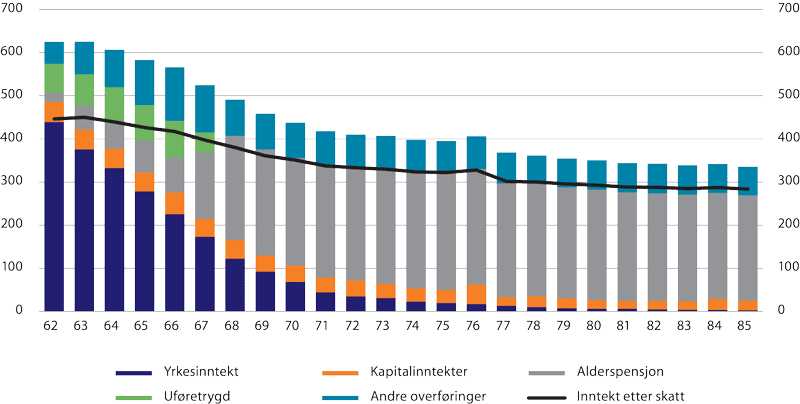 Sammensetning av gjennomsnittlig samlet inntekt for personer 62–85 år i 2019. Tusen kronerStatistisk sentralbyråHvis man sammenlikner den eldre befolkningen med den yngre, så ser en at inntektsnivået er høyere blant den yngre delen av befolkningen enn blant den eldre delen, se figur 7.2 som viser median samlet inntekt etter skatt for ulike aldersgrupper i 2019. Median samlet inntekt etter skatt sier noe om hvordan kjøpekraften er for medianen i hver aldersgruppe, det vil si den personen som ligger midt i inntektsfordelingen for den aktuelle aldersgruppen. Mens arbeidsinntekt er hovedinntekten for dem som er under 62 år, er pensjon hovedinntekten for dem som er 67 år og eldre.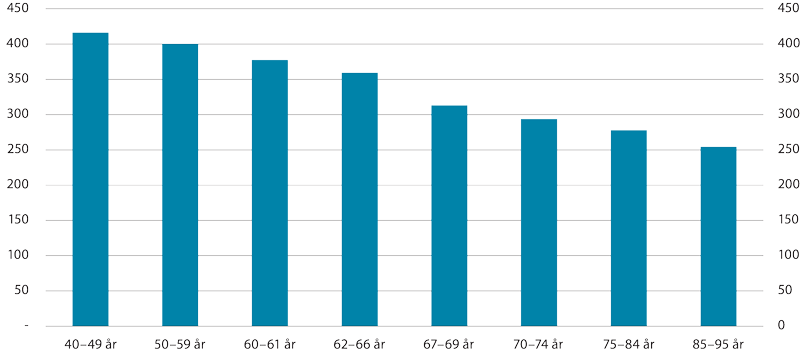 Median samlet inntekt etter skatt i 2019. Tusen kronerStatistisk sentralbyråVed å sammenligne utviklingen i kjøpekraft for den eldre del av befolkningen med utviklingen for den øvrige befolkningen, får man et bilde av hvordan utviklingen for den eldre delen av befolkningen har vært relativt til andre aldersgrupper. Figur 7.3 viser realveksten i median samlet inntekt etter skatt for utvalgte aldersgrupper i perioden 2009–2019. Den viser at den eldre del av befolkningen, det vil si personer fra 62 år og oppover, har hatt en sterkere økning i kjøpekraften enn den yngre befolkningen i denne perioden. Den sterke veksten for de eldre skyldes blant annet økt yrkesaktivitet, men spesielt for dem over 66 år er også økt pensjonsopptjening en viktig årsak.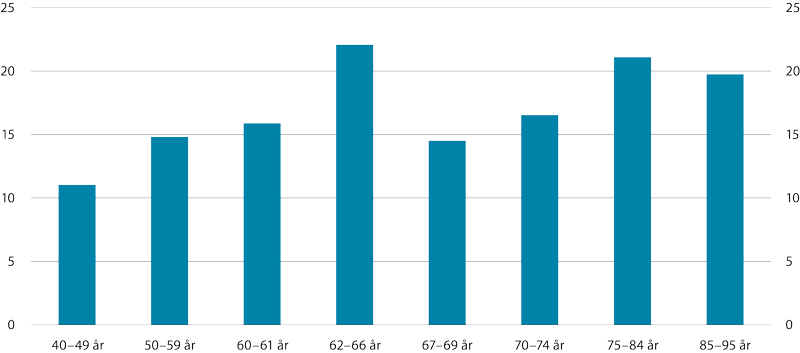 Realvekst i median samlet inntekt etter skatt fra 2009 til 2019. ProsentStatistisk sentralbyråOgså når vi kun ser på perioden 2014–2019, har realveksten i inntekt for den eldre delen av befolkningen vært høy for mange av aldersgruppene. Aldersgruppen 62–66 år har hatt den sterkeste veksten i inntekt før skatt, se figur 7.4. Dette henger sammen med økt yrkesaktivitet for de to sistnevnte gruppene etter 2011, og at mange i denne aldersgruppen kombinerer arbeid og uttak av pensjon.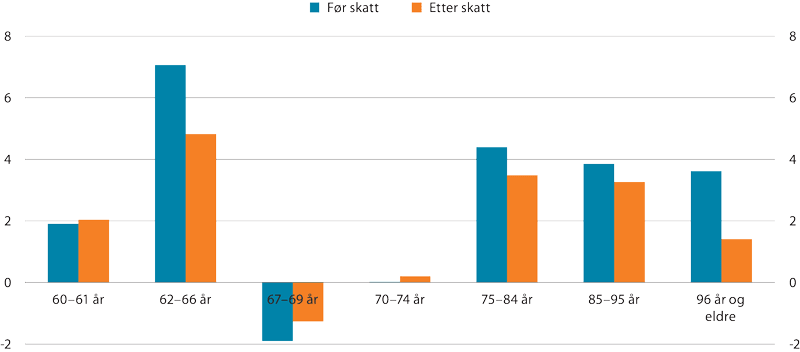 Realvekst i median samlet inntekt etter skatt fra 2014 til 2019. ProsentStatistisk sentralbyråI aldersgruppen 60–61 år er arbeid hovedinntektskilden. Forskjellen mellom realvekst i inntekt før og etter skatt er liten for denne gruppen. For aldersgruppen 62–66 år har realveksten i inntekt før skatt vært veldig høy. Som følge av progressiviteten i skattesystemet, betaler da denne gruppen mer skatt, og forskjellen i realveksten før og etter skatt er derfor større. Også de eldste aldersgruppene har hatt vekst i inntekt før skatt. Høyere inntekt før skatt betyr at flere betaler skatt av inntekten og gjennomsnittskatten er høyere. Realveksten i inntekt etter skatt blir da relativt sett noe lavere. Realveksten i inntekt etter skatt vil også være påvirket av skatteendringer i perioden. For aldersgruppen 67–69 år og 70–74 år har det i perioden vært en negativ realvekst i samlet inntekt, både før og etter skatt. Den negative realveksten for denne gruppen skyldes at tidliguttak av alderspensjon gir en lavere årlig ytelse, og mange har valgt å ta ut alderspensjonen før 67 år.Selv om realveksten over perioden 2009–2019 har vært god for mange aldersgrupper, har den årlige veksten vært varierende. Figur 7.5 viser årlig realvekst i median inntekt etter skatt fra 2014 til 2019. Som det går fram av figuren har den årlige veksten i inntekt etter skatt vært avtagende fra 2014 til 2016. Dette har sammenheng med avtagende lønnsvekst i perioden og økende prisvekst, som igjen gir lavere årlig regulering av alderspensjon. For perioden 2016–2017 har realveksten igjen vært positiv for alle aldersgrupper over 60 år. For perioden 2017–2018 var realveksten marginalt positiv for enkelte aldersgrupper over 60 år, mens den var negativ for aldersgruppen 67–69 år og 70–74 år. For perioden 2018–2019 var realveksten igjen positiv, som vist i figur 7.5.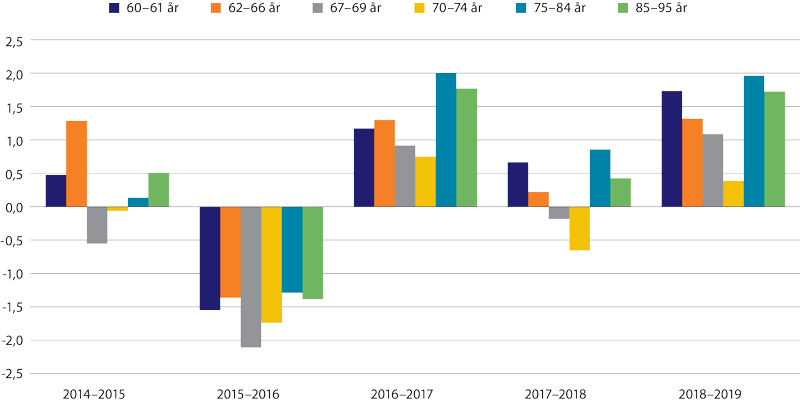 Årlig realvekst i median samlet inntekt etter skatt. ProsentStatistisk sentralbyråDet tekniske beregningsutvalget for inntektsoppgjørene (TBU) viser i sin rapport for 2020 (NOU 2020: 6) at utviklingen i gjennomsnittlig alderspensjon siden 2011 har vært særlig svak for aldersgruppen 62–66 år. Et flertall av disse har imidlertid hatt yrkesinntekt ved siden av alderspensjonen slik at utviklingen i samlet inntekt for denne gruppen har vært god. De som tar ut alderspensjon før 67 år, får imidlertid lavere årlig alderspensjon resten av livet enn om de hadde ventet med uttak til 67 år. Muligheten til å ta ut alderspensjon før 67 år ble innført fra 2011, og det var først årskullene født i 1949 eller senere som fikk mulighet til å ta ut alderspensjon fra 62 år. I aldersgruppen 67–69 år har det derfor vært en gradvis økning i antallet som har hatt mulighet til å ta ut alderspensjon tidlig. Dette gir utslag i særlig lav årlig vekst i gjennomsnittlig alderspensjon for denne gruppen de seneste årene.SSB-rapporten «Kombinasjon av tidligpensjon og arbeid» (SSB, 2020) har fulgt 1949-kullet og sett på deres utvikling i inntekt og formue i perioden 2012 til 2018. I 2012 kombinerte nesten en av fem 63-åringer yrkesaktivitet med alderspensjon, hvorav flertallet var menn. Rapporten viser at personer som kombinerte yrkesaktivitet og alderspensjon i 2012 i utgangspunktet hadde et betydelig høyere inntektsnivå enn andre, også sammenliknet med yrkesaktive uten alderspensjon i 2012. Denne forskjellen vedvarte frem til 67 års alder, før den stort sett ble utlignet når de aller fleste gikk ut av arbeidslivet og fikk alderspensjon som viktigste inntektskilde. Yrkesinntektene i de to gruppene av yrkesaktive var relativt like i perioden, så forskjellen mellom dem kom i all hovedsak fra uttaket av alderspensjon. Valget mellom å ta ut tidlig alderspensjon ved siden av yrkesaktivitet eller ikke i 2012 ser ikke ut til å ha skapt forskjeller i formuessituasjonen, til tross for at de som har kombinert arbeid og pensjon har hatt et høyere inntektsnivå i den aktuelle perioden.SSB-rapporten «Høy inntektsvekst for eldre» (SSB, 2019) viser også at den eldre befolkningen har hatt god inntektsvekst. I tillegg til å sammenligne inntekten blant den eldre befolkningen på tvers av årskull ser rapporten også på hvordan inntektssammensetningen og samlet inntekt endrer seg med alder for det samme årskullet (1947-kullet). Rapporten viser at median samlet inntekt etter skatt holder seg mer eller mindre rundt 300 000 over hele aldersløpet fra 60–70 år.Inntektsutviklingen fordelt på grupper med ulikt inntektsnivå er vist i figur 7.6. Figuren viser økningen i kjøpekraft for den eldre befolkningen fordelt på ulike desiler. En desilfordeling for samlet inntekt betyr at populasjonen er delt i 10 intervaller, slik at hvert intervall inneholder like mange personer. Desil 1 referer til de 10 prosentene med lavest inntekt, desil 2 til de 10 prosentene med nest lavest inntekt osv.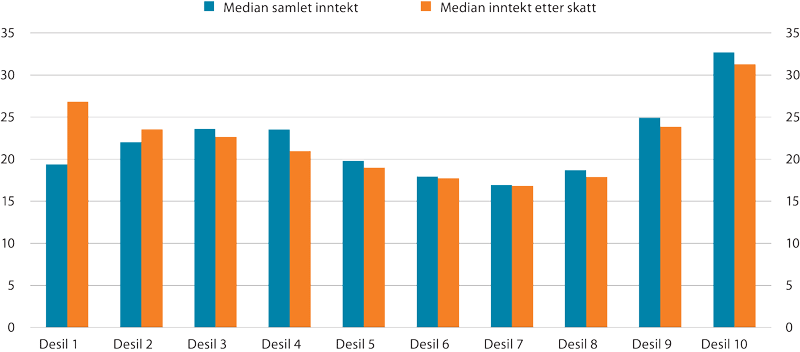 Realvekst i median samlet inntekt før og etter skatt fra 2008 til 2018 for personer som er 62 år eller eldre fordelt på desiler. ProsentStatistisk sentralbyråRealveksten i inntekt etter skatt har vært høy for alle desiler. Økningen i kjøpekraft har vært sterk blant de 10 prosentene med høyest samlet inntekt. Realinntektsveksten har også vært høy blant de med lavest samlet inntekt. De fire laveste desilene, dvs. de 40 prosentene med lavest samlet inntekt, har hatt en realvekst i median samlet inntekt etter skatt på 20 prosent eller mer i perioden.At realveksten i samlet inntekt har vært sterkest blant de med høyest samlet inntekt kan fange opp at en del høytlønnede kombinerer full jobb og full pensjon, noe som ikke var mulig i 2008. At realveksten også har vært god for de med lavest samlet inntekt reflekterer trolig økningen i minstepensjonen i perioden. Tall fra TBU 2021 (tabell 7.6) viser at i minste pensjonsnivå for ektepar/samboende og for enslige har økt i perioden 2011–2020.Minste pensjonsnivå og lavinntekt blant alderspensjonisteneSom nevnt innledningsvis har Stortinget i vedtak 616 bedt regjeringen om at den årlige meldingen til Stortinget om regulering av pensjoner og pensjonisters inntektsforhold rapporterer om utviklingen i antall mottakere av minste pensjonsnivå, samt utviklingen i lavinntekt blant alderspensjonistene.Ved utgangen av 2020 var det 138 200 minstepensjonister blant alderspensjonistene. Den langsiktige trenden er at antall personer som mottar minste pensjonsnivå er fallende. Siden 2011 har andelen minstepensjonister falt fra 24 prosent til 14 prosent av alle alderspensjonistene, se tabell 8.1.Minstepensjon kan ikke tas ut før 67 år. For å kunne ta ut alderspensjon før 67 år kreves det at opptjeningen er tilstrekkelig høy for at pensjonsnivået ved 67 år minst tilsvarer minste pensjonsnivå for enslige. Uttak av alderspensjon fra 62 år har gitt flere pensjonister og derfor isolert sett bidratt til en lavere andel med minstepensjon slik det måles her de første årene etter 2011.Minstepensjonsnivået ble i årene 2011–2015 regulert med G-veksten og deretter justert for effekten av levealdersjusteringen ved 67 år. Dette ga en gunstigere regulering for mottakere av minste pensjonsnivå i årene 2010–2020 sammenlignet med alderspensjonister med høyere pensjon. Fra 2015 til 2016 økte andelen med minste pensjonsnivå noe, som følge av en økning i minste pensjonsnivå for enslige og grunnpensjon for gifte og samboende. Økningen er isolert sett anslått å øke antallet med minstepensjon med 26 000 nye minstepensjonister. I 2019 ble minstesatsene hevet ytterligere og denne økningen er anslått å gi 12 000 nye minstepensjonister.I 2021 fattet Stortinget vedtak 525 og 620, om å øke minste pensjonsnivå, særskilt sats enslige med 4000 kroner. I budsjettavtalen mellom regjeringspartiene og Fremskrittspartiet om statsbudsjett 2021, ble det også enighet om å øke minste pensjonsnivå for enslige med 5000 kroner fra 1. juli 2021. Det er ventet at antallet minstepensjonister vil stige som følge av vedtakene.Antall og prosentandel minstepensjonister ved utgangen av året06J1xt2Med minstepensjonist menes her alderspensjonister over 67 år som mottar den garanterte minste alderspensjonsytelsen fra folketrygden, såkalte minste pensjonsnivå. For mottakere av AFP i privat sektor, medregnes den livsvarige delen av AFP-ytelsen i den samlede pensjonen ved vurdering om den enkelte regnes som minstepensjonist. For alderspensjon beregnet etter nye opptjeningsregler har beregnet minste pensjonsnivå byttet navn til garantipensjon. Dette gjelder delvis for årskullene 1954–1962 og fullt ut for årskull født etter 1962 som mottar en minsteytelse fra 2021 og senere.Arbeids- og velferdsdirektoratetTabell 8.1 illustrerer den fallende andelen som mottar minste pensjonsnivå. Den viser også at det er store kjønnsforskjeller blant mottakerne av minste pensjonsnivå. Den fallende andelen kan dels forklares ut fra at yngre årskull har høyere opptjening til alderspensjon. I ny opptjeningsmodell avkortes ikke garantipensjonen fullt ut mot opptjent inntektspensjon, og de aller fleste som har jobbet noe eller fått omsorgsopptjening vil få en høyere pensjon enn garantipensjonsnivået.Kvinner utgjør majoriteten blant de som mottar minste pensjonsnivå. I 2011 var andelen kvinnelige alderspensjonister med minste pensjonsnivå 39,8 prosent, mens i 2020 var andelen redusert til 23,5 prosent. Andelen mannlige alderspensjonister med minste pensjonsnivå har også falt siden 2011, men reduksjonen har ikke vært like stor, kun 2,6 prosentpoeng, og andelen mannlige alderspensjonister med minste pensjonsnivå var i 2020 på 4,2 prosent.Reduksjonen i antall mottakere av minste pensjonsnivå skyldes primært at yngre kvinnelige alderspensjonister har mer opptjening til pensjon sammenlignet med de eldre årskullene. Det illustreres tydelig ved å undersøke forskjellen mellom yngre og eldre årskull.Blant kvinnelige alderspensjonister som var 85 år og eldre, faller 43,3 prosent inn under definisjonen minstepensjonist. For menn i tilsvarende aldersgruppe var andelen 9,3 prosent. For kvinnelige alderspensjonister i aldersgruppen 67–69 år var den samme andelen 5,2 prosent, se figur 8.1.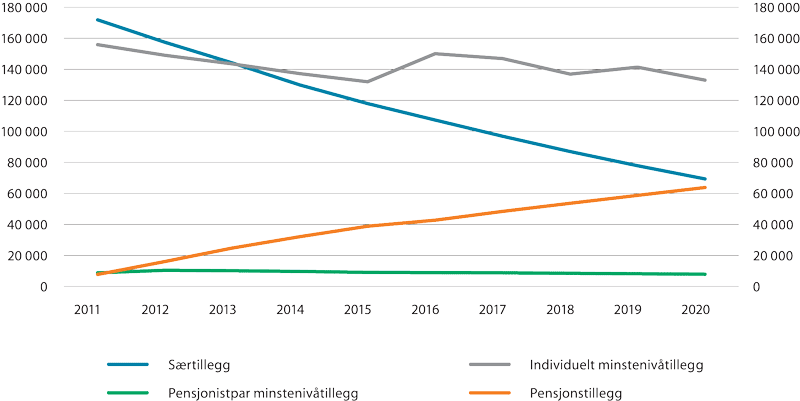 Andel minstepensjonister av alle alderspensjonister. Kjønn og alder. Desember. 2020Arbeids- og velferdsdirektoratetDersom beregnet alderspensjon er lavere enn satsen for minste pensjonsnivå gis det ulike tillegg i alderspensjonen, og en mottaker kan få flere tillegg. Tilleggene som ytes er «pensjonstillegg», «særtillegg», «individuelt minstenivåtillegg» og «minstenivåtillegg for pensjonistpar». Figur 8.2 viser utviklingen i antall mottakere av de ulike tilleggene som gis til alderspensjonen.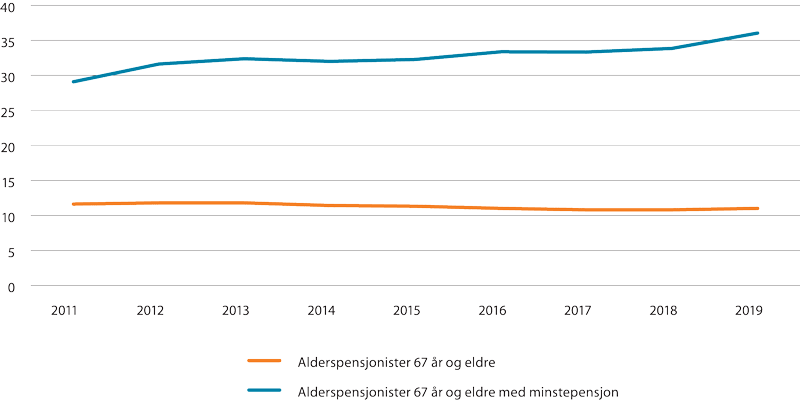 Tillegg med utgangspunkt i minste pensjonsnivå. Antall. Desember 2011- 2020.De aller fleste av mottakerne av tilleggene inngår som minstepensjonister i statistikken, men det er noen unntak. Alderspensjonister som utelukkende mottar tillegg for pensjonistpar vil ikke være omfattet. Noen mottakere av pensjonstillegg kan få en alderspensjon som overstiger minstenivået på grunn av uttakstidspunkt og regulering. De vil i slike tilfeller ikke regnes som minstepensjonister. En annen årsak kan være mottak av AFP i privat sektor, ettersom det er summen av alderspensjon og AFP i privat sektor (utenom kompensasjonstillegg) som avgjør om den enkelte regnes som minstepensjonist.Arbeids- og velferdsdirektoratetSærtillegg ytes til mottakere født i 1943 eller tidligere som er omfattet av gammel ordning, og det var 69 000 som mottok dette tillegget i 2020. Antall mottakere av særtillegg har siden 2011 og fram til utgangen av 2020 blitt redusert med om lag 60 prosent.Pensjonstillegg gis ved førstegangsbehandling av alderspensjonen og avhenger av sivilstatus og eventuelt ektefelles pensjon. I perioden har det vært en økning i antall mottakere, og ved utgangen av 2020 var det 63 000 personer som mottok pensjonstillegg.Individuelt minstenivåtillegg ytes dersom nivået på alderspensjonen faller under minstenivået etter førstegangsbehandling, for eksempel ved regulering av pensjoner eller ved endringer av sats. Utviklingen i antall mottakere av individuelt minstenivåtillegg har hatt en varierende utvikling i perioden, men hovedtrenden er at antall mottakere er fallende. Reduksjonen kan forklares ut fra at yngre kull har høyere opptjening til pensjon mens økningen i antall kan forklares ut fra hevingene av satsene i 2015, 2016 og 2019. Individuelt minstenivåtillegg er det tillegget som ytes til flest mottakere av minste pensjonsnivå.Antall mottakere av minstenivåtillegg for pensjonistpar har hatt en svak nedgang, og har ellers holdt seg stabilt gjennom perioden. Ytelsen gis for å oppfylle garantien om at pensjonistpar samlet sett ikke skal ha en pensjonsutbetaling under dobbel såkalt ordinær sats.Figur 8.3 viser utviklingen i lavinntekt blant alderspensjonistene. Lavinntekt er her målt ved den såkalte EU-skalaen hvor lavinntekt er definert som et beløp som tilsvarer 60 prosent av medianinntekten i hele befolkningen.Andel med lavinntekt blant alderspensjonistene. Prosent.Statistisk SentralbyråAndelen med lavinntekt blant alderspensjonister over 67 år har vært svakt fallende siden pensjonsreformen. I 2019 var 11 prosent av alderspensjonistene over 67 år definert som å ha lavinntekt. Andelen er klart høyere dersom vi kun ser på alderspensjonister som mottar minste pensjonsnivå. Her har andelen vært svakt stigene fra pensjonsreformen og andelen var 36 prosent i 2019.Arbeids- og sosialdepartementettilrår:Tilråding fra Arbeids- og sosialdepartementet 4. juni 2021 om regulering av pensjoner i 2021 og pensjonisters inntektsforhold blir sendt Stortinget.[[Vedlegg resett ]]Forskrift 6. mai 2011 nr. 465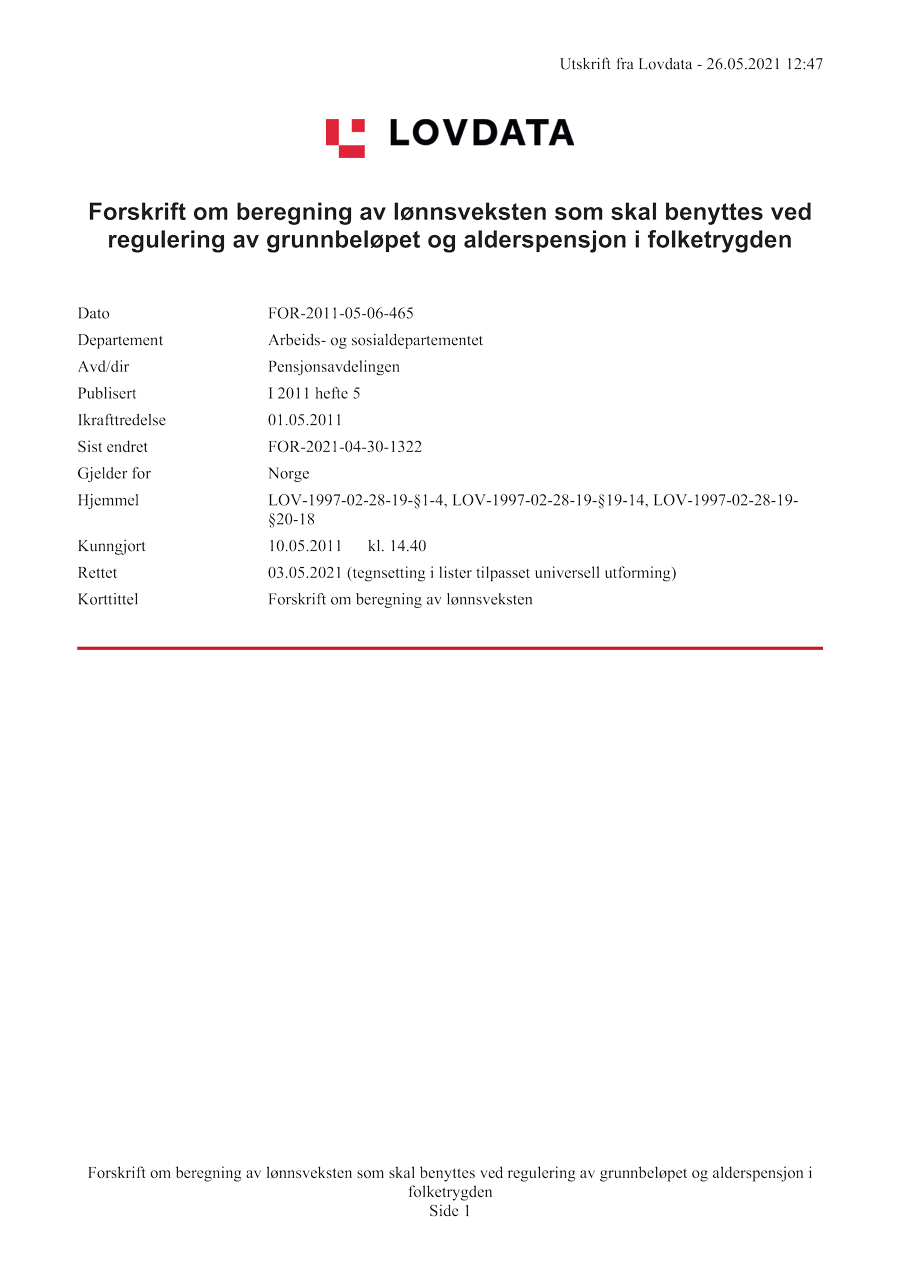 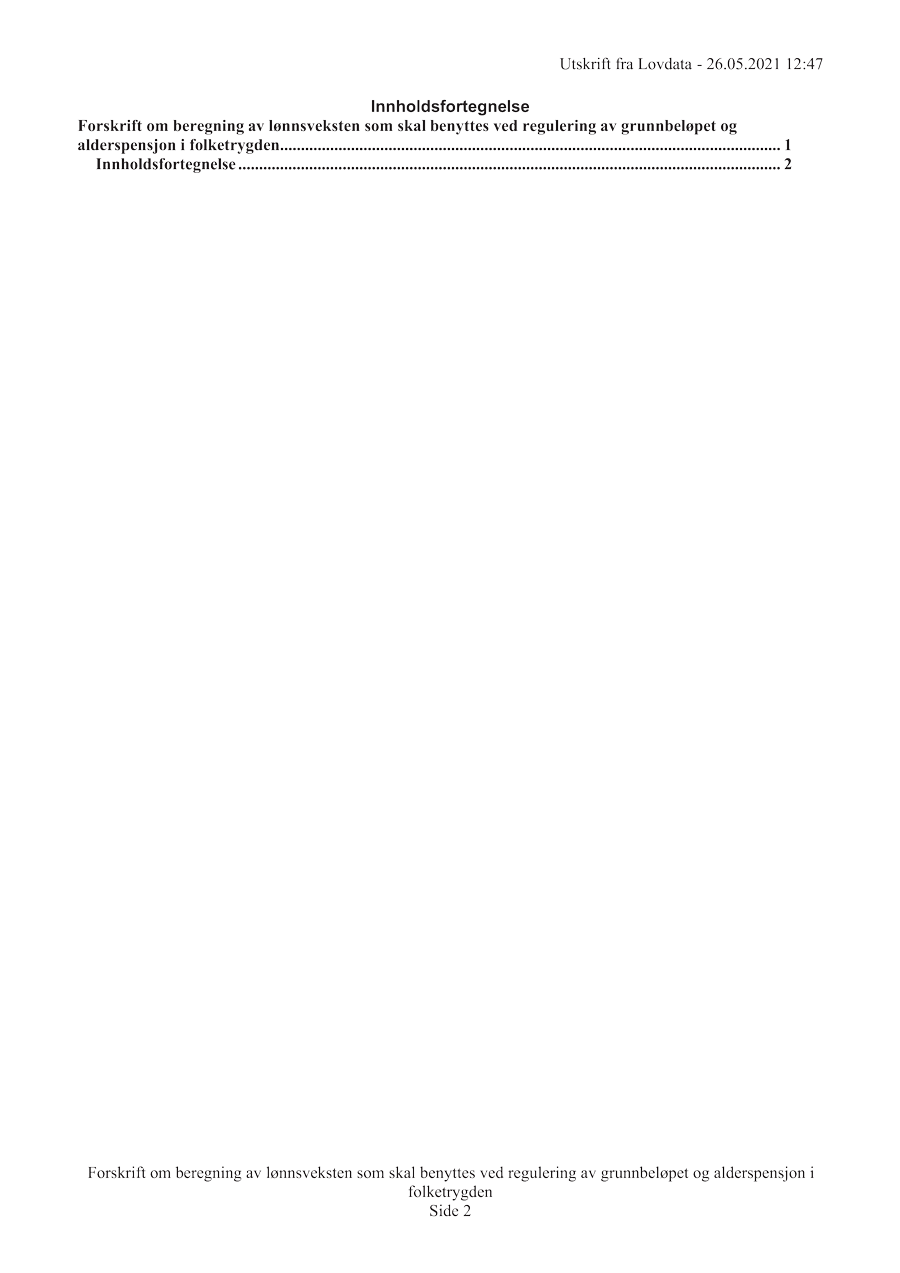 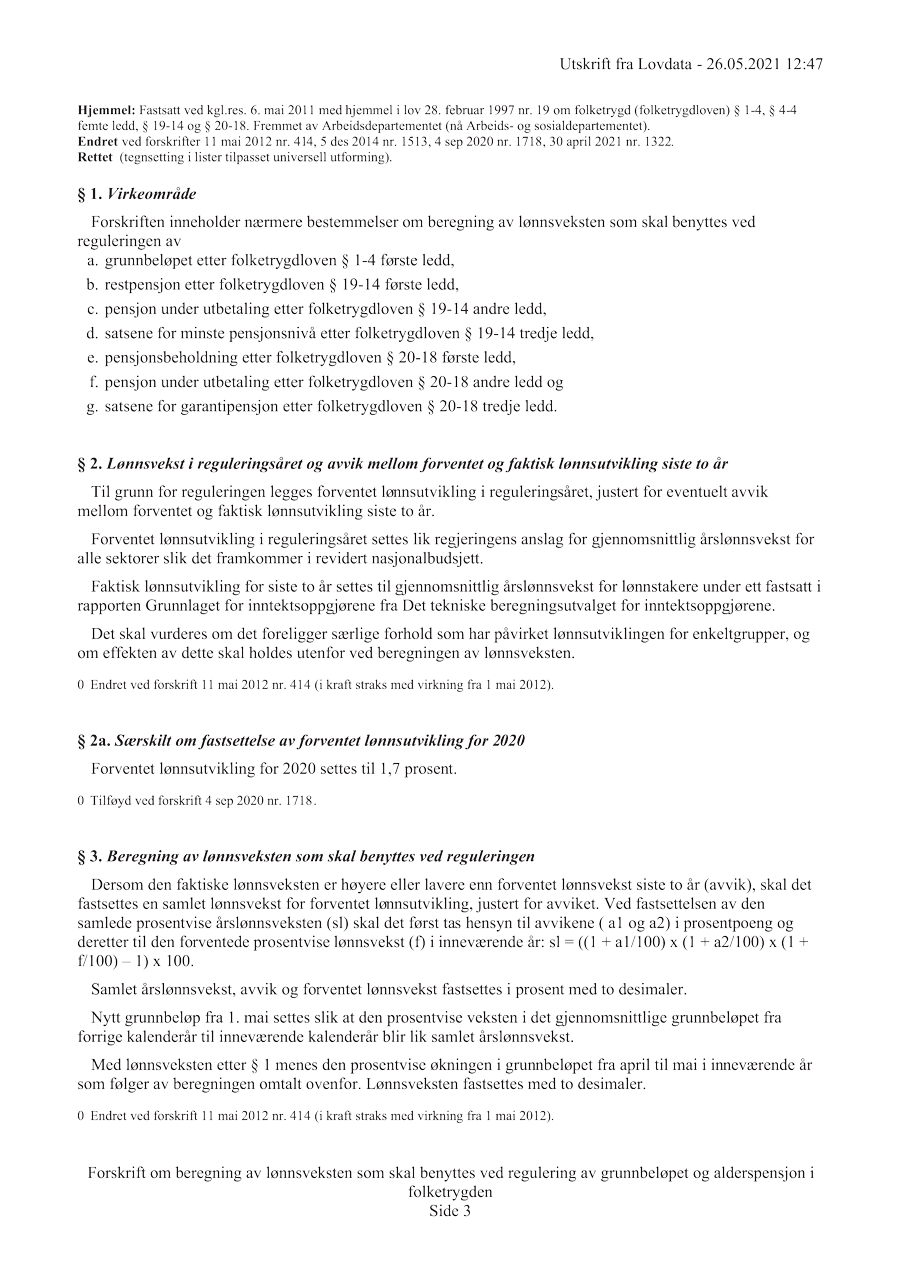 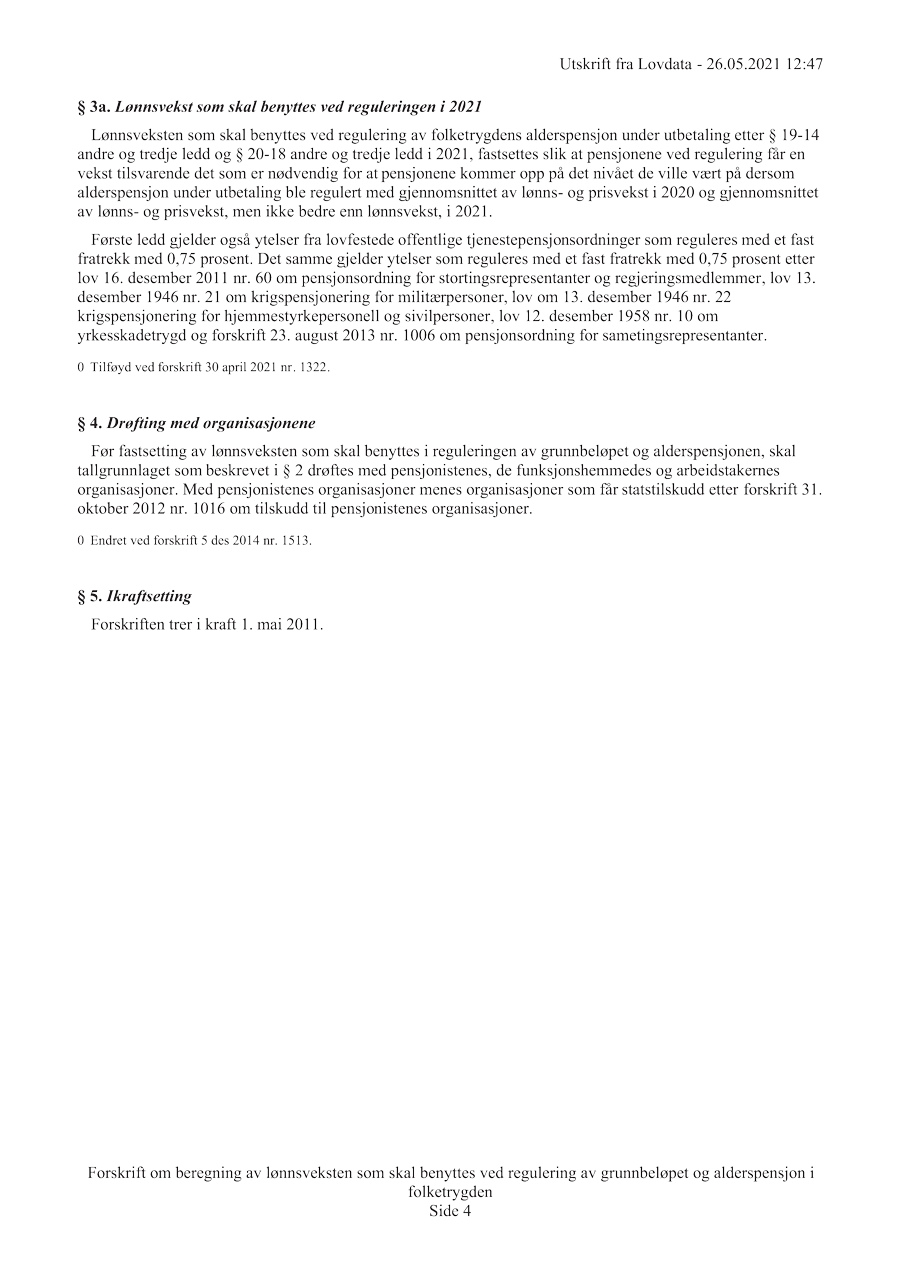 [[Vedlegg resett ]]Forskrift 21. mai 2021 nr. 1568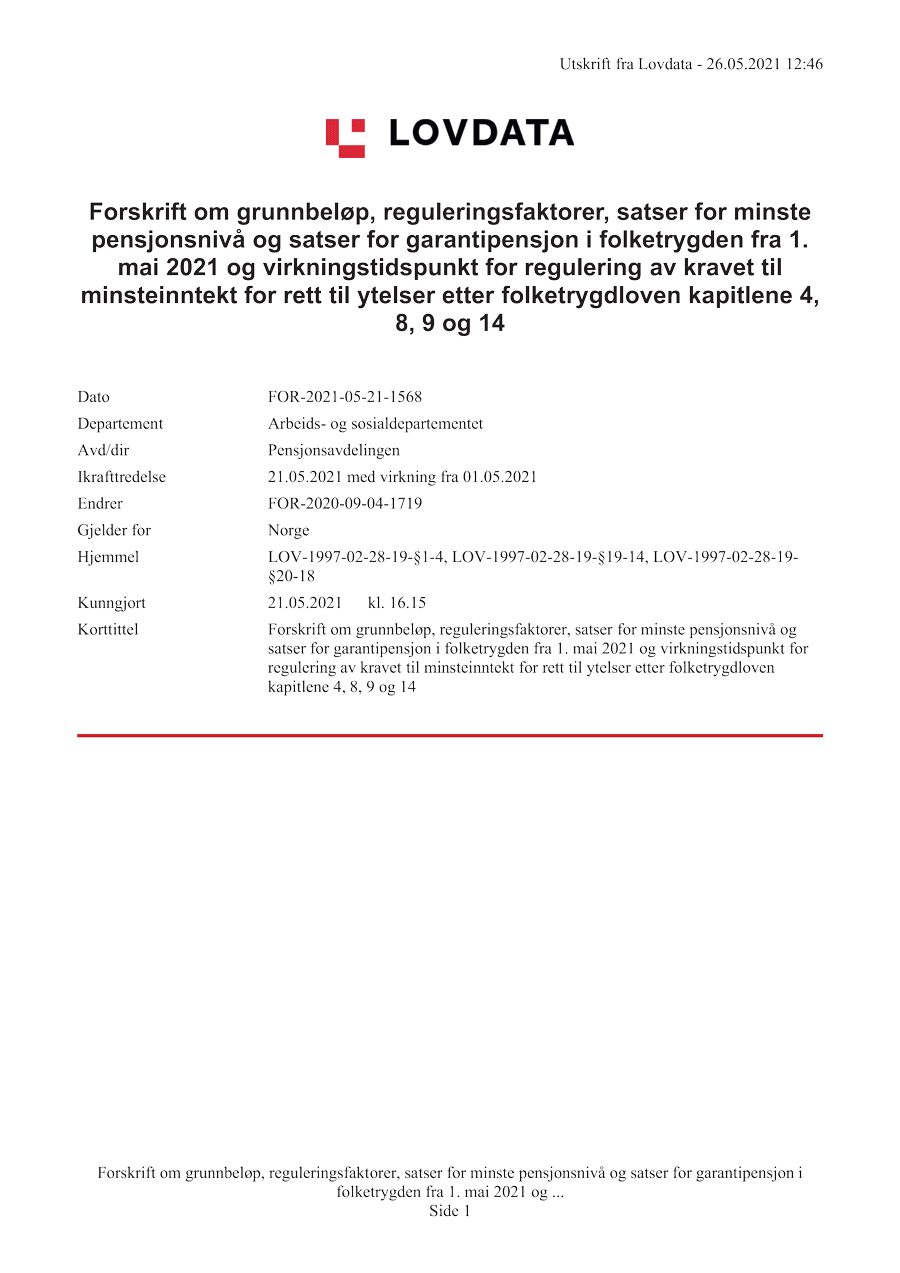 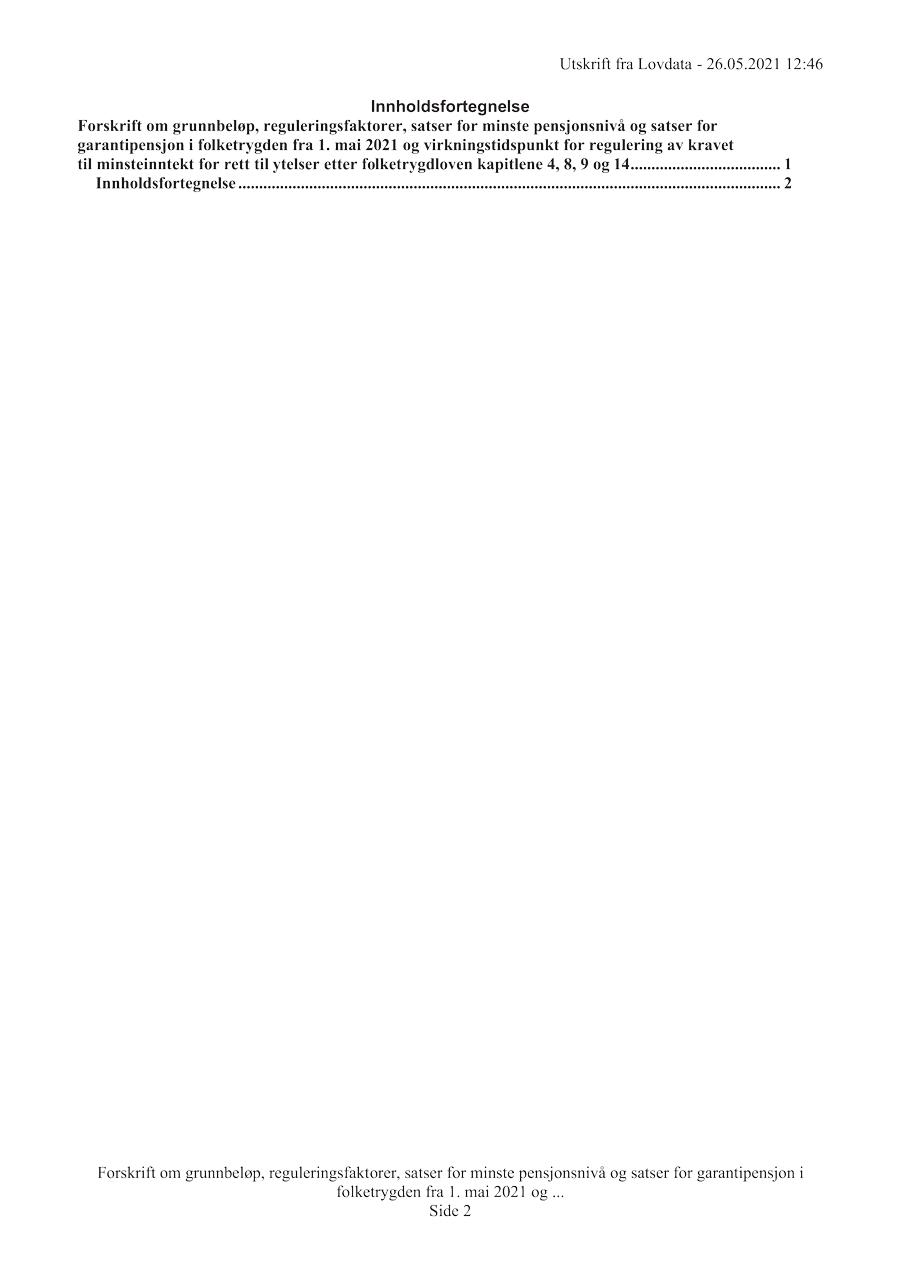 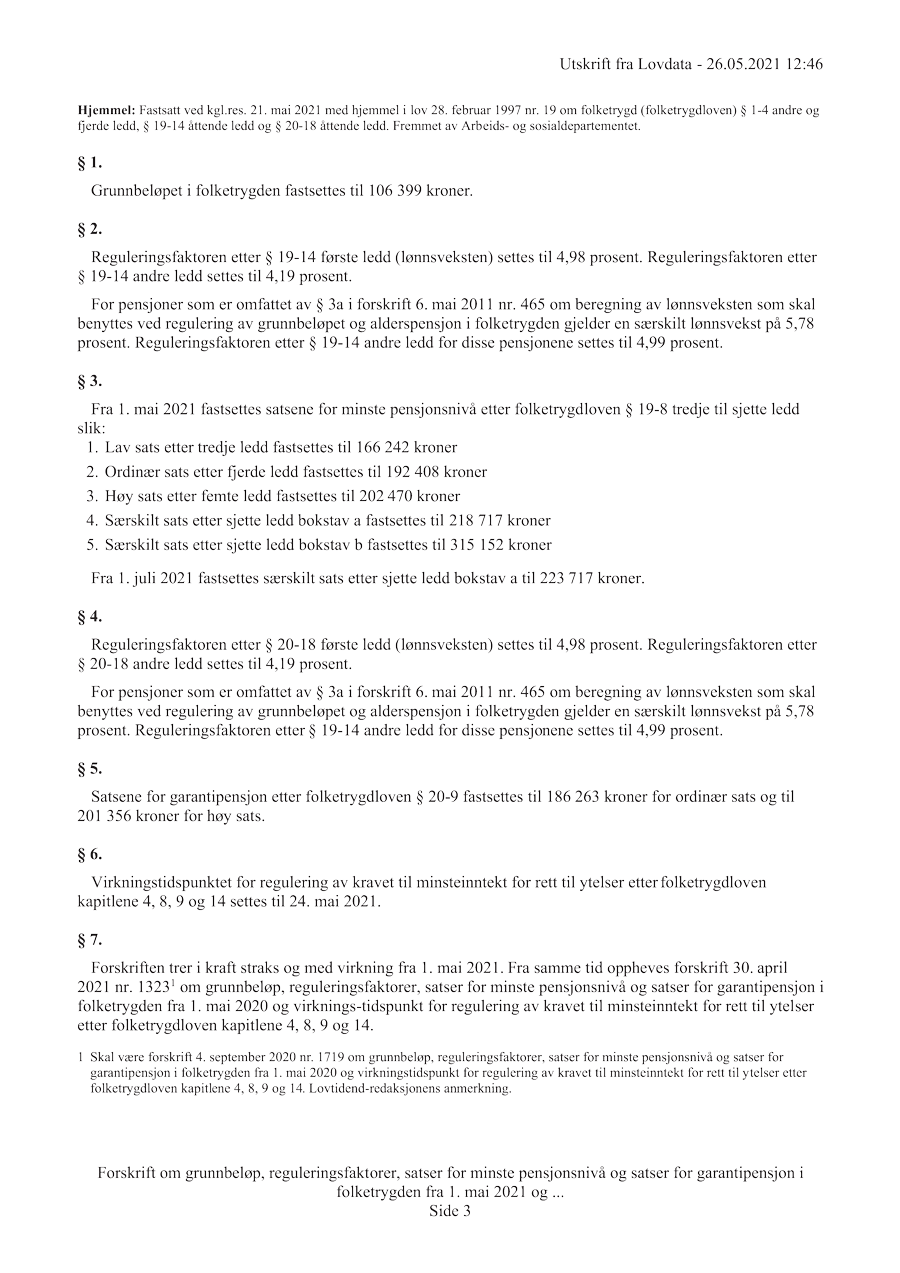 [[Vedlegg resett ]]Avtale mellom regjeringen og organisasjonene av 28. november 2014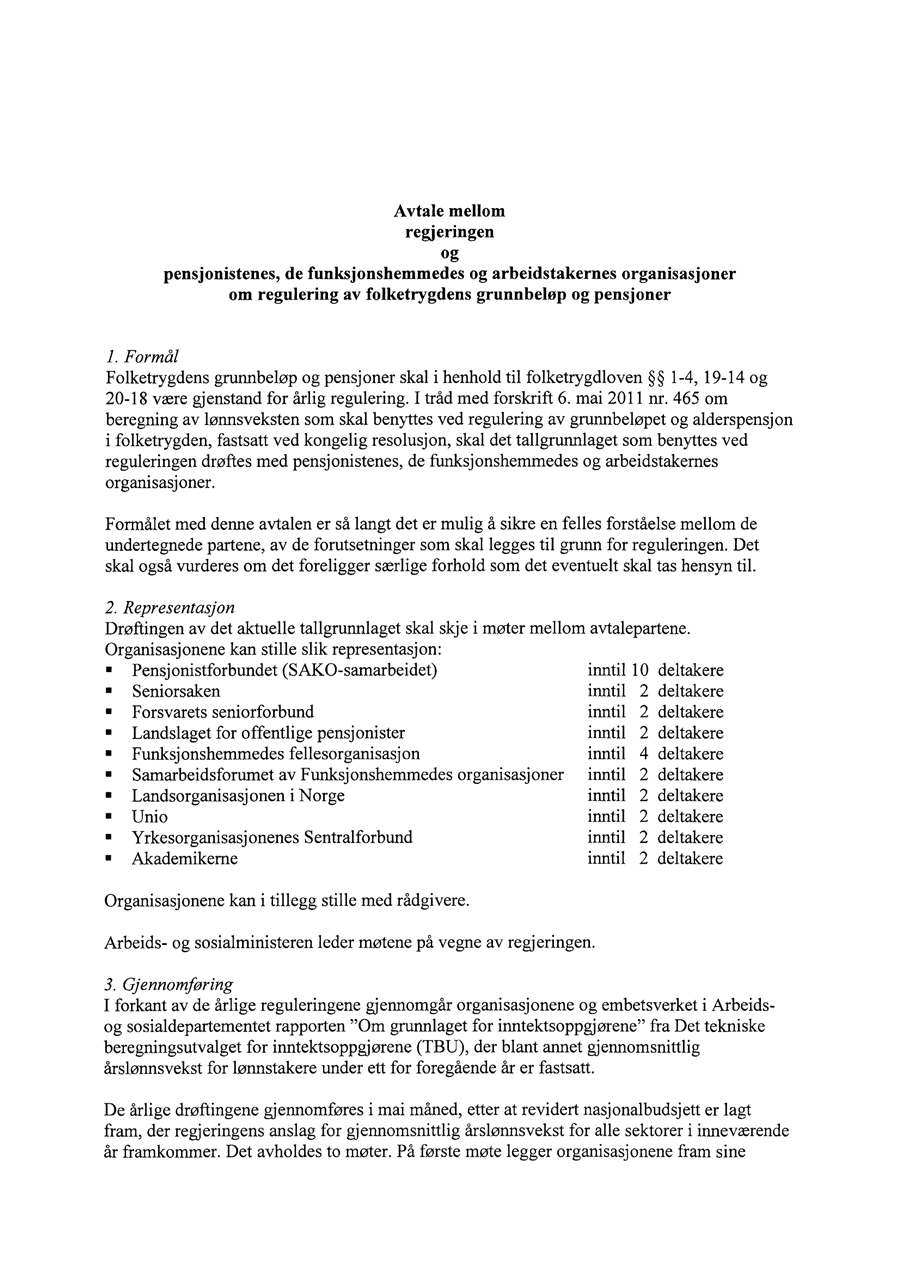 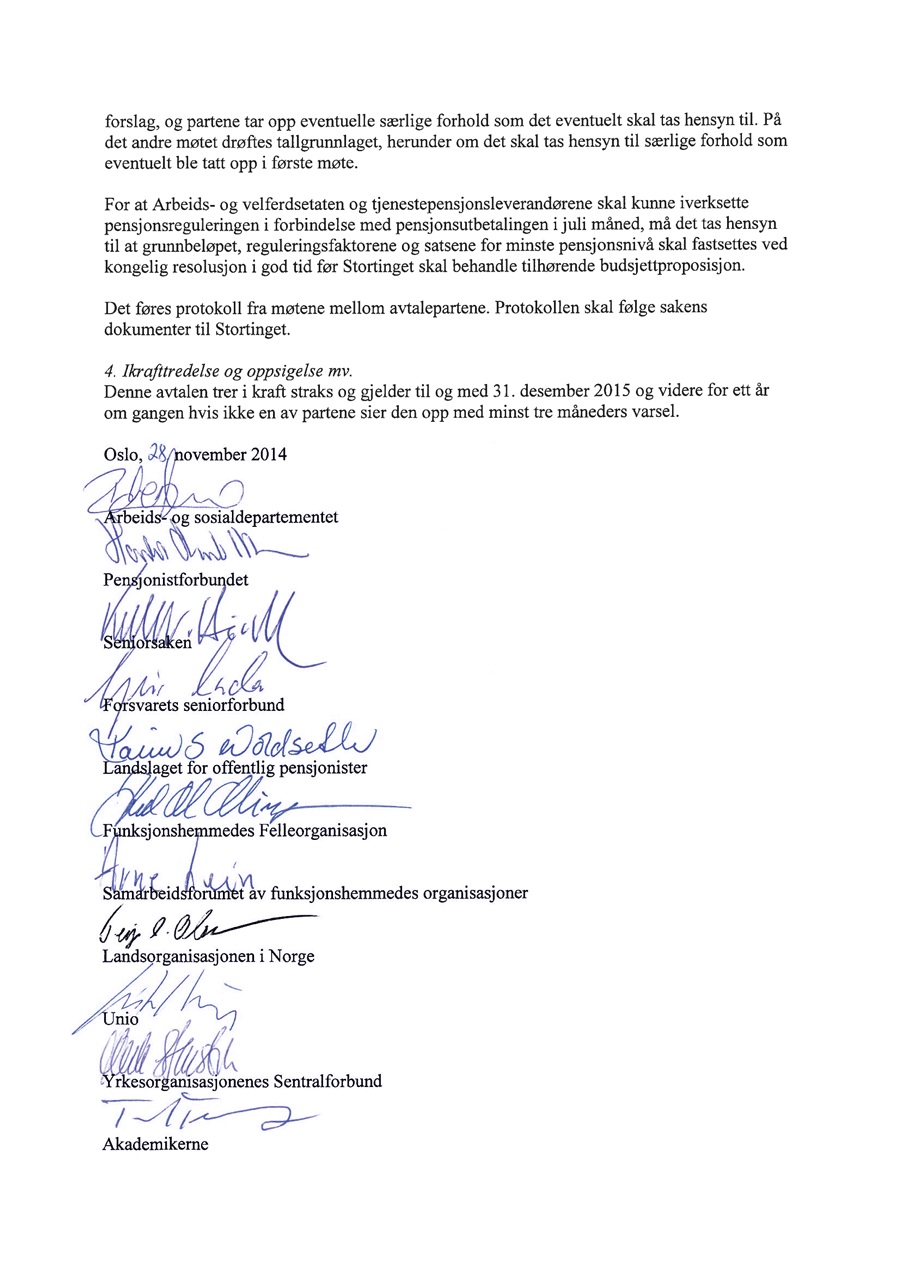 [[Vedlegg resett ]]Protokoll fra møte 9. april 2021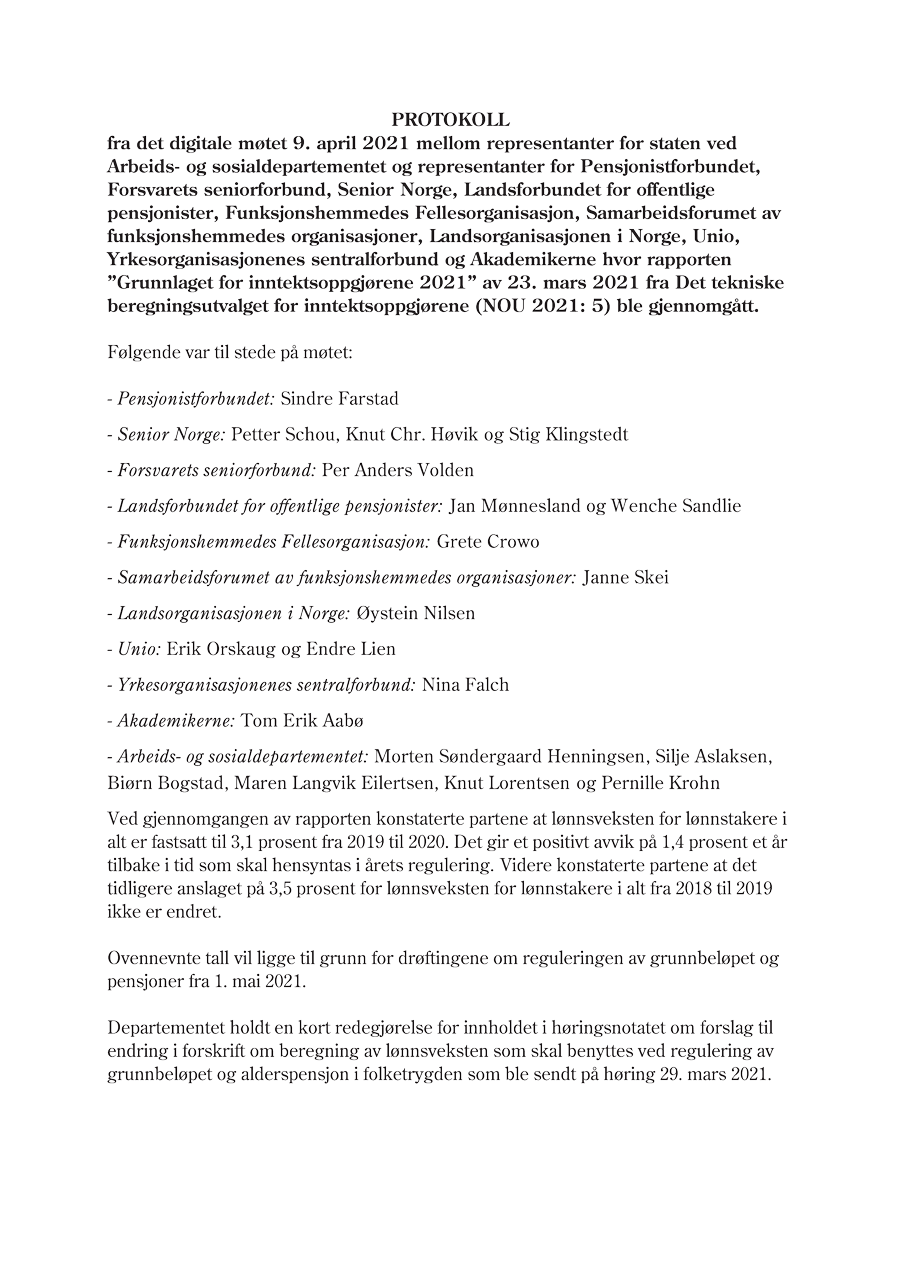 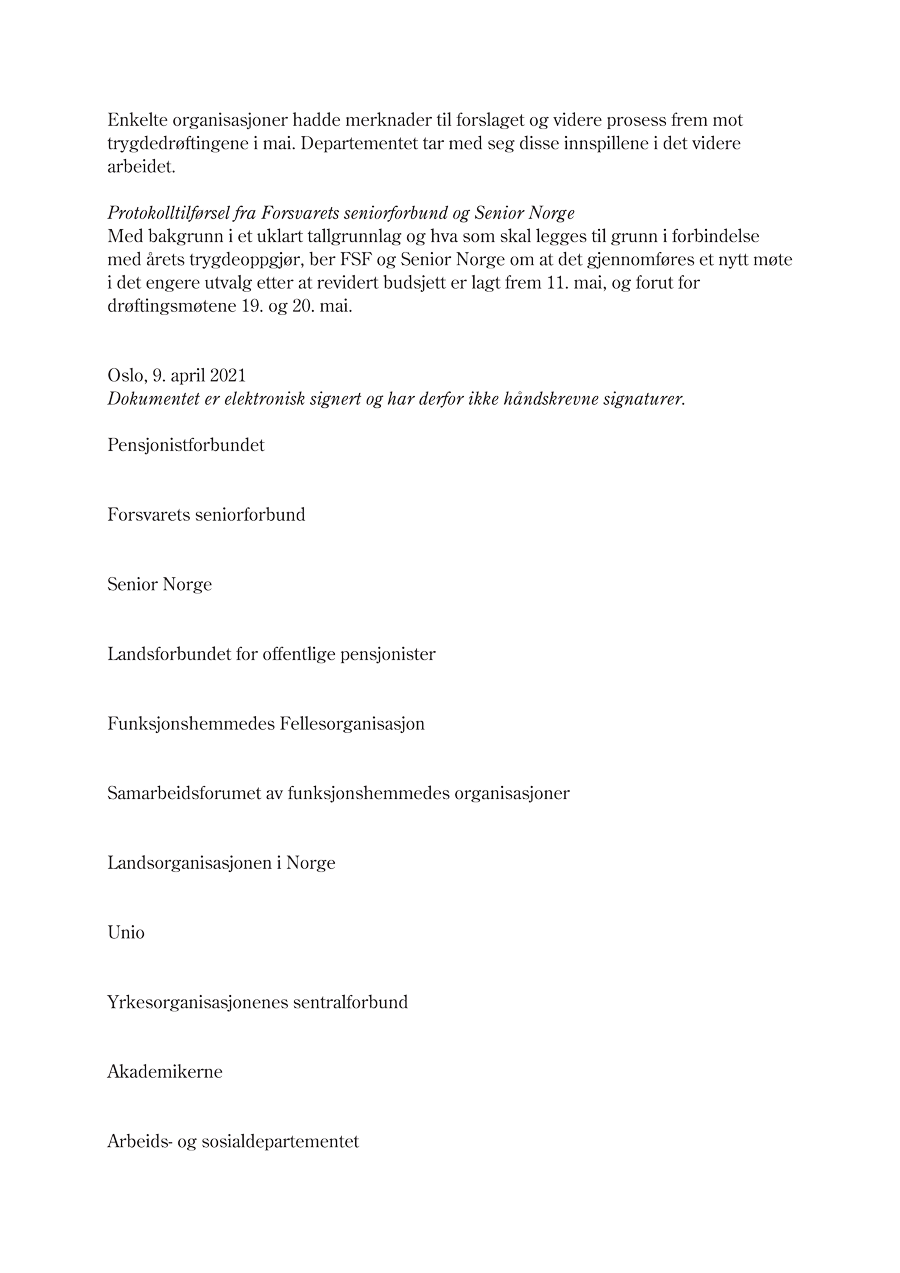 [[Vedlegg resett ]]Referat fra møte 12. mai 2021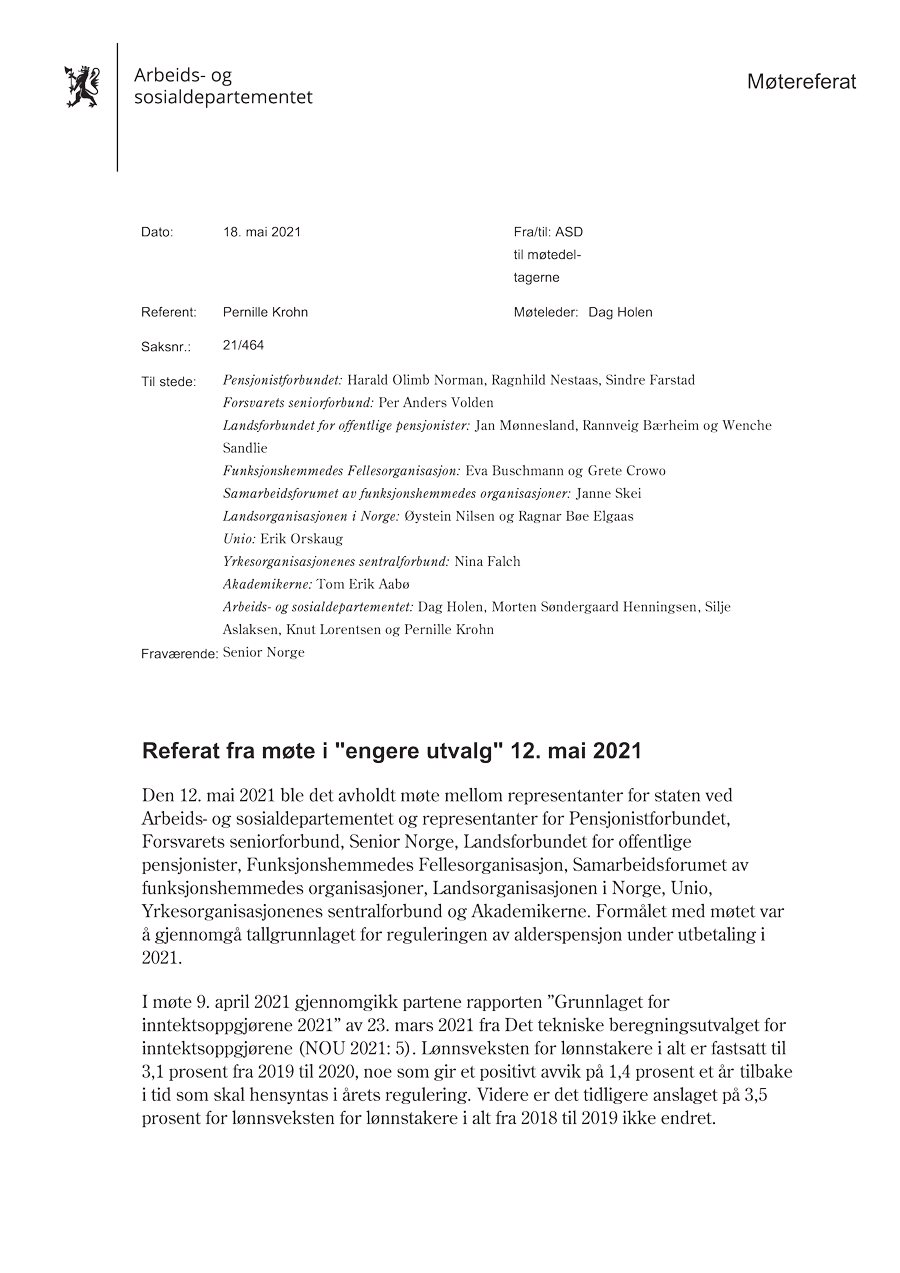 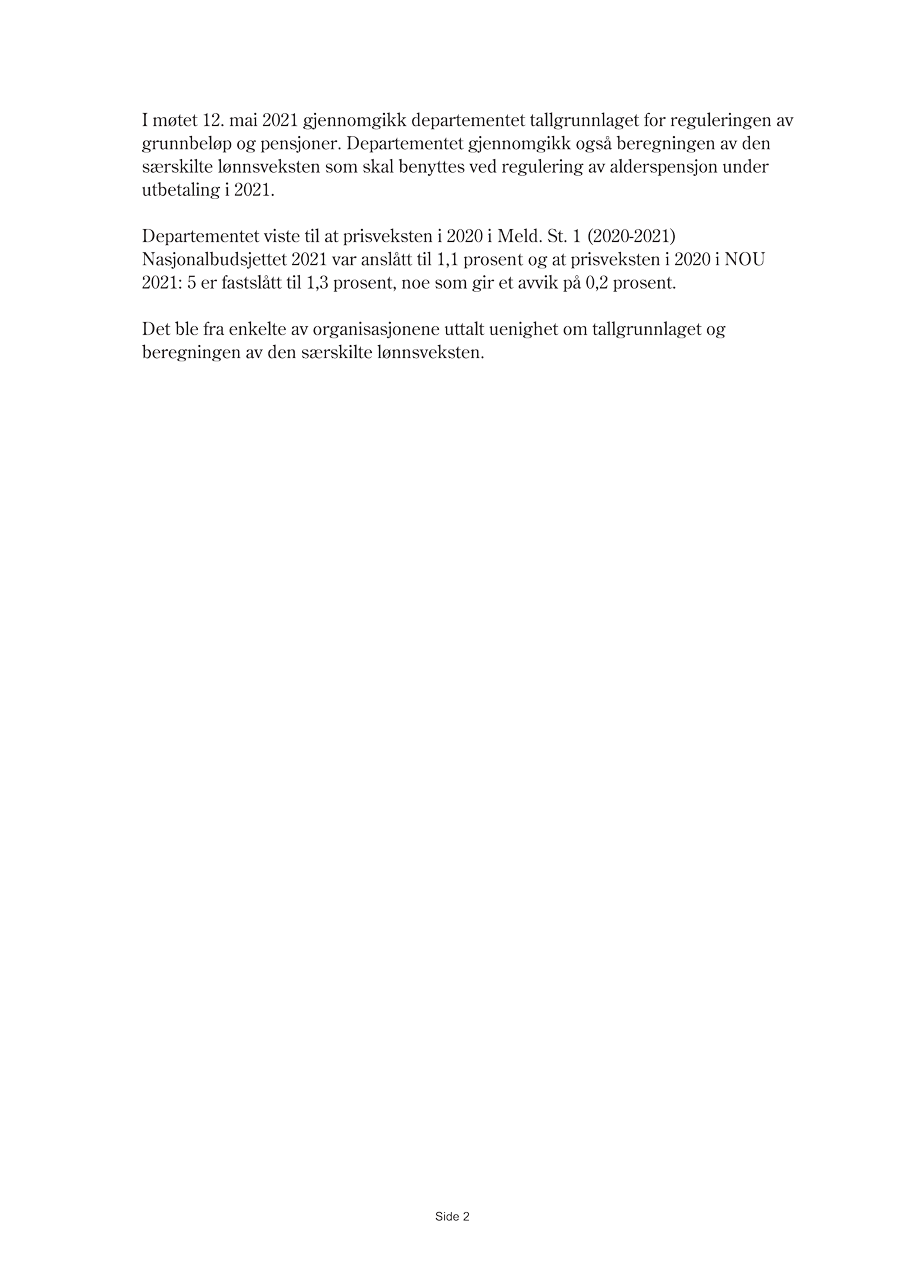 [[Vedlegg resett ]]Brev fra arbeids- og sosialminister Torbjørn Røe Isaksen til organisasjonene 12. mai 2021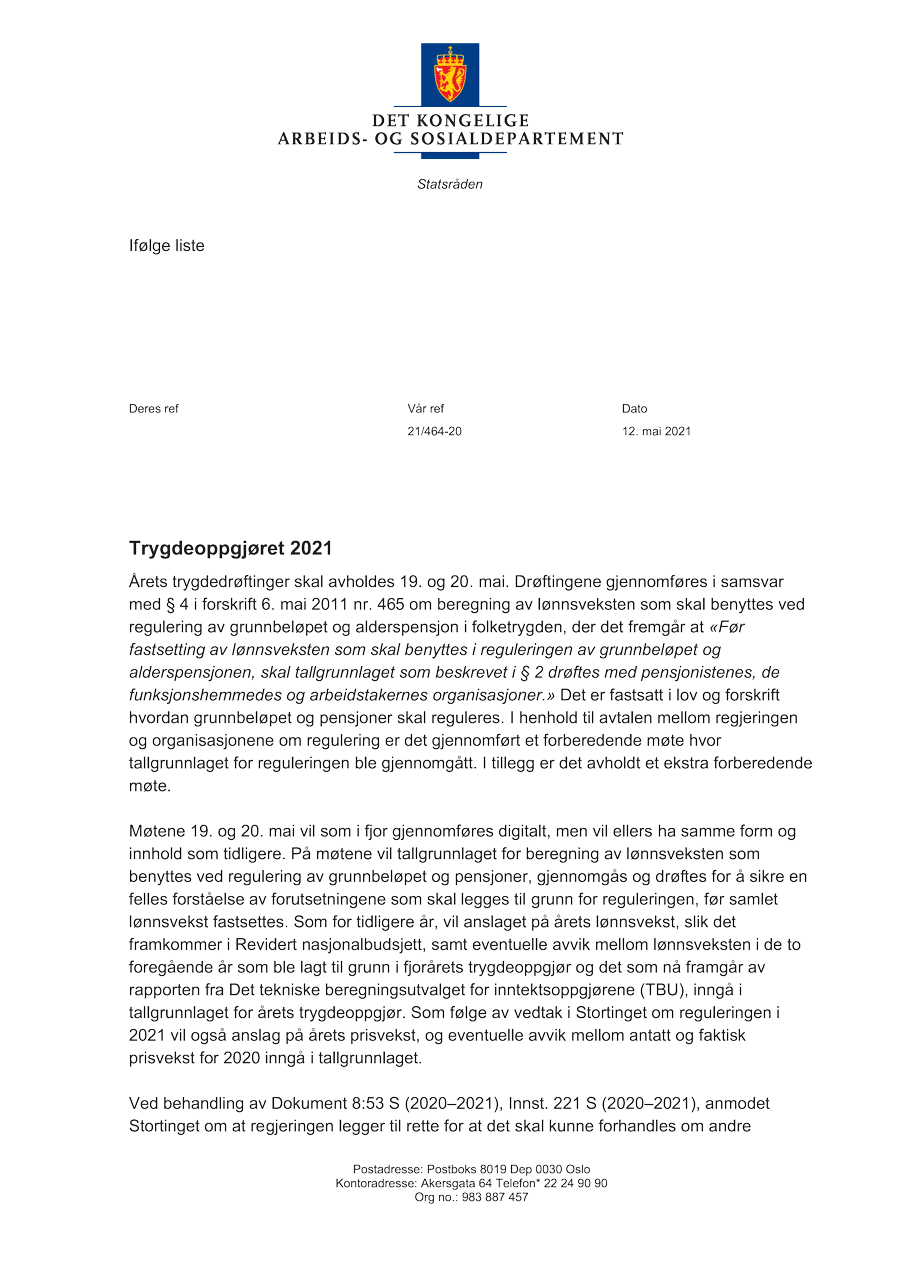 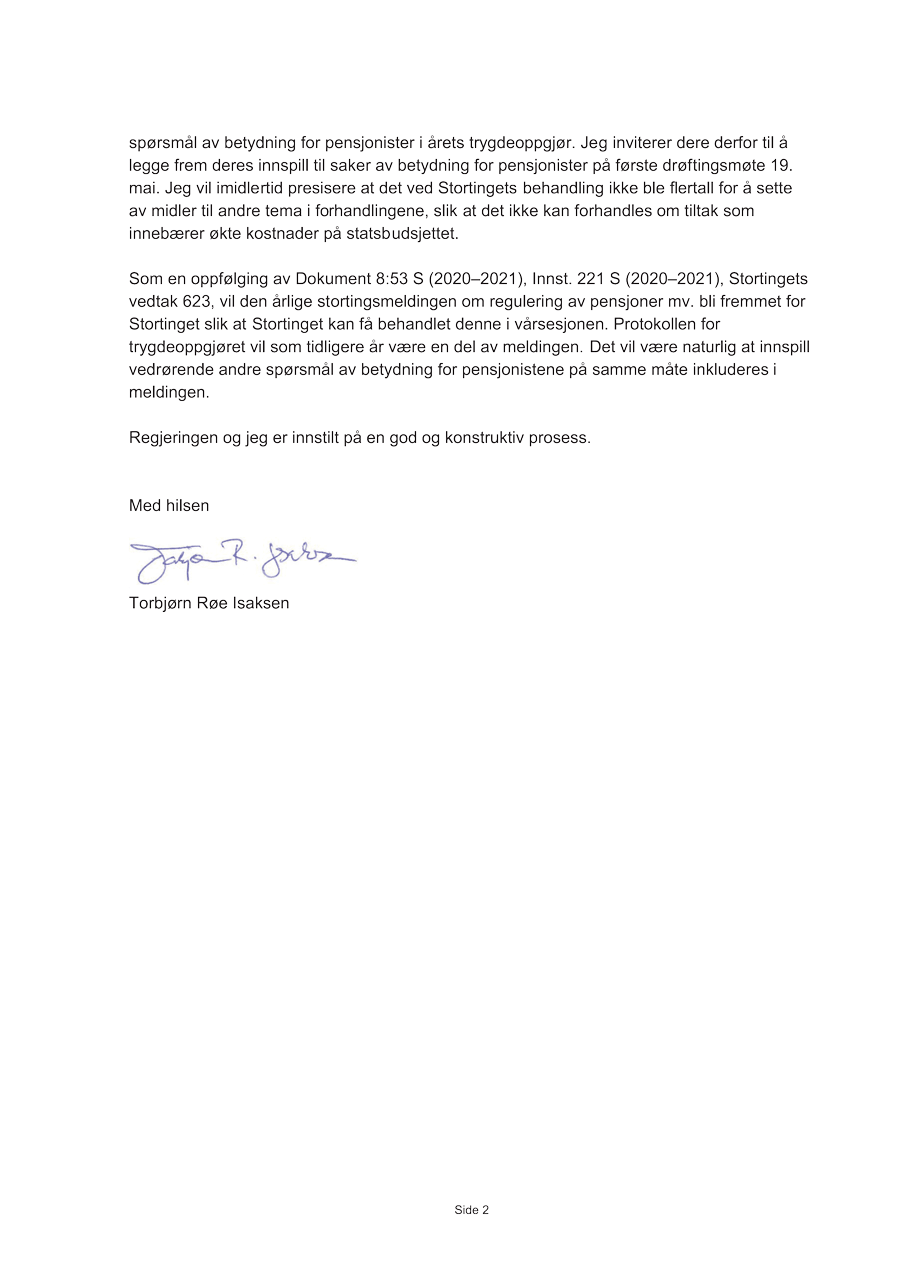 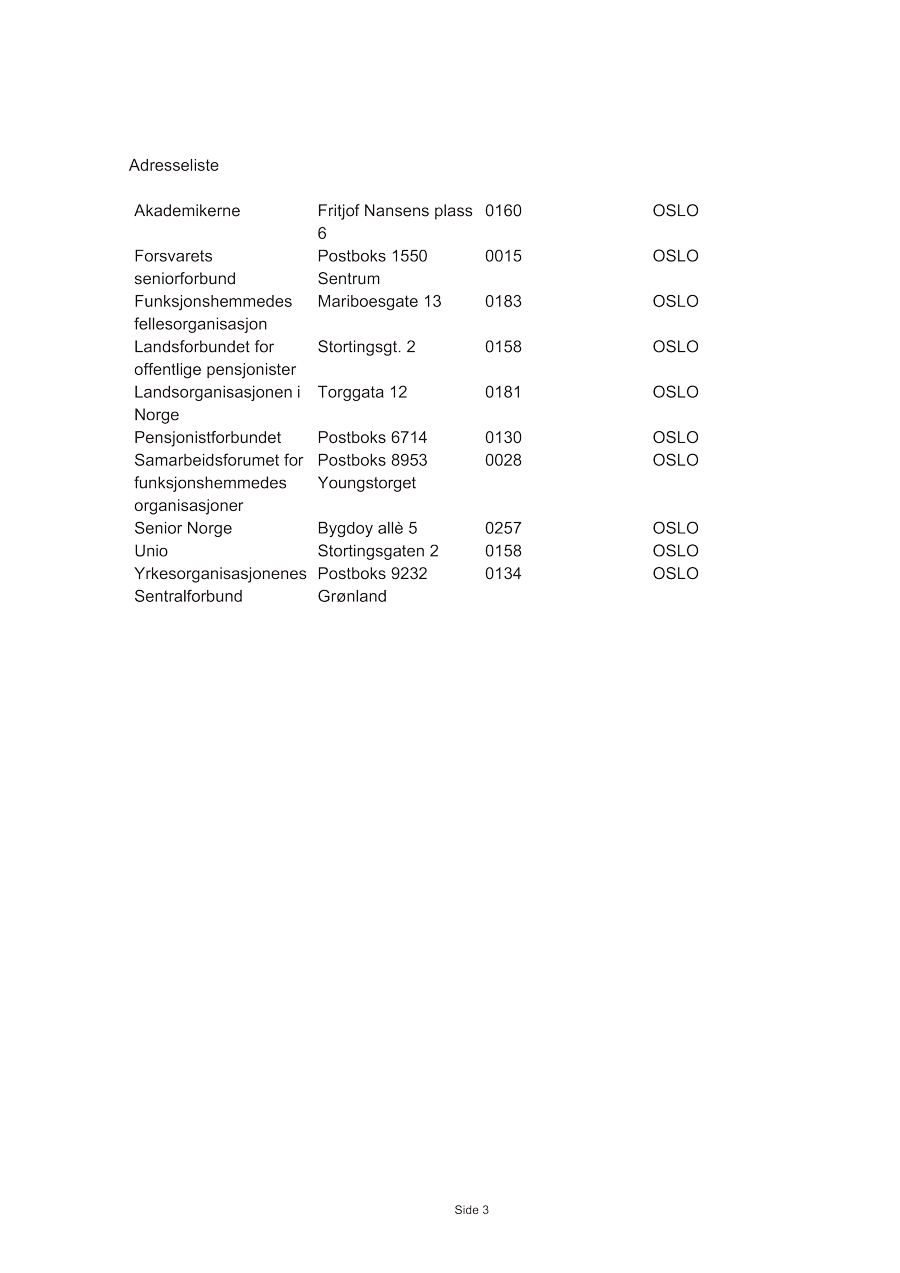 [[Vedlegg resett ]]Protokoll med Senior Norge, Forsvarets seniorforbund, Landsforbundet for offentlige pensjonister, Funksjonshemmedes fellesorganisasjon, Landsorganisasjonen i Norge, Unio, Yrkesorganisasjonenes Sentralforbund og Akademikerne fra møtene 19. og 20. mai 2021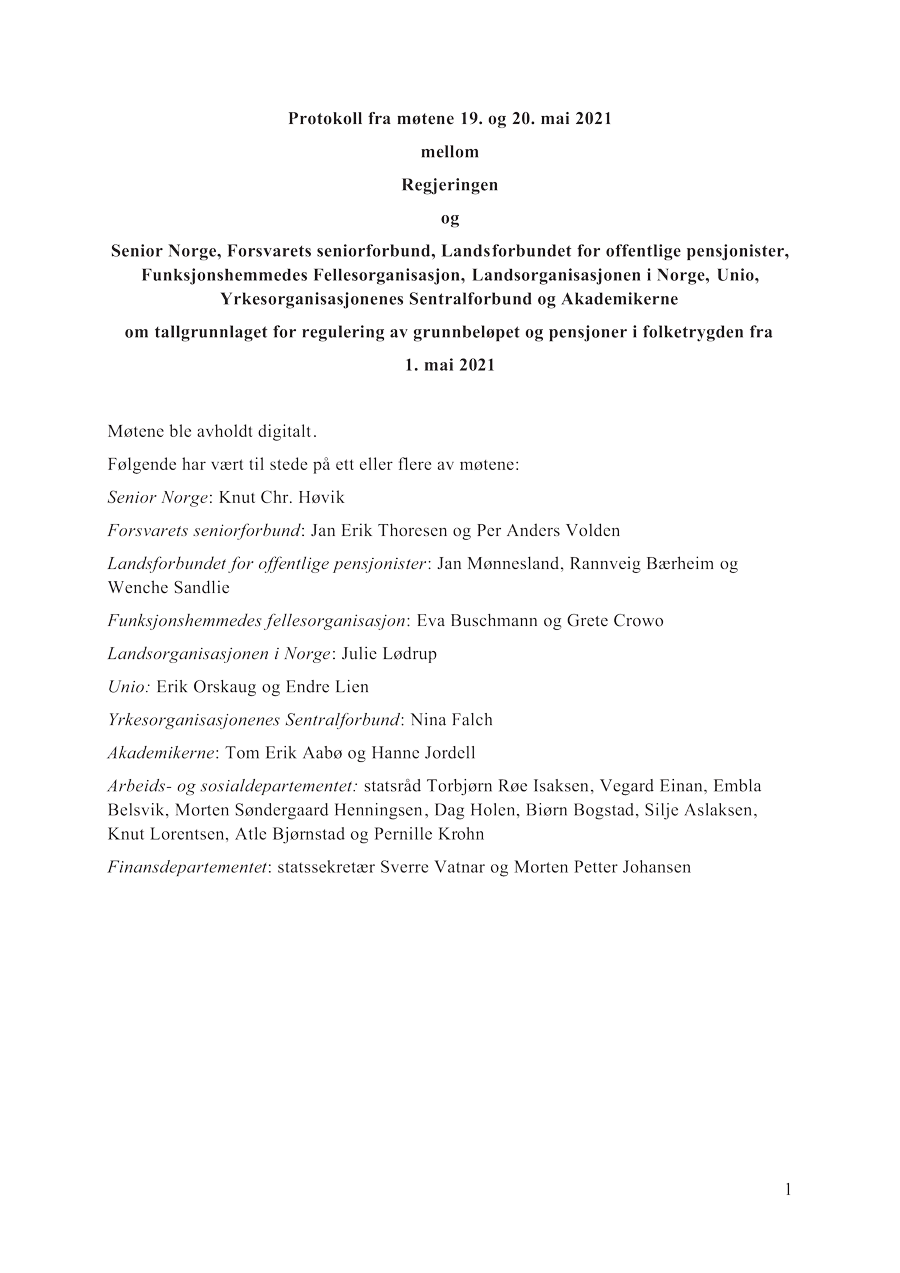 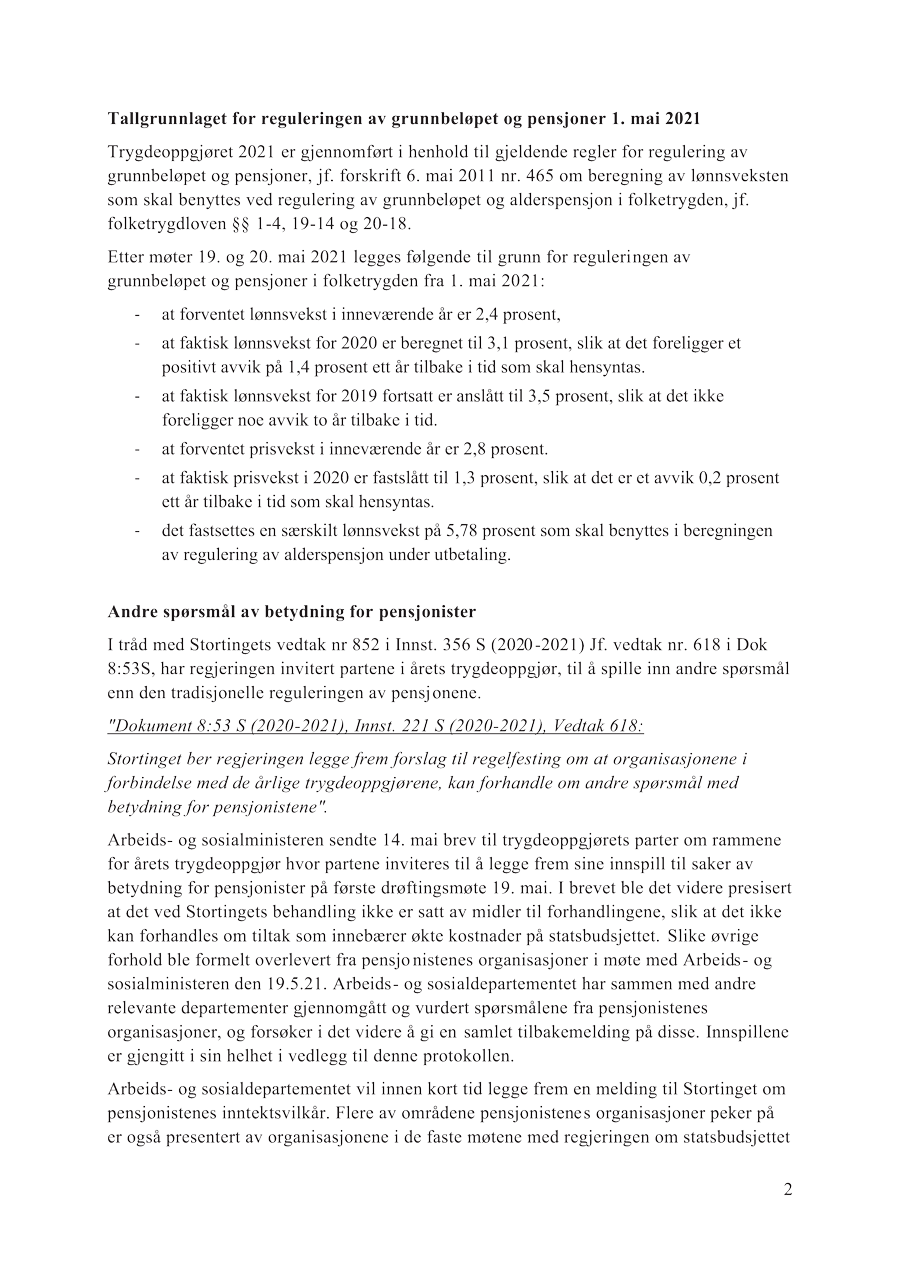 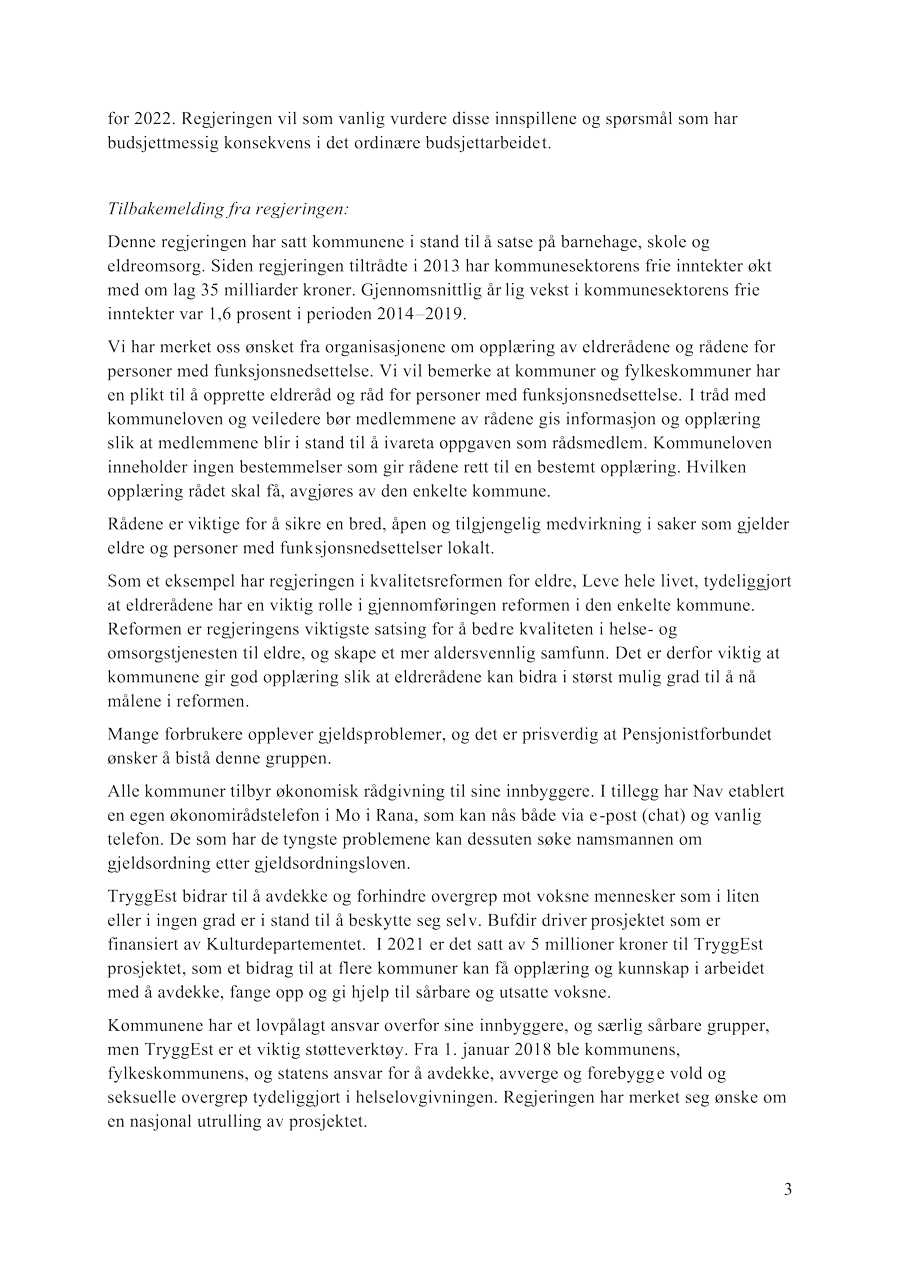 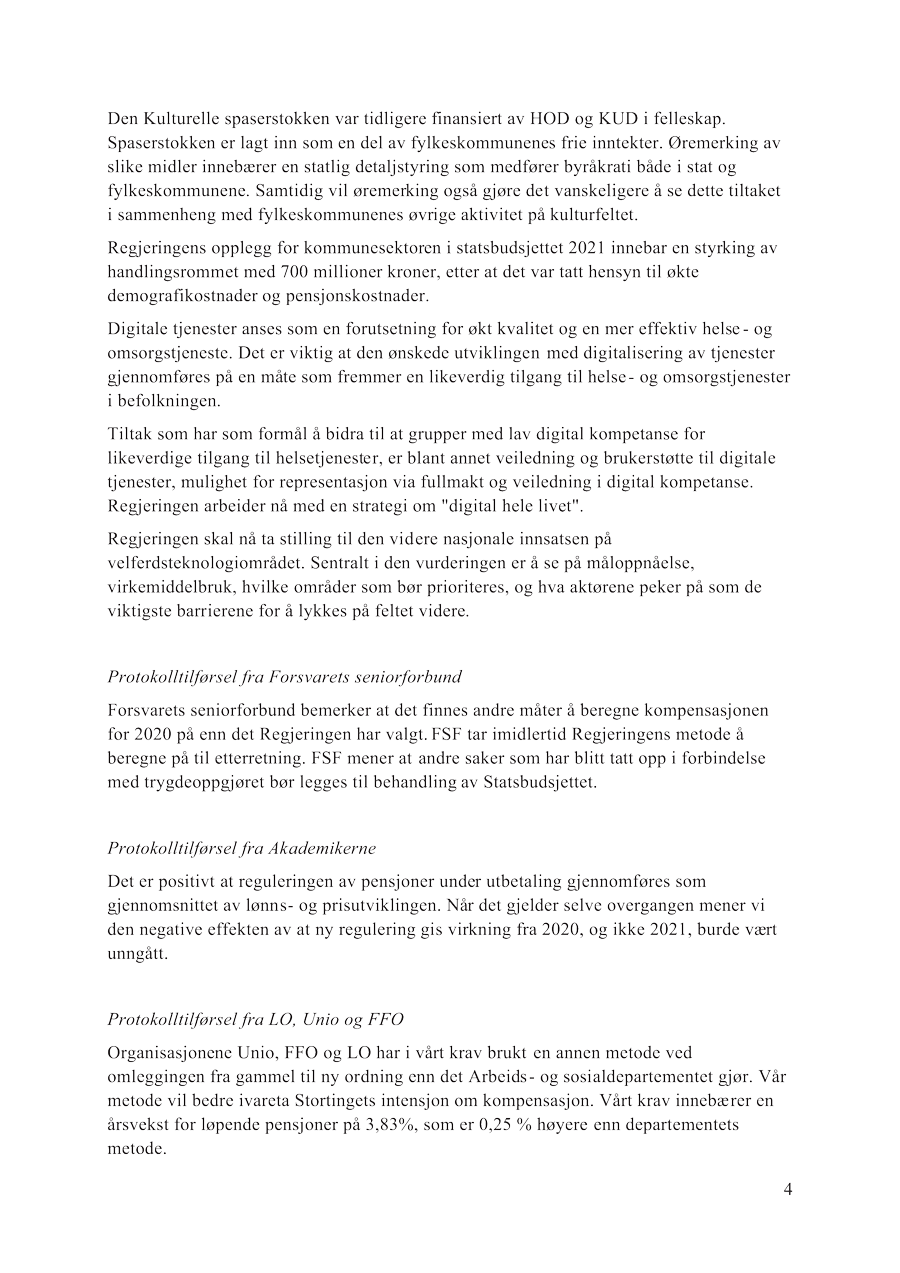 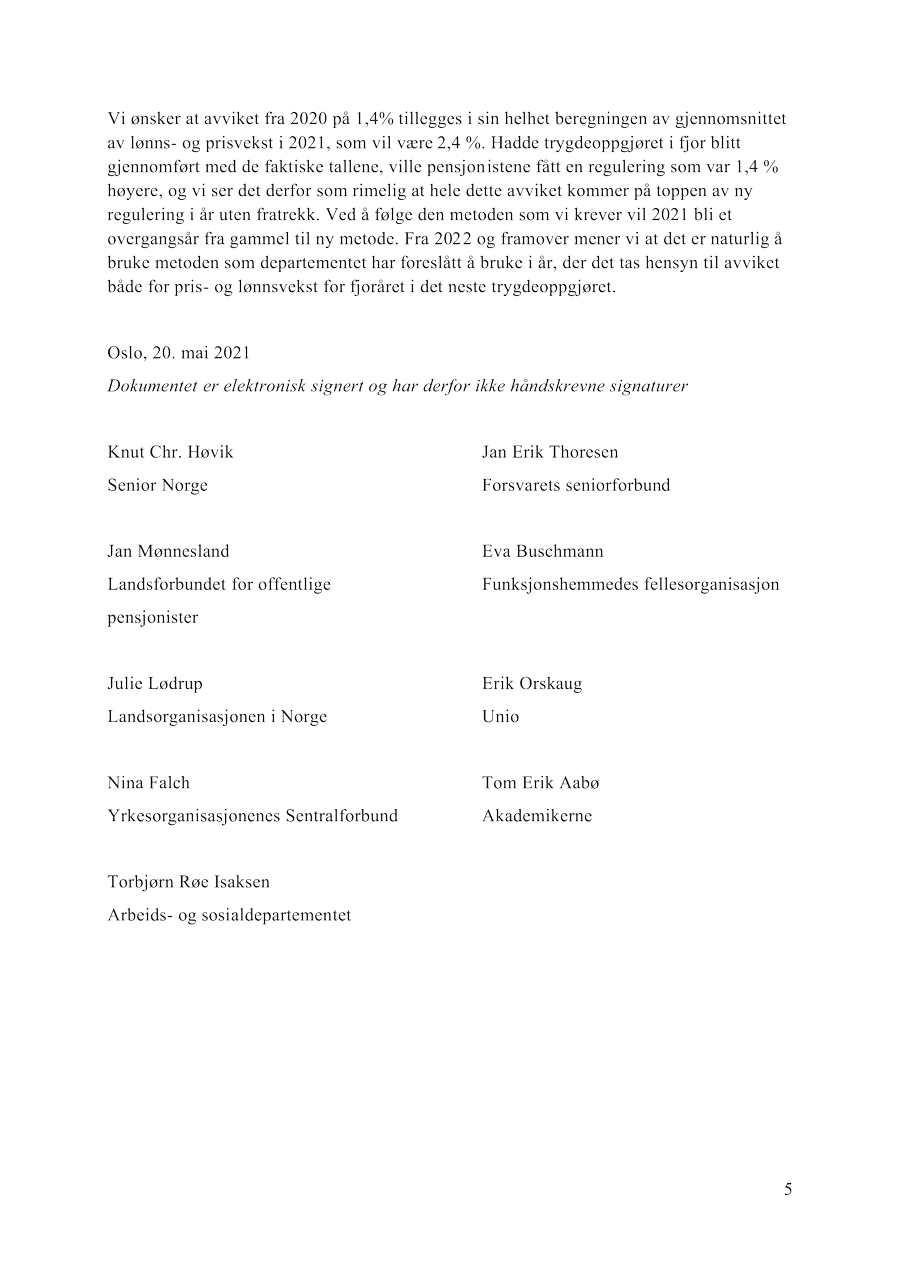 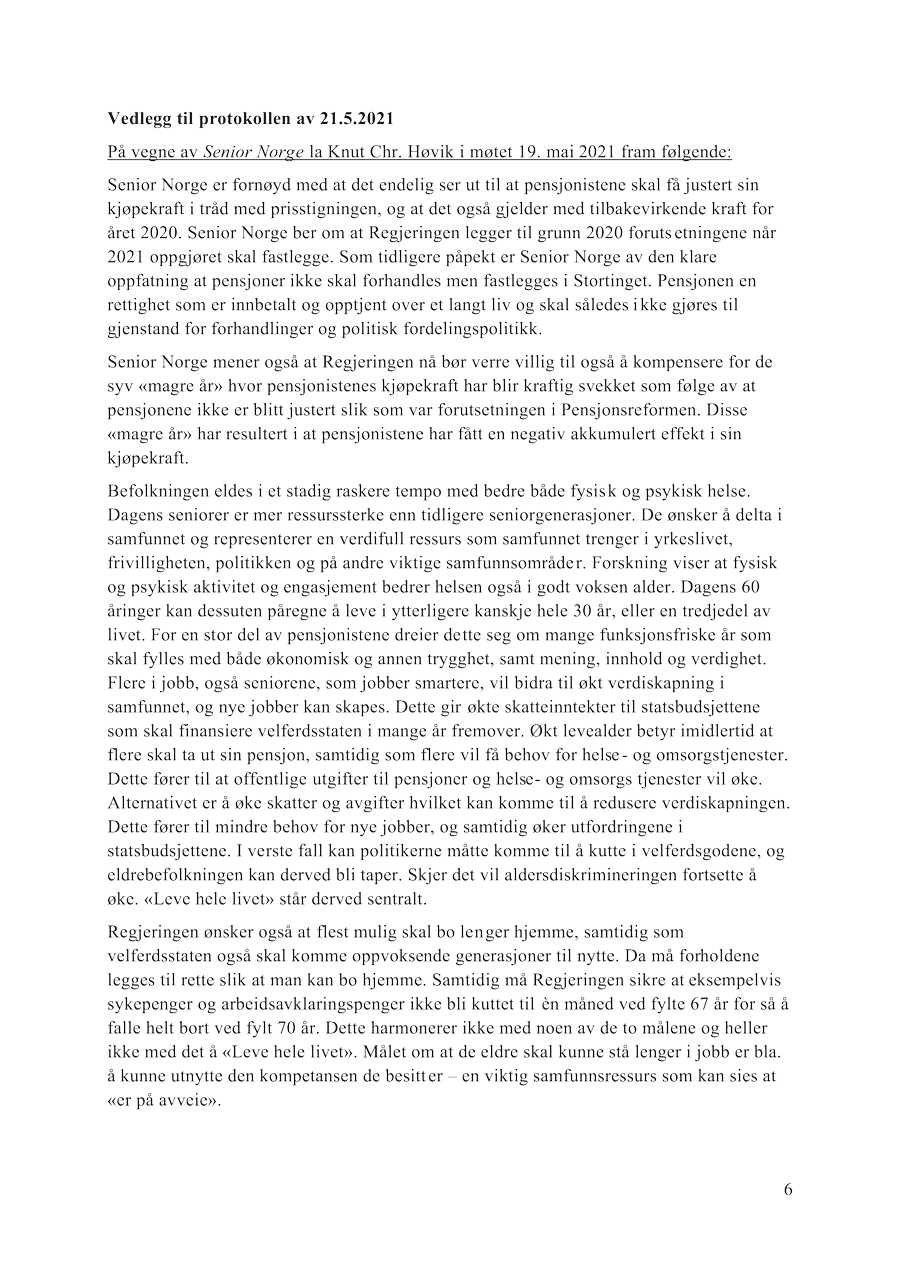 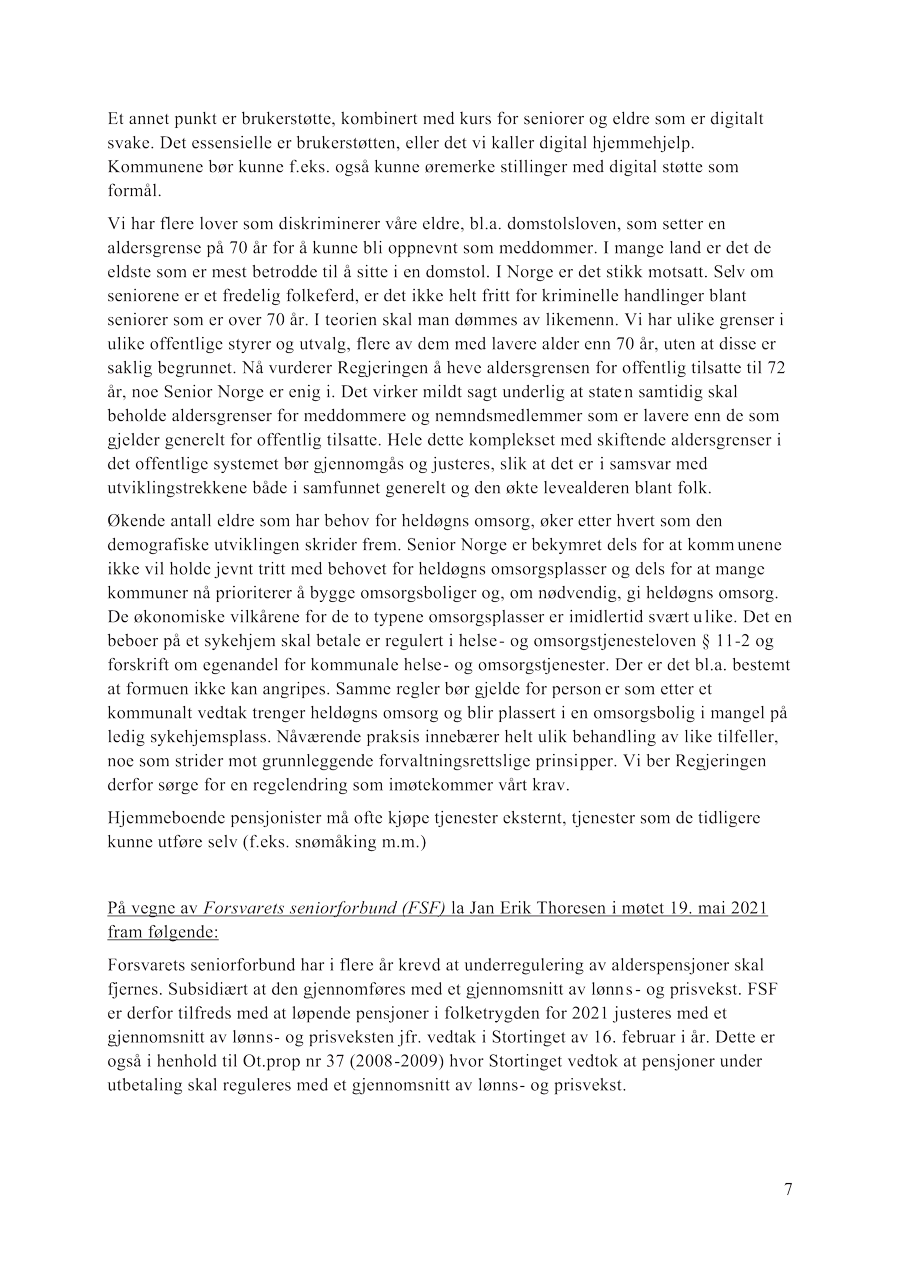 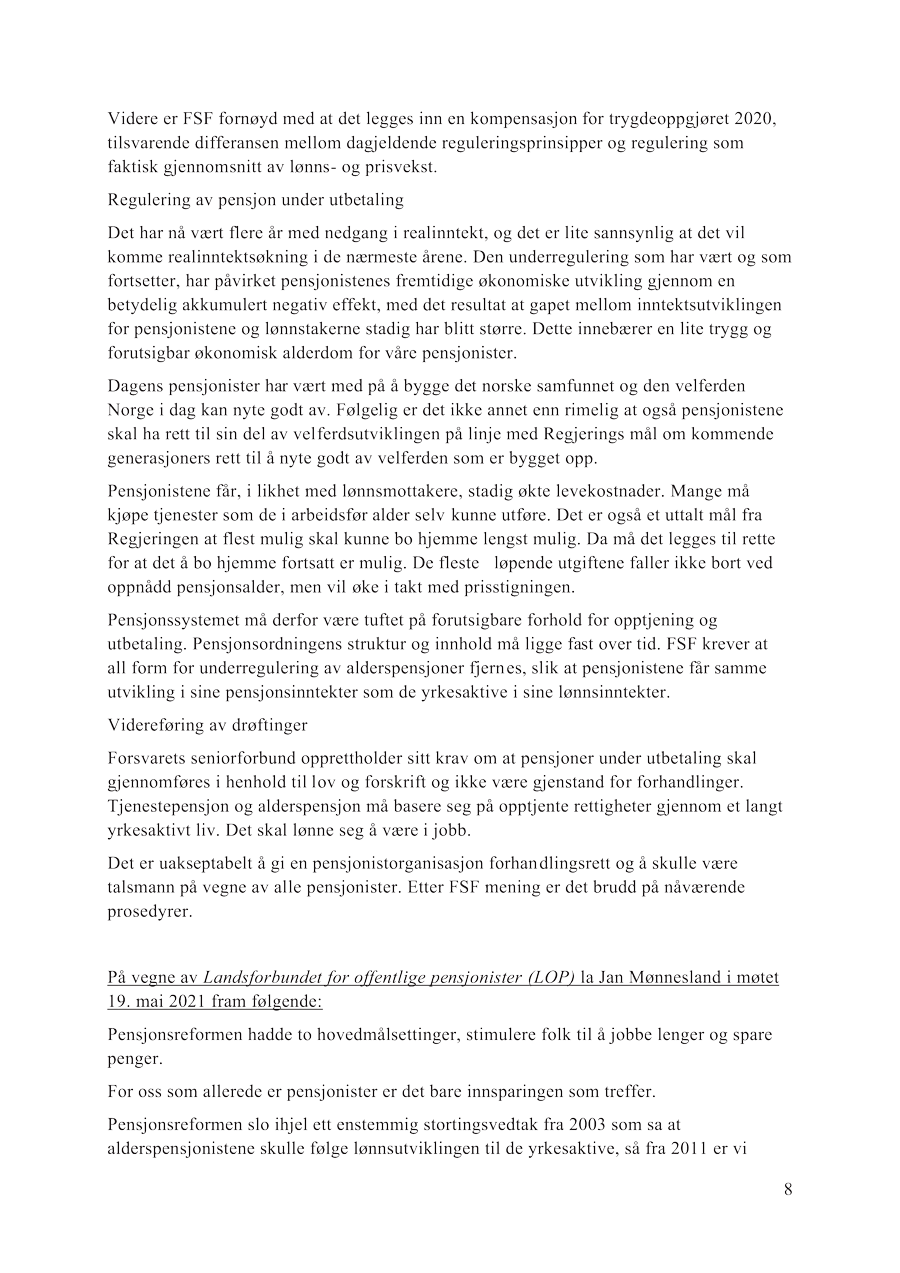 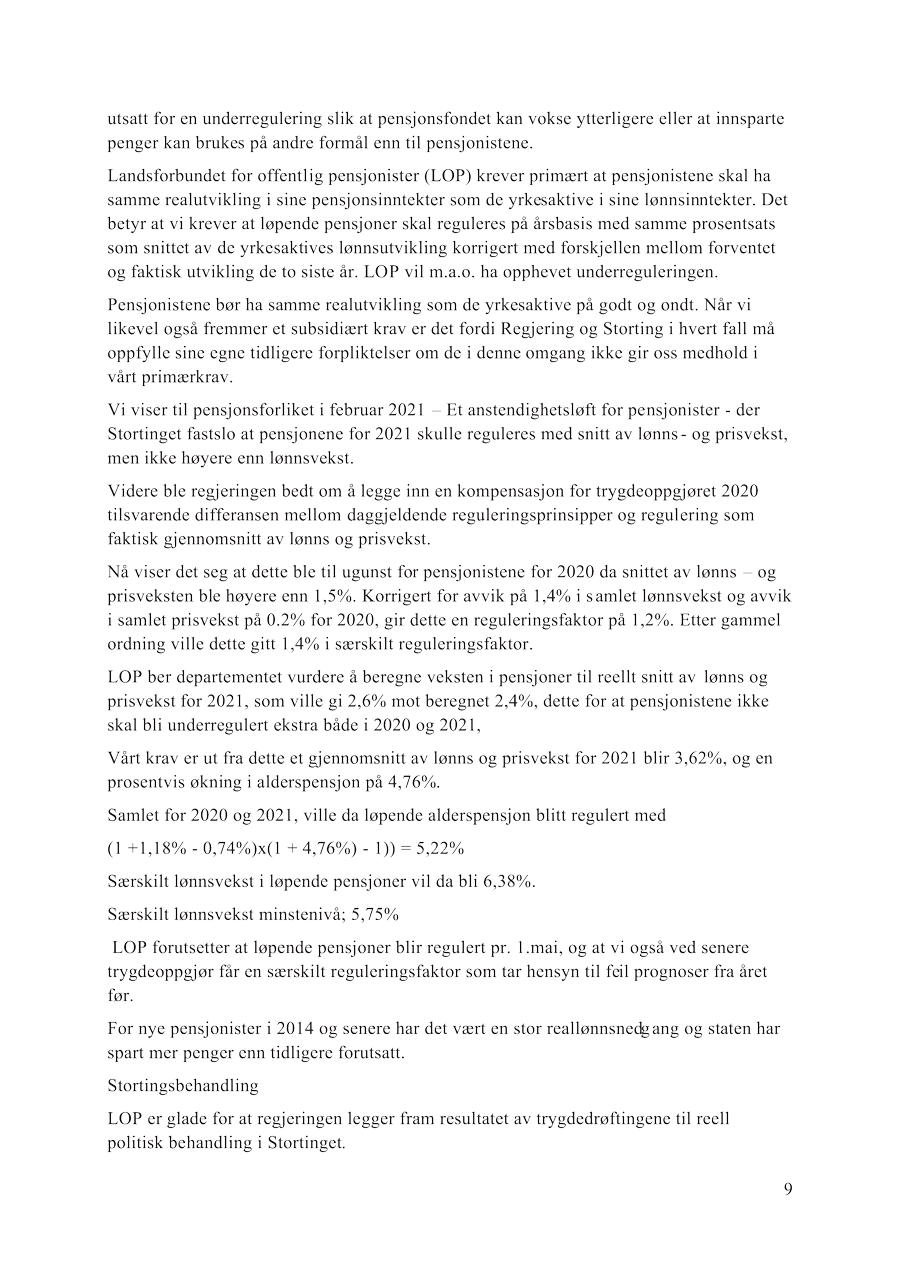 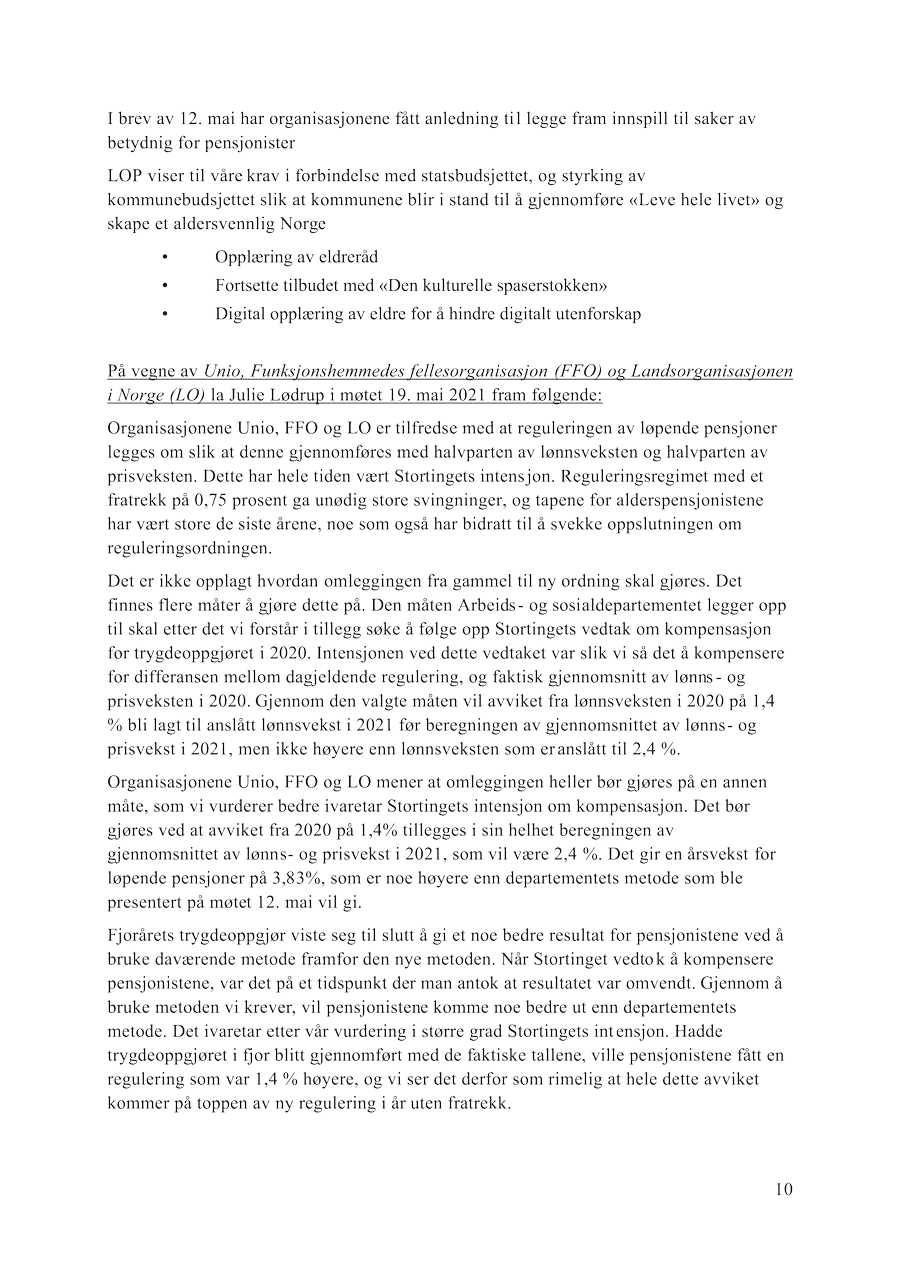 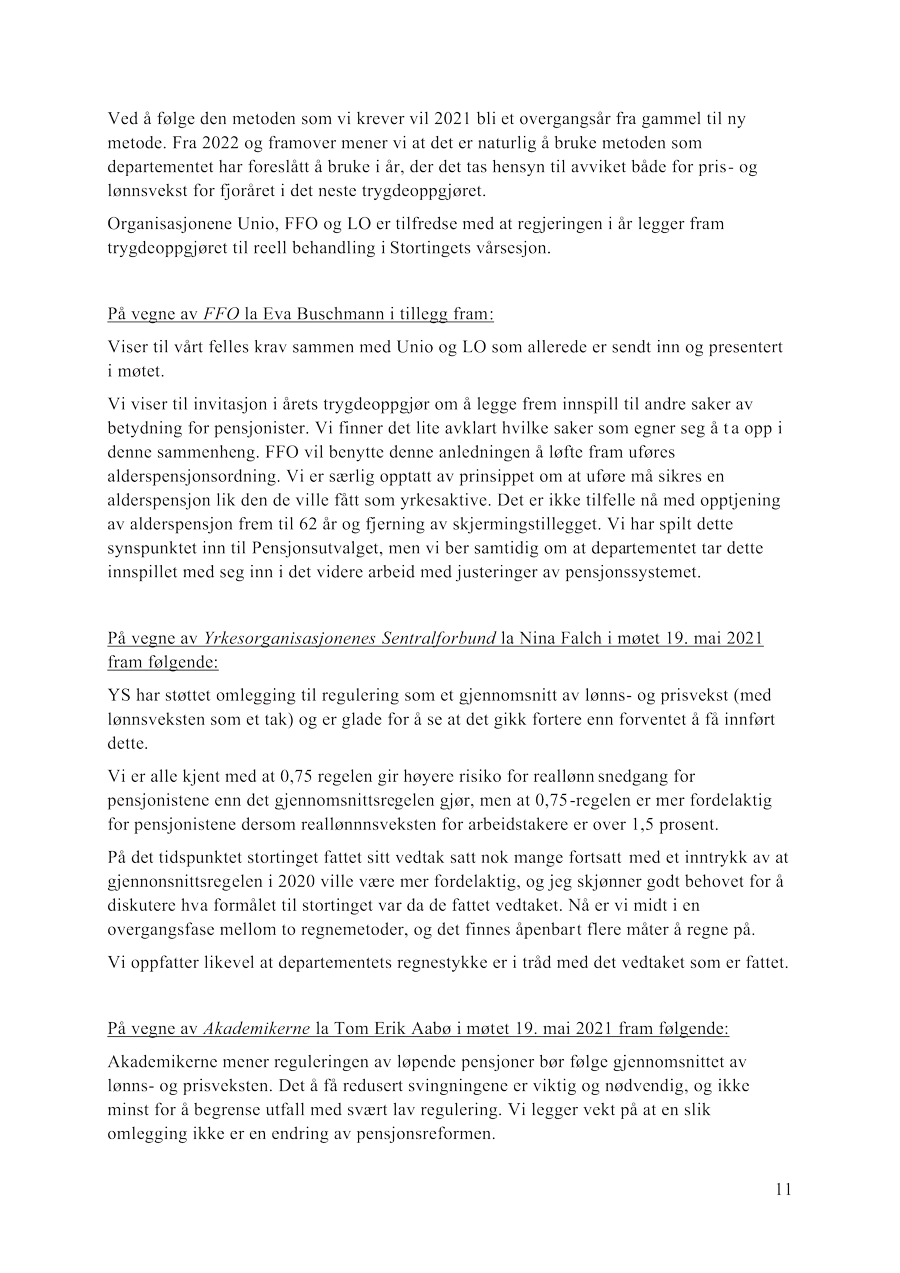 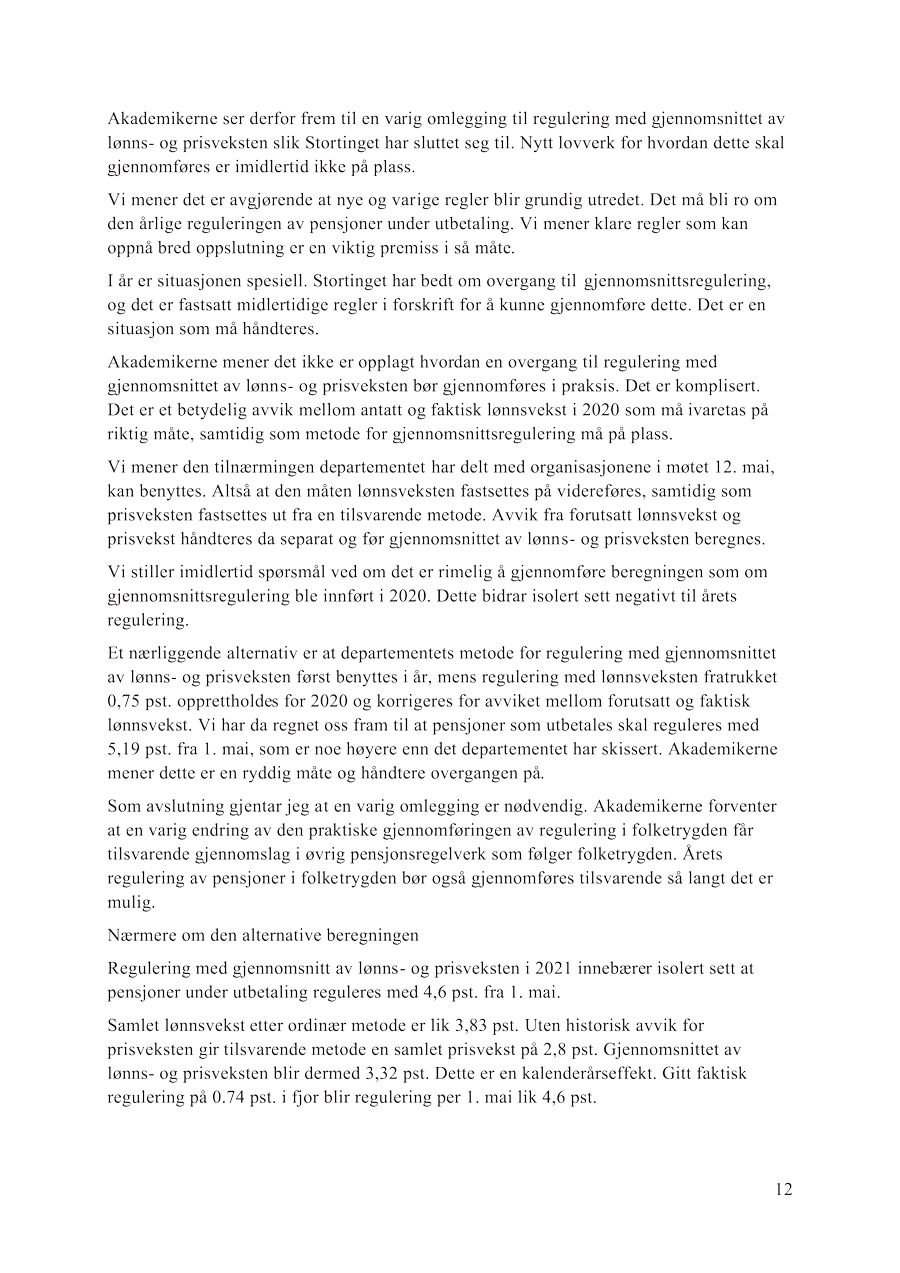 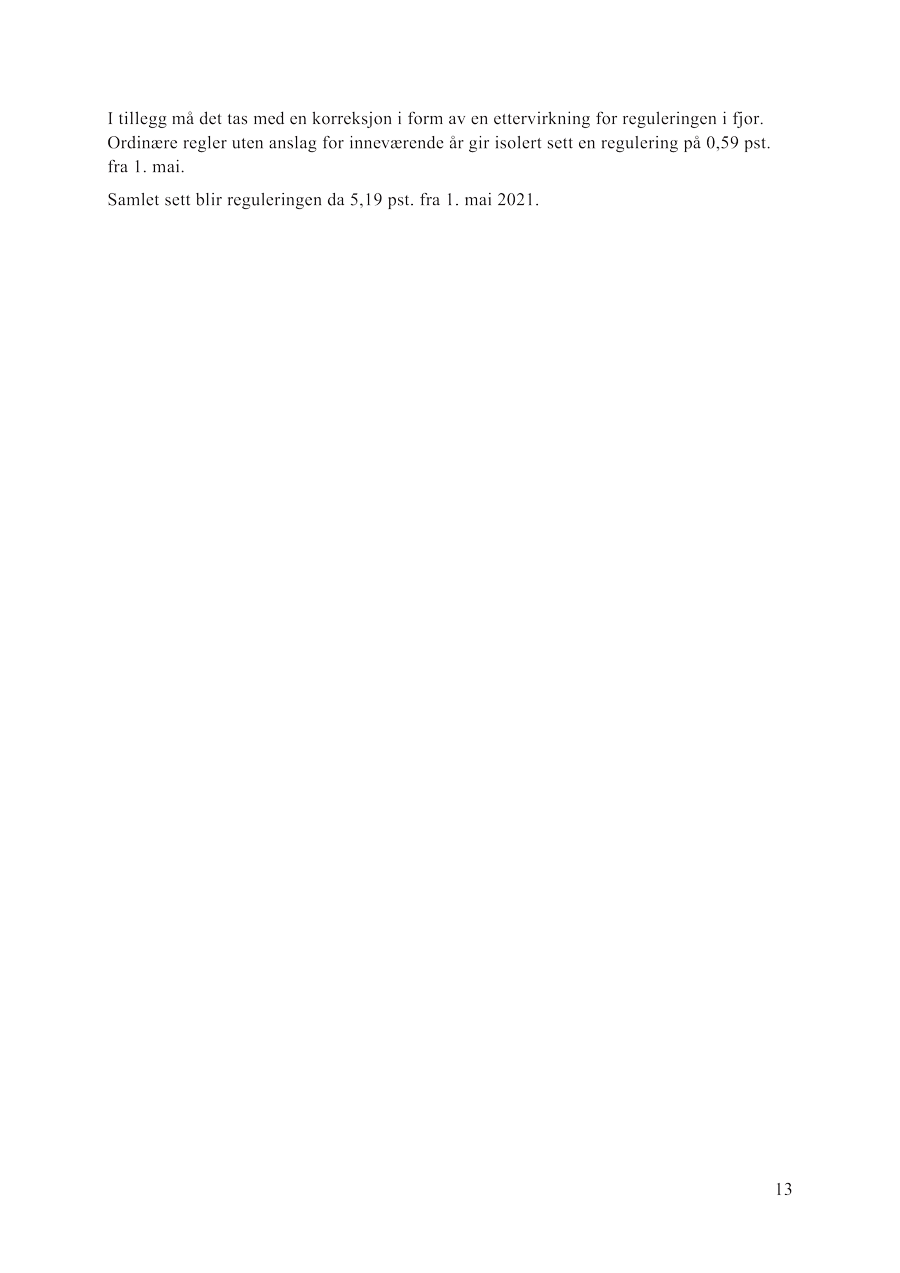 [[Vedlegg resett ]]Protokoll med Pensjonistforbundet og Samarbeidsforumet av funksjonshemmedes organisasjoner fra møtene 19. og 20. mai 2021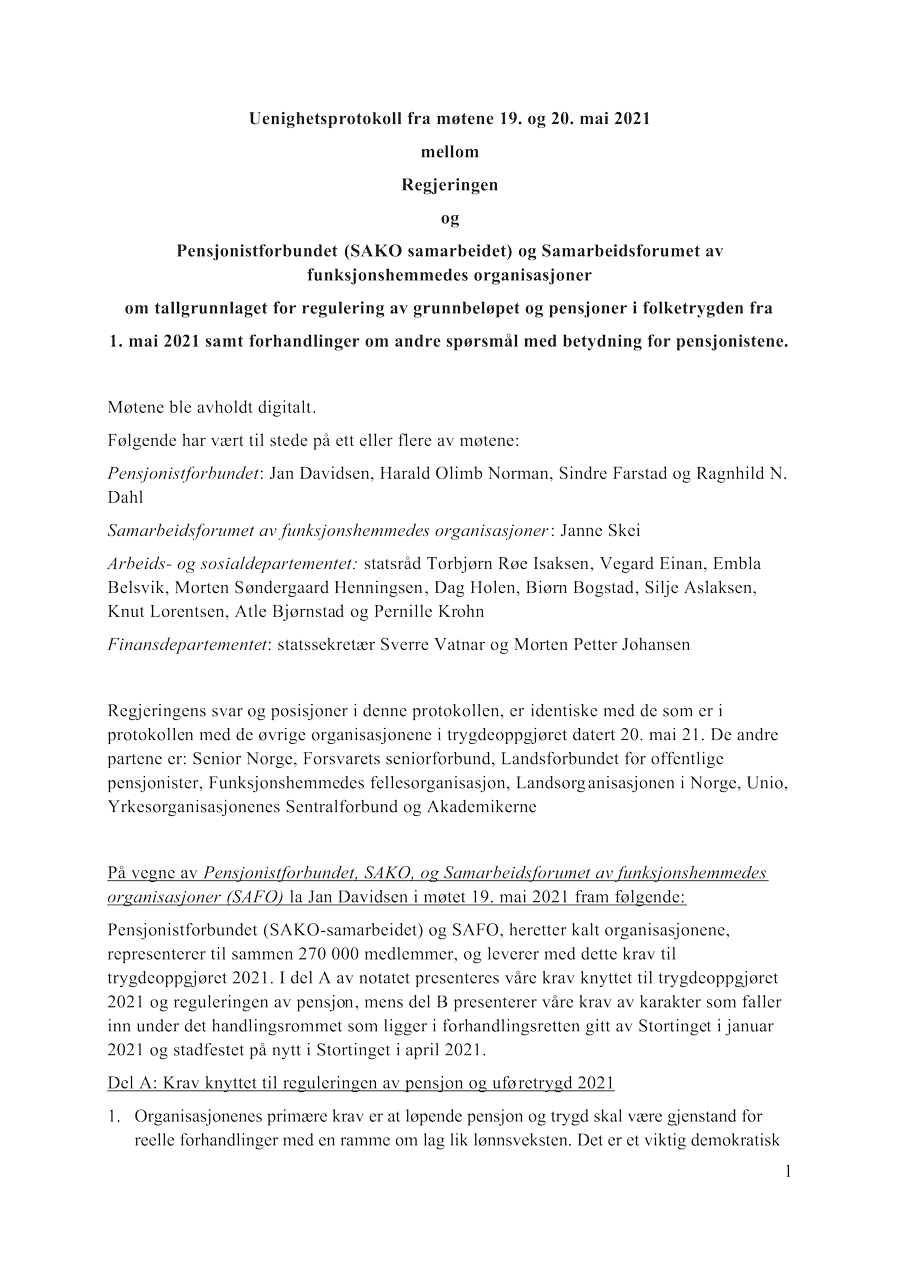 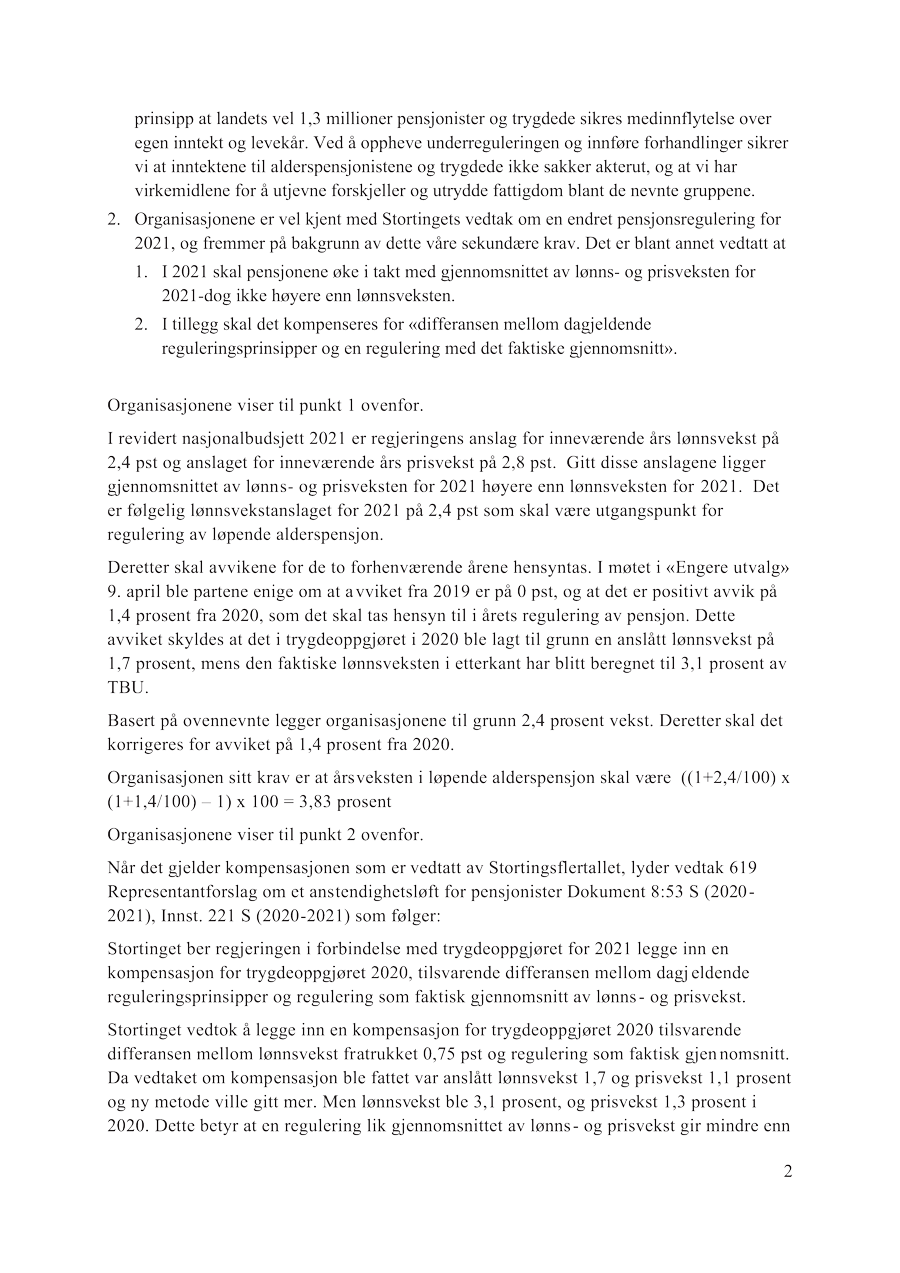 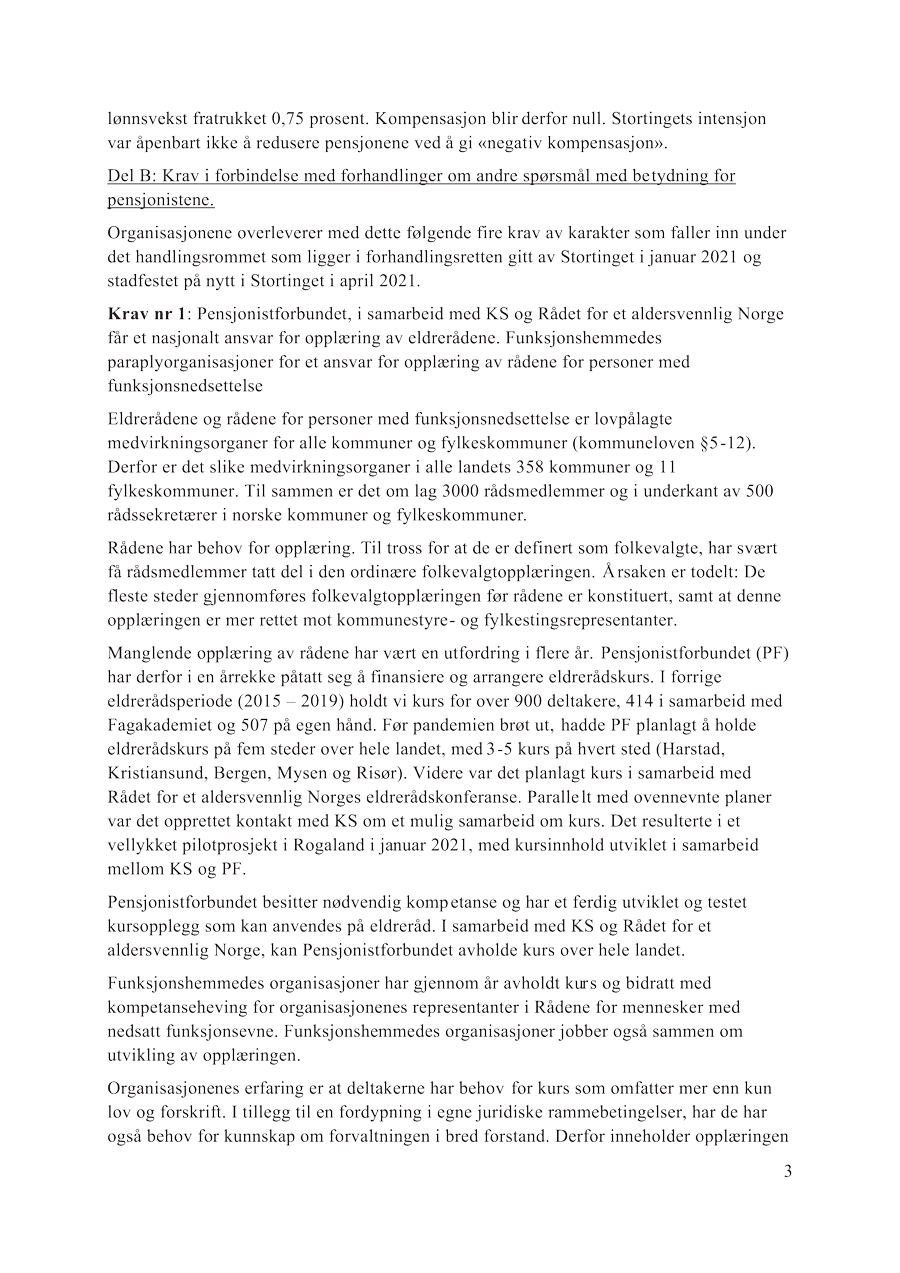 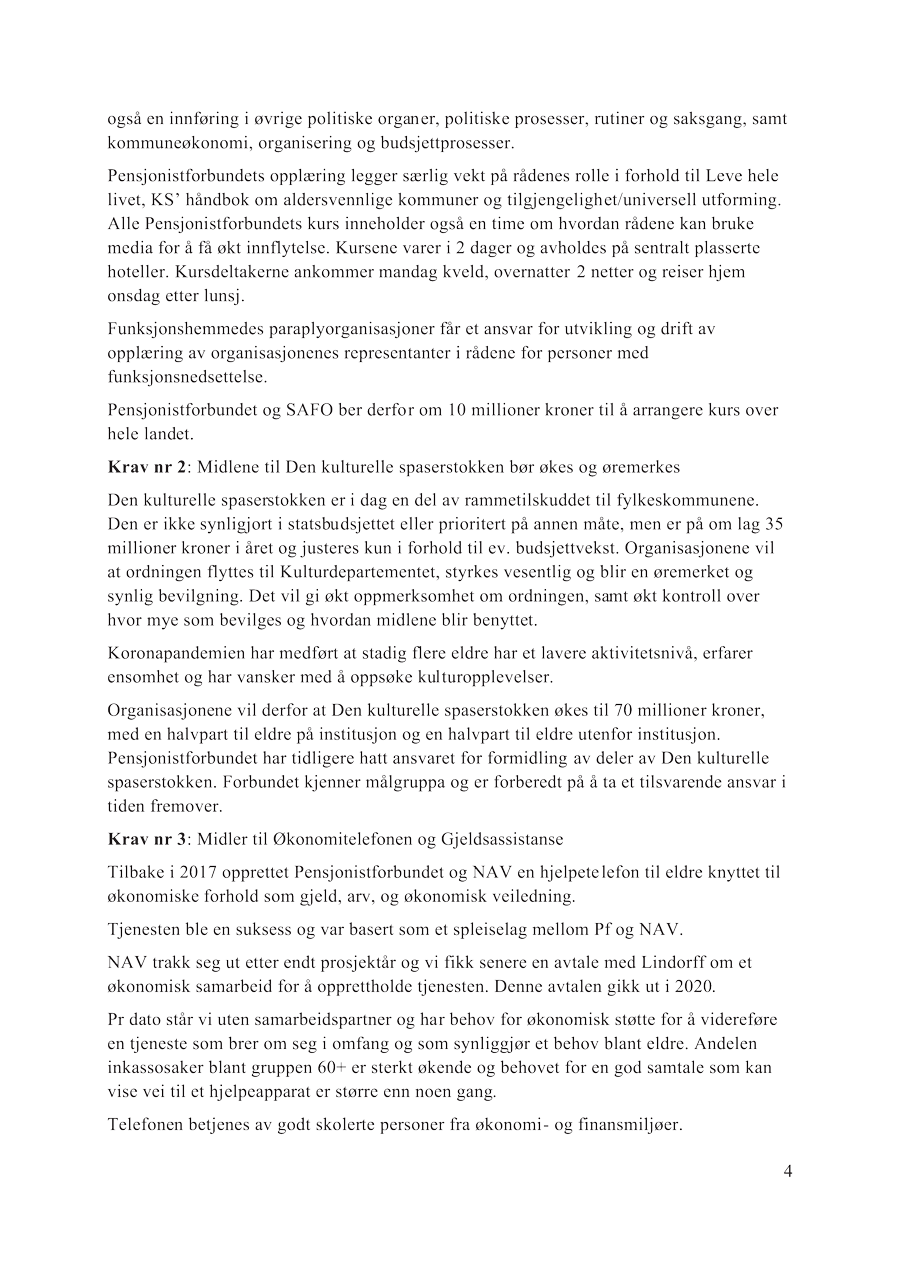 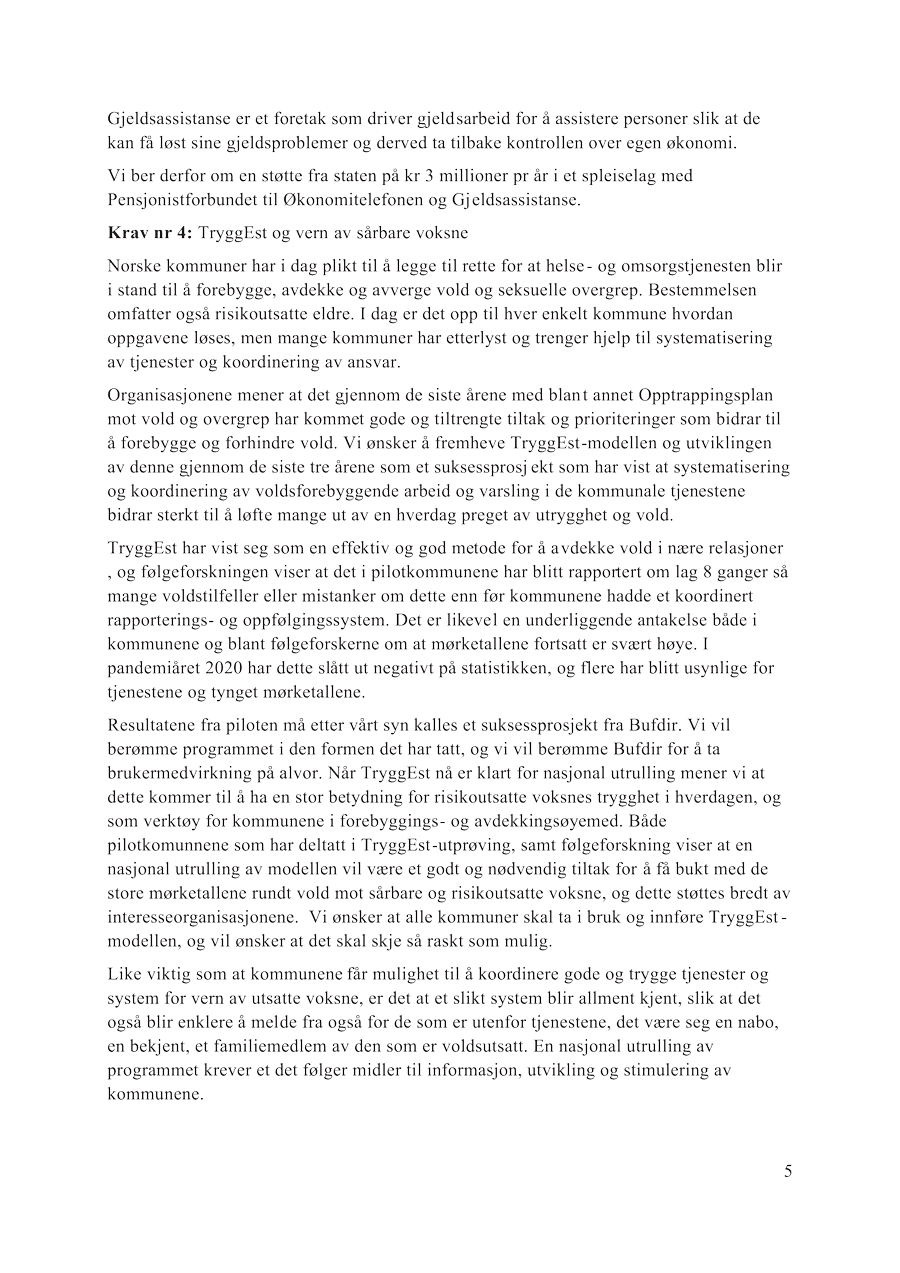 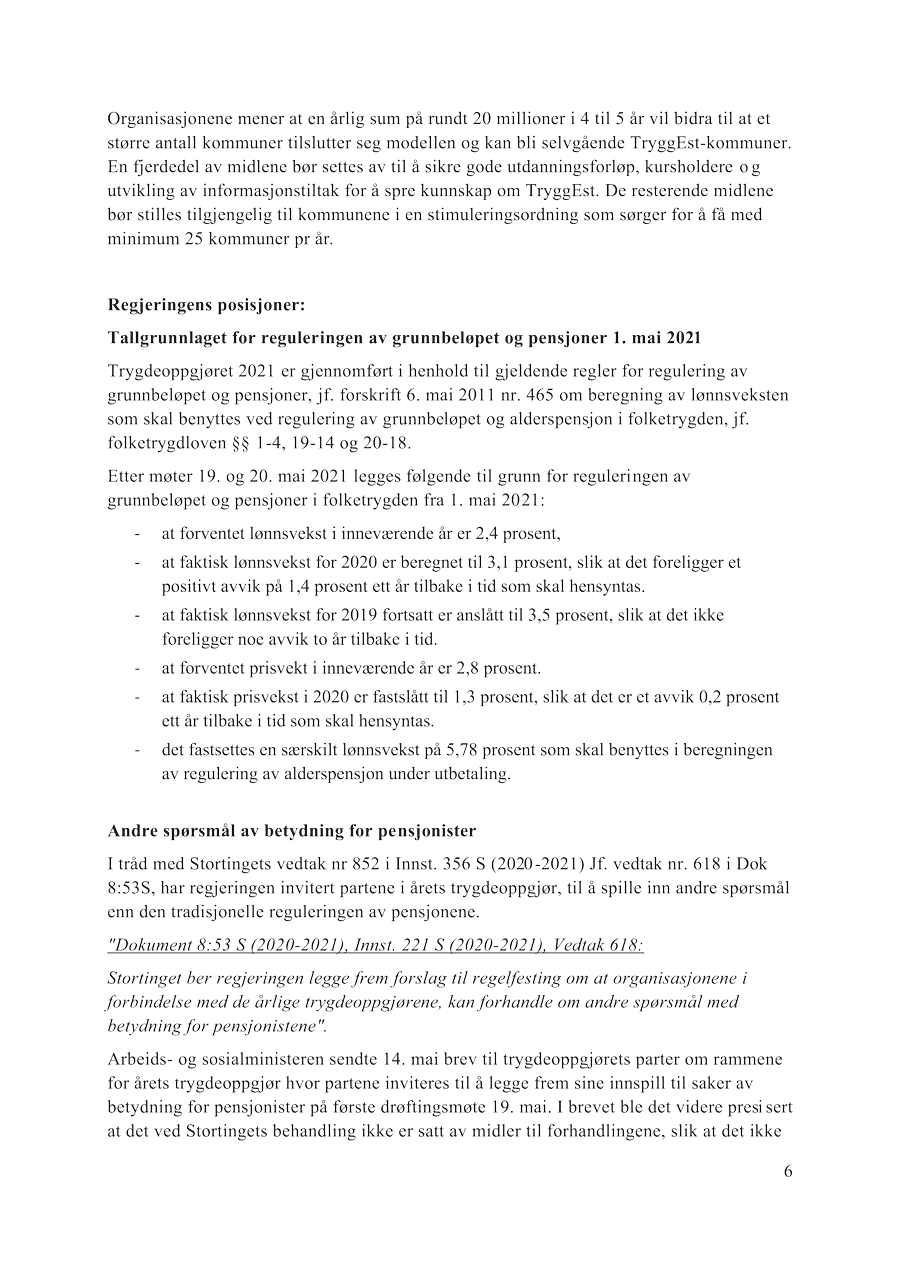 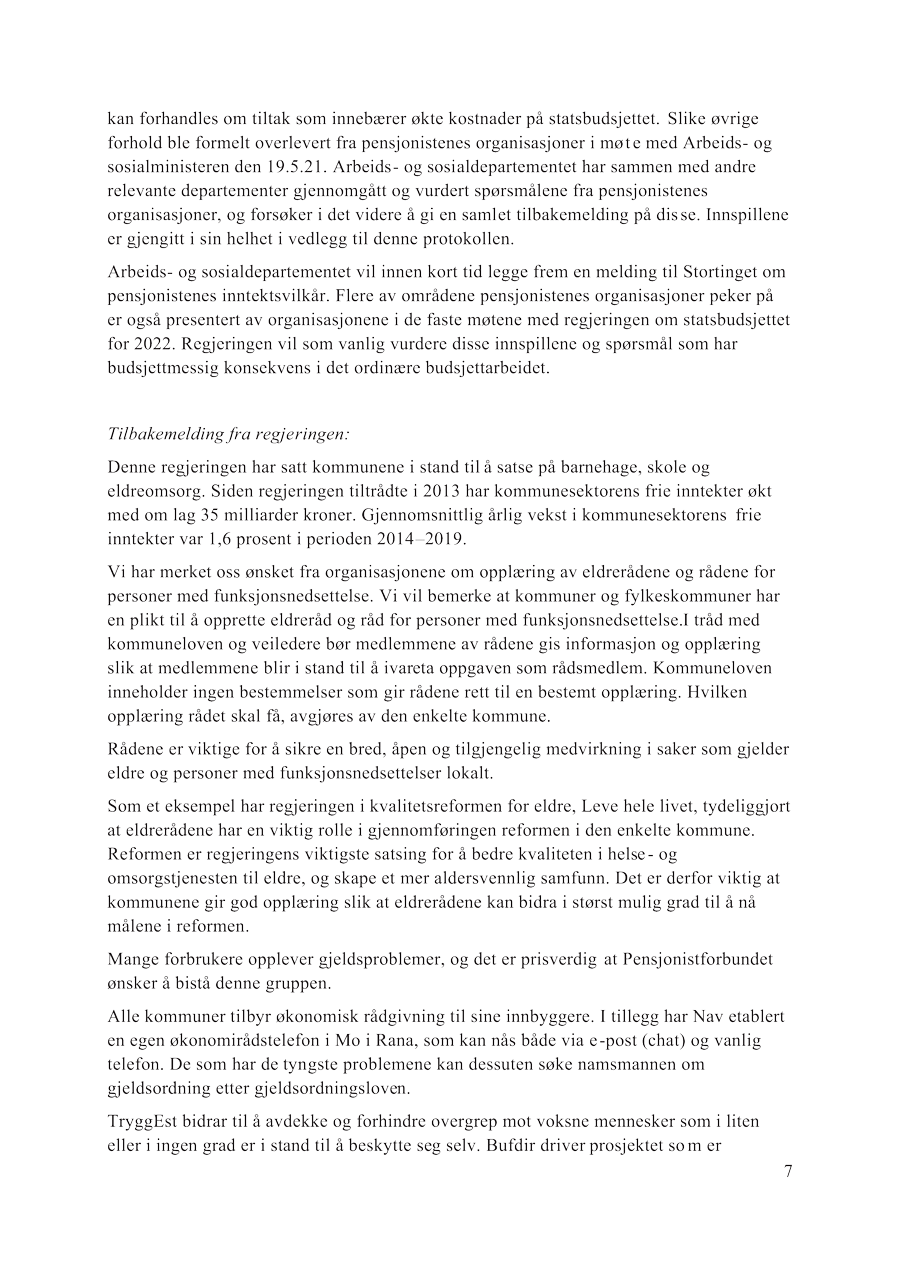 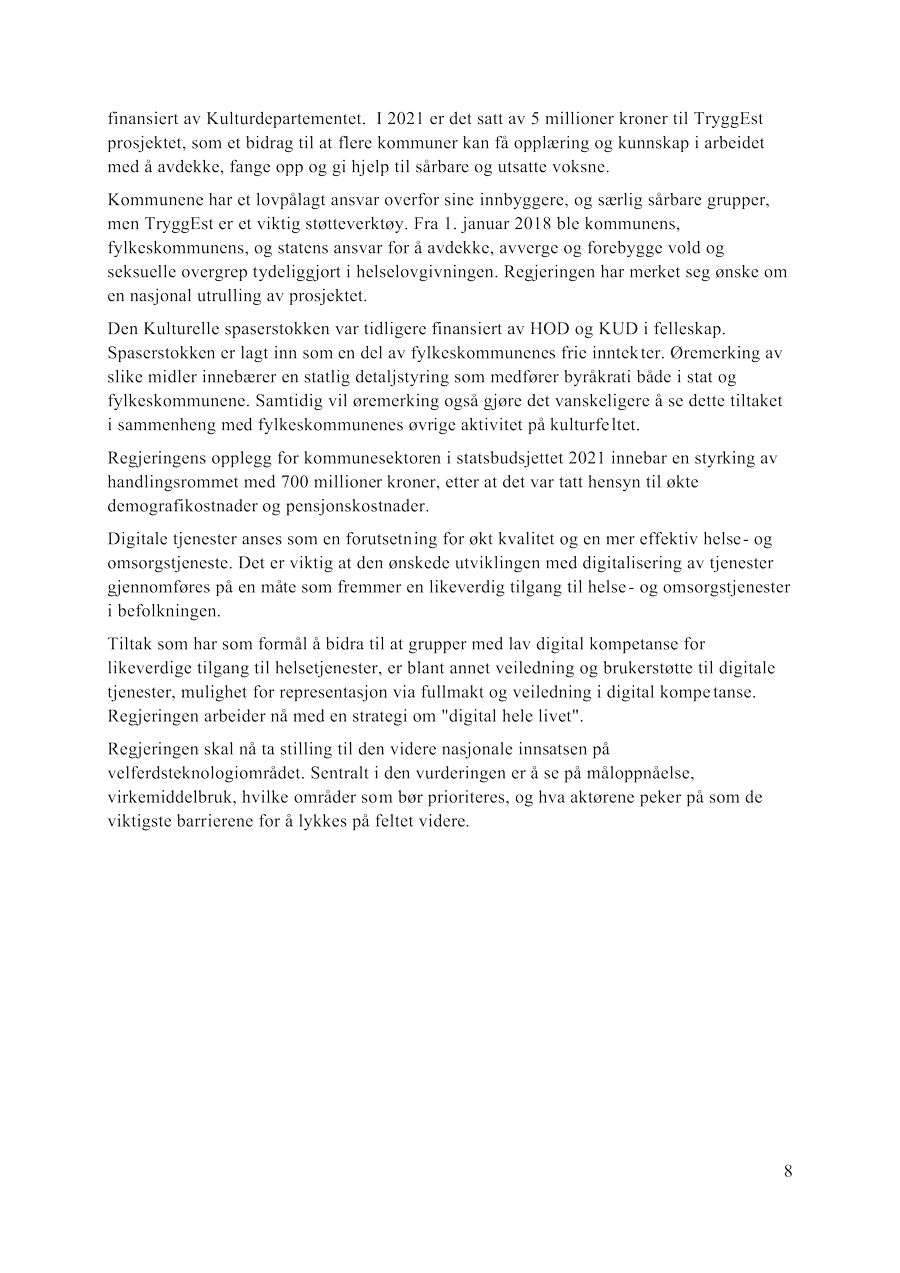 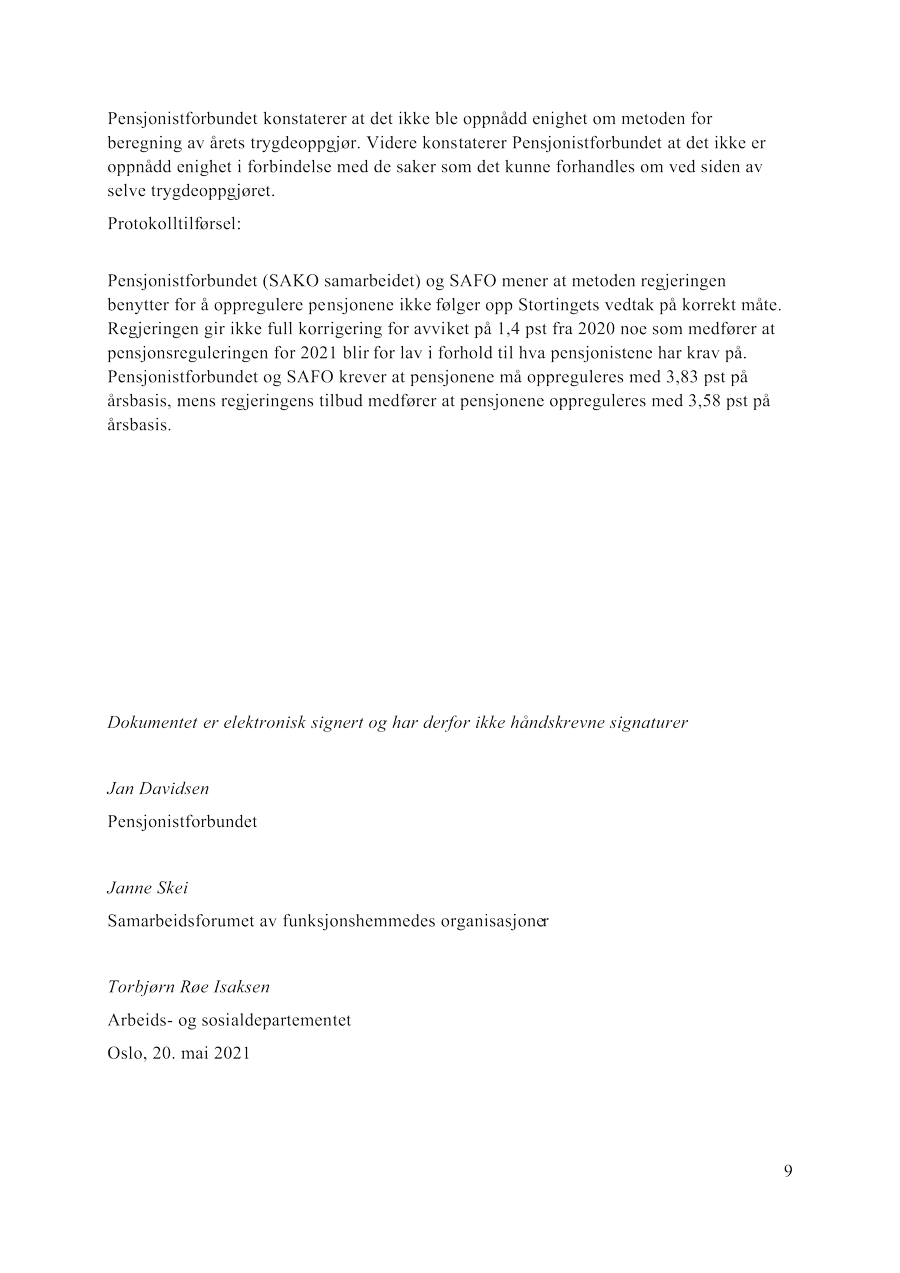 [[Vedlegg resett ]]TabellerOversikt over grunnbeløpet i folketrygden fra 196705J2xt2Utviklingen av folketrygdens minsteytelse for alderspensjonister, uføretrygdede og unge uføre i perioden 1.05.1992–30.04.2022 i kroner06J3xt21	Heving av sats for særtillegget for ektepar fra 1.01.1994. Ny sats 2 x 60,5 prosent av grunnbeløpet, dvs. dobbelt av ordinær sats og ny minstesats.2	Heving av sats for særtillegget fra 1.01.1995. Ordinær sats utgjorde 61,55 prosent av grunnbeløpet.3	Heving av sats for særtillegget fra 1.05.1997. Ordinær sats utgjorde 63,2 prosent av grunnbeløpet (minstesats 57,5 pst).4	Heving av sats for særtillegget fra 1.05.1998. Ordinær sats utgjorde 79,33 prosent av grunnbeløpet, mens minstesats er 74 prosent av grunnbeløpet.5	Grunnpensjonen for ektepar økte fra 0,75 G til 0,8 G fra 1.05.2003.6	Grunnpensjonen for ektepar økte til 0,825 G fra 1.05.2004.7	Grunnpensjonen for ektepar økte til 0,85 G fra 1.05.2005.8	Ordinær sats for særtillegget økte til 94 prosent av grunnbeløpet fra 1.05.2008.9	De medregnede framtidige pensjonspoengene for unge uføre ble hevet fra 3,30 til 3,50 fra 1.05.2008.10	Ordinær sats for særtillegget økte til 97 prosent av grunnbeløpet fra 1.05.2009.11	Ordinær sats for særtillegget økte til 100 prosent av grunnbeløpet fra 1.05.2010.12	Fra og med 1.05.2011 er satsene for minste pensjonsnivå for alderspensjonister regulert i samsvar med lønnsveksten og deretter justert for effekten av levealdersjusteringen, mens minstepensjon for uførepensjonister er regulert i samsvar med grunnbeløpet (lønnsveksten). Et ektepar med alderspensjon er sikret et samlet pensjonsnivå tilsvarende to ganger ordinær sats.13	Fra 1.01.2015 er uførepensjon endret til uføretrygd og blir skattlagt som lønn. For å videreføre nivået etter skatt, er minstesatsene økt. Minstesatsen for gifte og samboende er 2,28 G (ordinær sats) og for enslige 2,48 G (høy sats). For unge uføre er minstesatsene henholdsvis 2,66 G og 2,91 G.14	Fra 1.09.2016 økte grunnpensjonen til gifte og samboende pensjonister fra 0,85 G til 0,90 G. Lav og ordinær sats for minste pensjonsnivå for alderspensjonister økte, og det ble innført en ny, særskilt sats for enslige alderspensjonister. Minste årlige ytelse for gifte og samboende uføretrygdede er økt til 2,33 G dersom vedkommende mottar uføretrygd som er en omregnet uførepensjon.15	Minstesatsen for gifte og samboende uføretrygdede med uføretrygd som er en omregnet uførepensjon er 2,33 G = 436 334 kroner fra 1.05.2017 (ingen endring fra 1.09.2017).16	Fra 1.09.2017 økte alle satsene for minste pensjonsnivå for alderspensjonister.17	Fra 1.09.2019 økte minste pensjonsnivå særskilt sats etter sjette ledd bokstav a.18 	Med virkning fra 1.05.2020 økte minste pensjonsnivå særskilt sats etter sjette ledd bokstav a med 4 000 kroner.19 	Fra 1.07.2021 øker minste pensjonsnivå særksilt sats etter sjette ledd bokstav a.Arbeids- og velferdsdirektoratetMinsteytelse (årlig gjennomsnitt) for enslige og ektepar og grunnbeløpet (årlig gjennomsnitt). Endring i realverdien. 1970–202011J3xt21	Fra 1.01.2015 er uførepensjon endret til uføretrygd og blir skattlagt som lønn. For å videreføre nivået etter skatt, er minstesatsene økt.2	Fra 1.09.2016 er minste årlige ytelse for gifte og samboende uføretrygdede økt til 2,33 G dersom vedkommende mottar uføretrygd som er en omregnet uførepensjon.3	Som minstenivå uføre, ektepar er det benyttet en sats på 2,33 per person, nivået for de som ble uføre før 2015.4	Inkluderer økningen på 4000 kroner med virkning fra 1. mai 2020.Arbeids- og velferdsdirektoratetPersoner med pensjon/uføretrygd/overgangsstønad fra folketrygden10J2xt2Arbeids- og velferdsdirektoratetAlders- og uførepensjonister med minsteytelse pr. 31.12.202004J1xt2Arbeids- og velferdsdirektoratetAlderspensjonister og uførepensjonister med full pensjon samt gjenlevende ektefeller med og uten tilleggspensjon pr. 31.12.202005J2xt21	Ettersom uføretrygdede ikke lenger har tilleggspensjon som en del av uføretrygden, er det ikke mulig å fordele disse etter inndelingen i tabellen.Arbeids- og velferdsdirektoratetPersoner med pensjonsgivende inntekt utover grunnbeløpet (unntatt personer som fikk godskrevet pensjonspoeng etter særregler for uføretrygdede) 1968–201906J2xt2Opptjening 13–75 ble innført fra og med 1943-kullet, og gjaldt alle aldre 13–75 år først i 2018, da 1943-kullet fylte 75 år.Arbeids- og velferdsdirektoratetTabell 9.8	Utvikling av gjennomsnittlig pensjonspoeng for ikke-uføre 1967–201903J1xt11	Det er ikke tatt hensyn til at en del av personene i tallgrunnlaget er født i 1963 og senere, og dermed bare omfattes av nye opptjeningsreglerArbeids- og velferdsdirektoratet20202021Lønnsvekst:Anslag på inneværende års lønnsvekst1,70 %2,40 %Anslag på fjorårets lønnsvekst3,50 %3,10 %Anslag på lønnsvekst for to år siden2,80 %3,50 %Samlet (1)2,01 %3,83 %Prisvekst:Anslag på inneværende år1,10 %2,80 %Prisvekst fjoråret 1,30 %Samlet (2)1,10 %3,01 %Geometrisk gjennomsnitt1,55 %3,42 %Prosentvis økning i alderspensjon fra 1. mai1,18 %4,53 %1. mai 20181. mai 20191. sept 20191. mai 20201. mai 20211. juli 2021Lav sats (ektefelle har pensjon)153 514157 171 158 171158 621166 242166 242Ordinær sats (ektefellen har uføretrygd eller årlig inntekt over 2G)177 675181 908181 908183 587192 408192 408Høy sats (pensjonist med ektefelle med inntekt under 2 G og som ikke har pensjon eller trygd)186 968191 422191 422193 188202 470202 470Særskilt sats (enslig pensjonist)194 192198 818202 818208 690218 717223 717Særskilt sats (forsørger ektefelle over 60 år og fyller vilkårene for rett til ektefelletillegg)291 022297 955297 955300 704315 152315 1521. mai 20181. mai 20191. mai 20201. mai 2021Ordinær sats (ektefellen har uføretrygd, alderspensjon eller AFP eller årlig inntekt over 2G)172 002176 099177 724186 263Høy sats (enslig pensjonist og pensjonist med ektefelle med inntekt under 2 G og som ikke har pensjon eller trygd)185 939190 368192 125201 356Grunnpensjon101 351 x 0,90/127 601 kronerTilleggspensjon12 980 kronerSum20 581 kronerGrunnpensjon7 601 x (1+4,99/100) 7 980 kronerTilleggspensjon12 980 x (1+4,99/100)13 628 kroner Sum21 608 kronerGrunnpensjon101 351 x 1,00/128 446 kronerTilleggspensjon5 295 kronerPensjonstillegg3 124 kronerMinstenivåtillegg193 kronerSum  17 058 kronerGrunnpensjon8 446 x (1+4,99/100)8 867 kronerTilleggspensjon5 295 x (1+4,99/100)5 559 kroner Pensjonstillegg3 124 x (1+4,99/100)3 280 kronerMinstenivåtillegg520 kronerSum18 226 kroner20112012201320142015201620172018201920202021Gjennomsnitt 2011–2021Nominell lønnsvekst14,24,03,93,12,81,72,32,83,53,12,43,1Prisvekst11,30,62,12,12,13,61,82,72,21,32,82,1Reallønnsvekst2,93,41,81,00,7-1,80,50,11,31,8-0,41,0Realvekst i alderspensjon22,62,60,90,8-0,4-1,8-0,9-0,80,20,00,80,4202022020220202202132021320213Pensjon/trygdNominell vekstRealvekst før skattRealvekst etter skattNominell vekstRealvekst før skattRealvekst etter skattEnslig, alderspensjon, minsteytelse4,12,84,35,42,52,5Ektepar, alderspensjon, begge minsteytelse1,40,11,03,50,70,7Enslig, 250 000 kr1,30,01,63,60,81,0Enslig, 550 000 kr1,30,00,73,60,80,5Ektepar, 350 000 + 200 000 kr1,30,00,63,60,80,5Ektepar, 500 000 + 250 000 kr1,30,00,63,60,80,7Enslig ufør, minsteytelse2,00,71,73,81,00,8Ektepar ufør, begge minsteytelse2,00,70,93,81,00,920162017201820192020AntallKvinner137 814133 174124 456125 901118 083Menn20 78321 03720 19320 93820 164Totalt158 597154 211144 649146 839138 247ProsentandelKvinner29,828,225,925,623,5Menn4,84,74,44,54,2Totalt17,716,815,415,314,1Størrelsen på grunnbeløpetStørrelsen på grunnbeløpetGjennomsnittlig årlig grunnbeløpGjennomsnittlig årlig grunnbeløpFraPr. år krPr. md. krÅrBeløp kr1.01.19675 400 450,0019675 4001.01.19685 900 491,6719685 9001.01.19696 400 533,3319696 4001.01.19706 800 566,6719706 8001.01.19717 200 600,001.05.19717 500 625,0019717 4001.01.19727 900 658,3319727 9001.01.19738 500 708,3319738 5001.01.19749 200 766,671.05.19749 700 808,3319749 5331.01.197510 400 866,671.05.197511 000 916,67197510 8001.01.197611 800 983,331.05.197612 1001 008,33197612 0001.01.197713 1001 091,671.05.197713 4001 116,671.12.197714 4001 200,00197713 3831.07.197814 7001 225,00197814 5501.01.197915 2001 266,67197915 2001.01.198016 1001 341,671.05.198016 9001 408,33198016 6331.01.198117 4001 450,001.05.198119 1001 591,671.10.198119 6001 633,33198118 6581.05.198221 2001 766,67198220 6671.01.198321 8001 816,671.05.198322 6001 883,33198322 3331.05.198424 2002 016,67198423 6671.05.198525 9002 158,33198525 3331.01.198626 3002 191,671.05.198628 0002 333,33198627 4331.05.198729 9002 491,67198729 2671.01.198830 4002 533,331.04.198831 0002 583,33198830 8501.04.198932 7002 725,00198932 2751.05.199034 0002 833,331.12.199034 1002 841,67199033 5751.05.199135 5002 958,33199135 0331.05.199236 5003 041,67199236 1671.05.199337 3003 108,33199337 0331.05.199438 0803 173,33199437 8201.05.199539 2303 269,17199538 8471.05.199641 0003 416,67199640 4101.05.199742 5003 541,67199742 0001.05.199845 3703 780,83199844 4131.05.199946 9503 912,50199946 4231.05.200049 0904 090,83200048 3771.05.200151 3604 280,00200150 6031.05.200254 1704 514,17200253 2331.05.200356 8614 738,42200355 9641.05.200458 7784 898,17200458 1391.05.200560 6995 058,25200560 0591.05.200662 8925 241,00200662 1611.05.200766 8125 567,67200765 5051.05.200870 2565 854,67200869 1081.05.200972 8816 073,42200972 0061.05.201075 6416 303,42201074 7211.05.201179 2166 601,33201178 0241.05.201282 1226 843,50201281 1531.05.201385 2457 103,75201384 2041.05.201488 3707 364,16201487 3281.05.201590 0687 505,67201589 5021.05.201692 5767 714,67201691 7401.05.201793 6347 802,83201793 2811.05.201896 8838 073,58201895 8001.05.201999 8588 321,50201998 86601.05.2020101 351 8445,922020100 853 01.05.2021106 3998 866,582021104 716Minste pensjonsnivåMinste pensjonsnivåMinste pensjonsnivåMinste pensjonsnivåAlderspensjonistAlderspensjonistUføretrygdetUføretrygdetEnslige Pr. årEktepar Pr. årEnslige Pr. årEktepar Pr. årEnslige unge uføre Pr. år1.05.92–30.04.93 58 58394 75258 58394 75287 0961.05.93–31.12.93 59 86896 81659 86896 81688 9921.01.94–30.04.94 59 868101 088159 868101 088188 9911.05.94–31.12.94 61 116103 20061 116103 20090 8521.01.95–30.04.95261 512103 99261 512103 99290 8521.05.95–30.04.96 63 372107 13663 372107 13693 6001.05.96–30.04.97 66 240111 98466 240111 98497 8361.05.97–30.04.983 69 360117 45669 360117 456101 4121.05.98–30.04.994 81 360140 04081 360140 040108 2521.05.99–30.04.00 84 204144 91284 204144 912112 0321.05.00–30.04.01 88 032151 51288 032151 512117 1321.05.01–30.04.02 92 100158 52092 100158 520122 5441.05.02–30.04.03 97 140167 20897 140167 208129 2521.05.03–30.04.04 101 964181 2005101 964181 2005135 6601.05.04–30.04.05 105 408190 2486105 408190 2486140 2441.05.05–30.04.06108 852199 5127108 852199 5127144 8281.05.06–30.04.07112 788206 712112 788206 712150 0601.05.07–30.04.08119 820219 600119 820219 600159 4201.05.08–30.04.098136 296251 496136 296251 496173 53291.05.09–30.04.1010143 568265 272143 568265 272180 0121.05.10–30.04.1111151 272279 864151 272279 864186 8281.05.11–30.04.1212157 639291 644158 424293 088195 6601.05.12–30.04.13162 615300 850164 256303 864202 8481.05.13–30.04.14167 963310 744170 496315 408210 5641.05.14–31.12.14173 274320 570176 736326 976218 2681.01.15–30.04.1513173 274320 570219 158402 968 257 1571.05.15–30.04.16175 739325 132223 369410 710262 0981.05.16–31.08.16179 748332 548229 588422 146269 3961.09.16–30.04.1714183 748341 530229 588431 404269 3961.05.17–31.08.17184 766343 422232 212426 97215272 4751.09.17–30.04.1816188 766345 422232 212426 972272 4751.05.18–30.04.19194 192355 350240 270441 786281 9301.05.19–31.08.19198 818363 816247 648455 352290 5871.09.19–30.04.2017202 818363 816247 648455 352290 5871.05.20–30.04.2118208 690367 174251 350462 160294 9311.05.2021–30.06.2021218 717384 816263 870485 180309 6211.07.2021–30.04.2022223 71719384 816263 870485 180309 621Endring i realverdi fra året førEndring i realverdi fra året førEndring i realverdi fra året førEndring i realverdi fra året førEndring i realverdi fra året førMinsteytelse uføretrygdMinsteytelse uføretrygdMinste pensjonsnivå alderspensjonMinste pensjonsnivå alderspensjonGj.sn. grunnbeløp krMinsteytelse uføretrygdMinsteytelse uføretrygdMinste pensjonsnivå alderspensjonMinste pensjonsnivå alderspensjonMinste pensjonsnivå alderspensjonÅrEnsligEktepar3EnsligEkteparEnslig prosentEktepar prosentEnslig prosentEktepar prosentGj.sn. grunnbeløp19707 81011 9707 81011 9706 800-----19718 90013 8508 90013 8507 4006,8 8,4 6,8 8,4 2,0 19729 66415 0239 66415 0237 9001,7 1,6 1,7 1,6 -0,0 197310 44516 22010 44516 2208 5000,2 0,1 0,2 0,1 -0,2 197411 65518 10111 65518 1019 5332,3 2,3 2,3 2,3 2,8 197513 30820 69613 30820 69610 8002,3 2,4 2,3 2,4 1,5 197615 36324 21515 36324 21512 0005,6 7,0 5,6 7,0 1,6 197717 77028 33117 77028 33113 3835,9 7,1 5,9 7,1 2,1 197820 22832 76020 22832 76014 5505,3 6,9 5,3 6,9 0,6 197921 78035 40621 78035 40615 2002,9 3,3 2,9 3,3 -0,1 198024 34539 33924 34539 33916 6330,7 0,1 0,7 0,1 -1,5 198127 88245 06627 88245 06618 6581,0 1,0 1,0 1,0 -1,1 198231 22850 63331 22850 63320 6670,5 0,9 0,5 0,9 -0,6 198334 15355 24834 15355 24822 3330,8 0,6 0,8 0,6 -0,4 198436 51659 05636 51659 05623 6670,5 0,5 0,5 0,5 -0,4 198539 22063 49639 22063 49625 3331,7 1,8 1,7 1,8 1,3 198642 88469 19642 88469 19627 4332,1 1,7 2,1 1,7 1,1 198745 72473 77645 72473 77629 267-2,0 -2,0 -2,0 -2,0 -1,9 198848 78678 96648 78678 96630 8500,0 0,4 0,0 0,4 -1,2 198951 17482 89651 17482 89632 2750,3 0,4 0,3 0,4 0,1 199053 43886 65253 43886 65233 5750,3 0,4 0,3 0,4 -0,1 199156 11290 84056 11290 84035 0331,5 1,3 1,5 1,3 0,8 199258 04893 89058 04893 89036 1671,1 1,0 1,1 1,0 0,9 199359 44096 12859 44096 12837 0330,1 0,1 0,1 0,1 0,1 199460 700102 49660 700102 49637 8200,7 5,1 0,7 5,1 0,7 199562 752106 08862 752106 08838 8470,9 1,0 0,9 1,0 0,2 199665 284110 36865 284110 36840 4102,8 2,8 2,8 2,8 2,8 199768 320115 63268 320115 63242 0002,0 2,1 2,0 2,1 1,3 199877 360132 51277 360132 51244 41310,7 12,1 10,7 12,1 3,4 199983 256143 28883 256143 28846 4235,2 5,7 5,2 5,7 2,2 200086 756149 31286 756149 31248 3771,0 1,0 1,0 1,0 1,0 200190 744156 18490 744156 18450 6031,5 1,5 1,5 1,5 1,5 200295 460164 31295 460164 31253 2333,93,93,93,93,92003100 356176 536100 356176 53655 9642,64,92,64,92,62004104 260187 232104 260187 23258 1393,45,63,45,63,42005107 704196 424107 704196 42460 0591,73,31,73,31,72006111 476204 312111 476204 31262 1611,21,71,21,71,22007117 476215 304117 476215 30465 5054,64,64,64,64,62008130 804240 864130 804240 86469 1087,3 7,87,3 7,81,62009141 144260 680141 144260 68072 0065,7 6,05,7 6,02,02010148 704275 000148 704275 00074 7212,8 3,02,8 3,01,32011156 040288 680155 517  287 717 78 0243,63,63,23,33,12012162 312300 272160 956297 78181 1533,43,42,82,83,32013168 416311 560166 180307 44684 2041,61,61,11,11,62014174 656323 120171 504317 29587 3281,61,61,11,11,620151221 965408 129174 917323 61189 50224,423,7-0,1-0,10,320162227 515421 420179 745333 07091 740-1,1-0,3-0,8-0,7-1,12017231 337434 691185 760343 45893 281-0,21,31,51,3-0,22018237 584446 427192 383352 04095 8000,00,00,8-0,20,02019245 189 460 717 198 609 360 994 98 866 1,01,01,00,31,02020250 116469 977206 733366 054100 8530,70,72,840,10,7Pr. 31. desember 2018Pr. 31. desember 2018Pr. 31. desember 2018Pr. 31. desember 2019Pr. 31. desember 2019Pr. 31. desember 2019Pr. 31. desember 2020Pr. 31. desember 2020Pr. 31. desember 2020Antall personerAv dette med minsteytelseI pst av alleAntall personerAv dette med minsteytelseI pst av alleAntall personerAv dette med minsteytelseI pst av alleAlderspensjonister 937 447  144 649  15  958 822  146 727  15  981 448138 247 14 Uføretrygd 339 245  76 867  23  352 197  81 936  23 357 56384 733 24 Gjenlevende ektefeller 14 862  4 288  29  14 221  4 195  29  13 8824 177 30 Tidligere familiepleiere 29  29  100  30  30  100  17  17 100 Ugifte forsørgere og skilte eller separerte forsørgere 11 129  11 129  100  10 446  10 446  100  10 72710 727 100 I alt 1 302 712  236 962  18  1 335 716  243 334  18 1 363 637 237 901 17 KvinnerMennI altAlderspensjonister i alt118 08320 164138 24767–69 år4 2701 8916 16170 år og over113 81318 273132 086Uførepensjonister i alt59 09725 63684 733Under 50 år19 83010 14029 97050–59 år19 1658 76927 93460–67 år20 1026 72726 829I alt177 18045 800222 980Bare pensjonister med full pensjonBare pensjonister med full pensjonGjenlevende ektefeller med pensjon/overgangsstønadI altAlderspensjonister med full pensjon Uførepensjonister med full pensjon1 Gjenlevende ektefeller med pensjon/overgangsstønadI altUten tilleggspensjon24 29530724 602Under 0,55G81 5707 77089 3400,55–0,607 4685528 0200,60–0,8037 5291 70939 2380,80–1,0056 4831 32457 8071,00–1,50213 0631 811214 8741,50–2,00256 657413257 070Over 2,00G287 444287 444I alt964 509288 43813 8861 266 833Antall personerAntall personerAntall personerI prosent av folketallet 17–69 år I prosent av folketallet 17–69 år ÅrKvinnerMennI altKvinner prosentMenn prosent1967 379 2841 000 3031 379 58731,0 82,01970 406 9121 000 2621 407 17432,7 80,31973 467 1481 019 2341 486 38236,8 79,91975 506 2361 034 1421 540 37839,4 79,91977 581 2341 068 8771 650 11144,781,51978 616 8951 074 0641 690 95947,281,31979 646 5021 081 5181 728 02049,281,51980 677 2291 096 5611 773 79051,282,11981 698 2531 097 5111 795 76452,581,61982 710 0121 083 0011 793 01353,179,91983 722 4741 080 5931 803 06753,679,11984 745 2001 087 8161 833 01653,079,11985 776 4181 100 2161 876 63456,979,31986 812 8831 122 9751 935 85859,180,21987 846 4141 128 7531 975 16761,179,91988 861 6691 128 5731 990 24261,879,11989 850 4031 099 9131 950 31660,776,71990 856 6681 089 3921 946 06061,075,81991 865 5441 082 3271 947 87161,474,91992 872 9791 079 0781 952 05761,774,31993 884 4251 081 5041 965 92962,274,21994 900 9041 099 3112 000 21563,275,21995 918 8521 116 4992 035 35164,276,11996 935 0191 132 3102 067 32965,076,91997951 2271 154 6702 105 89765,878,01998 971 9351 117 1062 089 04166,879,01999982 6301 180 7132 163 34367,178,72000 993 6401 184 7382 178 37867,578,420011 004 7861 192 2622 197 04867,978,620021 042 3901 217 9402 260 33069,979,720031 047 2201 213 4812 260 70169,778,820041 055 2981 220 0562 275 35469,678,620051 066 7921 233 6282 300 42069,678,620061 091 0401 268 8362 359 87670,379,720071 122 2171 310 9012 433 18871,480,820081 156 2581 354 3592 510 61772,481,820091 199 2781 330 4982 529 77674,079,120101 434 6031 546 3402 980 94376,680,120111 448 8591 567 5933 016 45276,379,720121 464 1981 587 5103 051 70876,079,420131 481 0361 609 3063 090 34275,979,320141 496 2591 628 9473 125 20675,879,320151 504 5251 637 2533 141 77875,578,920161 512 5271 644 1053 156 63275,278,520171 522 4151 657 2103 179 62575,078,520181 530 9671 672 2063 203 17374,978,720191 537 2311 684 6413 221 87274,678,6ÅrKvinnerMenn1967 1,883,551968 1,873,521969 1,843,491970 1,903,631971 1,963,821972 2,033,891973 2,083,961974 2,094,011975 2,194,141976 2,304,291977 2,264,301978 2,264,3219792,234,291980 2,274,311981 2,314,301982 2,334,201983 2,364,251984 2,414,301985 2,464,361986 2,534,401987 2,694,601988 2,744,641989 2,774,541990 2,884,611991 2,954,611992 2,924,251993 2,954,241994 2,994,271995 3,024,301996 3,064,321997 3,104,371998 3,134,411999 3,184,422000 3,194,412001 3,224,432002 3,214,392003 3,204,3220043,184,2820053,204,2820063,244,3120073,274,3420083,324,3520093,304,3320103,714,6620113,714,6320123,724,6420133,734,6320143,714,5920153,734,5820163,744,5420173,784,5520183,804,5620193,834,58